Ref. No. NWSDB/SBD/SUP&LAY/Ver3GOVERNMENT OF THE DEMOCRATIC SOCIALIST REPUBLICOF SRI LANKAMINISTRY OF URBAN DEVELOPMENT, WATER SUPPLY AND HOUSING FACILITIESNATIONAL WATER SUPPLY AND DRAINAGE BOARDSUPPLY, DELIVERY AND LAYING OF ……………………………………………………….CONTRACT No.: …………………………………..NATIONAL WATER SUPPLY & DRAINAGE BOARD GALLE ROADRATMALANA……………………..MONTH & YEART A B L E   O F   C O N T E N T SVOLUME      1Volume  - 1   of this document is the Volume – 1 of Standard Bidding Document, Procurement of Works, CIDA publication No. ICTAD/SBD/01 Second  Edition – January 2007 with addendum issued in October 2009,  and available for purchasing at CIDA, Wijerama Mawatha, Colombo 7.Volume 1 includes following sectionsSection  1	-	Instructions to Bidders				Section  2	-	Conditions of Contract						VOLUME  2DOCUMENT ISSUANCE CERTIFICATE(To be filled at the time of issue by the authorized issuing officer)1.	STANDARD DOCUMENT REFERENCE NUMBER: NWSDB/SBD/SUP&LAY/Ver32.	CONTRACT NUMBER 	:          …………………………………………………...3.	a)	ISSUED TO		:	…………..........................……............................	b)	ADDRESS		:	………….................................…….....................	c)	TELEPHONE NUMBER	:	....……...............................……...............	d)	FACSIMILE NUMBER	:	…………………………………..………4.        a)          TENDER FEE	:	Rs. ........ RECEIVED/NOT RECEIVED 		IN CASH/BANK DRAFT	b)	RECEIPT/BANK DRAFT NUMBER:	.......................……...................5.	NUMBER OF COPIES ISSUED	:	..................……..........................….........6.	NUMBER OF CANCELLED COPIES ISSUED	:	…….......................….......7.	CANCELLED COPY FEE	:	Rs...............…….... RECEIVED/NOT RECEIVED      (IN CASH/BANK DRAFT)8	SUPPLIER’S BUSINESS REGISTRATION NUMBER:  …………………………..                                                                                                    (IN CASH/BANK DRAFT)                                                      9.	a)	ISSUING OFFICER		:...................................................…….........	b)	DESIGNATION		:......................................................………..	c)	SIGNATURE			:......................................................………..10.	PLACE OF ISSUE			:..........................................................….….11.	SEAL		:………………..…………………………………………….…….12.	DATE		:	............................	TIME 	: …................................……T A B L E   O F   C O N T E N T SVOLUME      2CHECKLIST OF SUBMISSIONSCHECKLIST OF SUBMISSIONS* Note: Please mark ‘Y’ in the cages under the ‘Remarks’ column if submissions are Made. ‘N’ or ‘N/A’ should be marked for cases of ‘No submissions’ and ‘Not Applicable’ respectively.INVITATION FOR BIDS THE GOVERNMENT OF THE DEMOCRATIC SOCIALIST REPUBLIC OF SRI LANKAMINISTRY OF URBAN DEVELOPMENT, WATER SUPPLY AND HOUSING FACILITIESNATIONAL WATER SUPPLY AND DRAINAGE BOARDCONTRACT No.: …………………………………..…………………………….……. Water Supply SchemeBid for …………………………………………………………………………………….INVITATION FOR BIDS (IFB)The Chairman, Cabinet Appointed Procurement Committee, Ministry of Urban Development, Water Supply and Housing Facilities, No.35, “Lakdiya Medura”, New Parliament Road, Pelawatta, Battaramulla, Sri Lanka on behalf of the National Water Supply and Drainage Board (NWSDB) invites sealed bids from eligible and qualified bidders for……..…………….………………………………………of ………………………..Water Supply Scheme.Bidding will be conducted through National Competitive Bidding Procedure. Since the Total Cost Estimate of this procurement is below Rs. 50 million, regional preference and CIDA grade preference shall apply as stipulated in Public Finance Circular No. 04/2016(ii).  Alternative bids shall not be accepted.To be eligible for contract award, the successful bidder shall not have been blacklisted and shall have Registration with CIDA in the field of …………………………………………. in Grade ……………at time of submission of the bid. The estimated cost for this Bid is Rs………………………………. Million without VAT and the construction period is ……………… Days6	Interested bidders may obtain further information from Assistant General Manager, 
(Tenders and Contracts), NWSDB, Galle Road, Ratmalana, Sri Lanka over the telephone number 011-2635885 or 011-2638999 Ext. 1750 or facsimile number 011-2635885 and Bidding Documents may be inspected free of charge at the office of the Assistant General Manager, (Tenders and Contracts), NWSDB, Galle Road, Ratmalana, Sri Lanka.A complete set of Bidding Documents in English language may be purchased by interested Bidders on the submission of a written application on a business Letterhead to the Assistant General Manager (Tenders and Contracts), NWSDB, Galle Road, Ratmalana, Sri Lanka from ……………….. until ……………. from 09:00 hours to 15:00 hours on normal working days  upon payment of a non refundable tender fee of  Rs………………………./= plus  applicable VAT in cash.8	Bids shall be delivered to the Chairman, Cabinet Appointed Procurement Committee, Procurement  Division, Ministry of Urban Development, Water Supply and Housing Facilities, No.35, “Lakdiya  Medura”, New Parliament Road, Pelawatta, Battaramulla, Sri Lanka on or before …………………hrs on    ………………Late Bids will be rejected. Bids will be opened soon after closing in the presence of the Bidders’ representatives who choose to attend. 9.	All Bids shall be accompanied by a bid security of Rupees…………………………………and valid upto …………………………….(Specify the Date)ChairmanNational Water Supply and Drainage BoardGalle Road, Ratmalana. Sri LankaTHE GOVERNMENT OF THE DEMOCRATIC SOCIALIST REPUBLIC OF SRI LANKAMINISTRY OF URBAN DEVELOPMENT, WATER SUPPLY AND HOUSING FACILITIES NATIONAL WATER SUPPLY AND DRAINAGE BOARDCONTRACT No.: …………………………………..…………………………….. ……. Water Supply SchemeBid for …………………………………………………………………………………….INVITATION FOR BIDS (IFB)1	The Chairman, Ministry Procurement Committee, Ministry of Urban Development, Water Supply and Housing Facilities, No.35, “Lakdiya Medura”, New Parliament Road, Pelawatta, Battaramulla, Sri Lanka on behalf of the National Water Supply and Drainage Board (NWSDB) invites sealed bids from eligible and qualified bidders for……..…… ………….……………………………………… of ……………………………..Water Supply Scheme.	2.	Bidding will be conducted through National Competitive Bidding Procedure. Since the Total Cost Estimate of this procurement is below Rs. 50 million, regional preference and CIDA grade preference shall apply as stipulated in Public Finance Circular No. 04/2016(ii).  Alternative bids shall not be accepted.To be eligible for contract award, the successful bidder shall not have been blacklisted and shall have Registration with CIDA in the field of …………………………………………. in Grade ……………at time of submission of the bid. The estimated cost for this Bid is  Rs………………………………. Million without VAT and the construction period is ……………… Days.6	Interested Bidders may obtain further information from Assistant General Manager, 
(Tenders and Contracts), NWSDB, Galle Road, Ratmalana, Sri Lanka over the telephone number 011-2635885 or 011-2638999 Ext. 1750 or facsimile number 011-2635885 and Bidding Documents may be inspected free of charge at the office of the Assistant General Manager, (Tenders and Contracts), NWSDB, Galle Road, Ratmalana, Sri Lanka.A complete set of Bidding Documents in English language may be purchased by interested Bidders on the submission of a written application on a business Letterhead to the Assistant General Manager (Tenders and Contracts), NWSDB, Galle Road, Ratmalana, Sri Lanka from ……………….. until ……………. from 09:00 hours to 15:00 hours on normal working days  upon payment of a non refundable tender fee of  Rs………………………./= plus  applicable VAT in cash.Bids shall be delivered to the Chairman, Ministry Procurement Committee, Ministry of Urban Development, Water Supply and Housing Facilities, No.35, “Lakdiya Medura”, New Parliament Road, Pelawatta, Battaramulla, Sri Lanka on or before …………………hrs on    ………………Late Bids will be rejected. Bids will be opened soon after closing in the presence of the Bidders’ representatives who choose to attend.9.	All Bids shall be accompanied by a bid security of Rupees…………………………………And valid up to …………………………….(Specify the Date)ChairmanNational Water Supply and Drainage BoardGalle Road, Ratmalana.Sri LankaTHE GOVERNMENT OF THE DEMOCRATIC SOCIALIST REPUBLIC OF SRI LANKAMINISTRY OF URBAN DEVELOPMENT, WATER SUPPLY AND HOUSING FACILITIES NATIONAL WATER SUPPLY AND DRAINAGE BOARDCONTRACT No.: …………………………………..……………………………..………………. Water Supply SchemeBid for …………………………………………………………………………………….INVITATION FOR BIDS (IFB)The Chairman, Department Procurement Committee, National Water Supply and Drainage Board (NWSDB), Galle Road, Ratmalana, Sri Lanka  on behalf of  the National Water Supply and Drainage Board (NWSDB) invites sealed bids from eligible and qualified Bidders for…….………..……….…of……………………Water Supply Scheme.	2.	Bidding will be conducted through National Competitive Bidding Procedure. Since the Total Cost Estimate of this procurement is below Rs. 50 million, regional preference and CIDA grade preference shall apply as stipulated in Public Finance Circular No. 04/2016(ii).  	3.	Alternative Bids shall not be accepted.4.	To be eligible for contract award, the successful bidder shall not have been blacklisted and shall have Registration with CIDA in the field of …. …………………………in Grade …………… at the time of the submission of  the Bid. 5.  The estimated cost for this Bid is Rs………………………………. Million without VAT and the construction period is ……………… Days6	Interested Bidders may obtain further information from Assistant General Manager, (Tenders and Contracts), NWSDB, Galle Road, Ratmalana, Sri Lanka over the telephone number     011-2635885 or 011-2638999 Ext. 1750 or facsimile number 
011-2635885 and Bidding Documents may be inspected free of charge at the office of the Assistant General Manager, (Tenders and Contracts), NWSDB, Galle Road, Ratmalana, Sri Lanka.A complete set of Bidding Documents in English language may be purchased by interested Bidders on the submission of a written application on a business Letterhead to the Assistant General Manager (Tenders and Contracts), NWSDB, Galle Road, Ratmalana, Sri Lanka from ……………….. until ……………. from 09:00 hours to 15:00 hours on normal working days  upon payment of a non refundable tender fee of  Rs………………………./= plus  applicable VAT in cash.Bids shall be delivered to the Chairman, Department of  Procurement Committee, 
National Water Supply and Drainage, Galle Road, Ratmalana, Sri Lanka on or before …………………hrs on    ………………Late Bids will be rejected. Bids will be opened soon after closing in the presence of the Bidders’ representatives who choose to attend.9.	All Bids shall be accompanied by a bid security of Rupees…………………………………and valid up to……………………….(Specify the Date)ChairmanNational Water Supply and Drainage Board, Galle Road, Ratmalana, Sri LankaTHE GOVERNMENT OF THE DEMOCRATIC SOCIALIST REPUBLIC OF SRI LANKAMINISTRY OF URBAN DEVELOPMENT, WATER SUPPLY AND HOUSING FACILITIES NATIONAL WATER SUPPLY AND DRAINAGE BOARDCONTRACT No.: …………………………………..…………………………….. ……. Water Supply SchemeBid for …………………………………………………………………………………….INVITATION FOR BIDS (IFB)The Chairman, Project Procurement Committee, National Water Supply and Drainage Board (NWSDB), ……………………………………………………………… …………………..on behalf of  the National Water Supply and Drainage Board (NWSDB) invites sealed bids from eligible and qualified Bidders for…….….……………………………of……………………Water Supply Scheme.Bidding will be conducted through National Competitive Bidding Procedure. Since the Total Cost Estimate of this procurement is below Rs. 50 million, regional preference and CIDA grade preference shall apply as stipulated in Public Finance Circular No. 04/2016(ii).  	3.	Alternative Bids shall not be accepted.To be eligible for contract award, the successful bidder shall not have been blacklisted and shall have Registration with CIDA in the field of …. …………………………in Grade …………… at the time of the submission of the bid. The estimated cost for this Bid is Rs………………………………. Million without VAT and the construction period is ……………… DaysInterested Bidders may obtain further information from …………………………… …………………………………..over the telephone number ………………….. Ext. ….. or facsimile number ………………… and Bidding Documents may be inspected free of charge at the office of the …………………………………………………….………………………………………….A complete set of Bidding Documents in English language may be purchased by interested Bidders on the submission of a written application on a business Letterhead to the …………………………………………………………………………………………………..from ……………….. until ……………. from 09:00 hours to 15:00 hours on normal working days  upon payment of a non refundable tender fee of  Rs………………………./= plus  applicable VAT in cash.8.	Bids shall be delivered to the …………………………………………………to the……………………………………………………………………………………….on or before …………………hrs on    ………………Late Bids will be rejected. Bids will be opened soon after closing in the presence of the Bidders’ representatives who choose to attend. 9.	All Bids shall be accompanied by a bid security of Rupees…………………………………and valid upto …………………………….(Specify the Date)Project Director,………………………………………….Water Supply Scheme……………………………………………..(Insert Relevant of the Project)THE GOVERNMENT OF THE DEMOCRATIC SOCIALIST REPUBLIC OF SRI LANKAMINISTRY OF URBAN DEVELOPMENT, WATER SUPPLY AND HOUSING FACILITIES NATIONAL WATER SUPPLY AND DRAINAGE BOARDCONTRACT No.: …………………………………..…………………………….. ……. Water Supply SchemeBid for …………………………………………………………………………………….INVITATION FOR BIDS (IFB)The Chairman, Regional Procurement Committee, National Water Supply and Drainage Board (NWSDB), ………………..…………………………………………………………   ……………………………………………[Insert relevant RSC Address]on behalf of  the National Water Supply and Drainage Board (NWSDB) invites sealed bids from eligible and qualified Bidders for…….….……………………..……….……of……………………Water Supply Scheme.Bidding will be conducted through National Competitive Bidding Procedure. Since the Total Cost Estimate of this procurement is below Rs. 50 million, regional preference and CIDA grade preference shall apply as stipulated in Public Finance Circular No. 04/2016(ii).  	3.	Alternative Bids shall not be accepted.To be eligible for contract award, the successful bidder shall not have been blacklisted and shall have Registration with CIDA in the field of ….…………………………in Grade …………… at the time of the submission of the bid. The estimated cost for this Bid is Rs………………………………. Million without VAT and the construction period is ……………… DaysInterested Bidders may obtain further information from …………………………… …………………………………..over the telephone number ………………….. Ext. ….. or facsimile number ………………… and Bidding Documents may be inspected free of charge at the office of the …………………………………………………….………………………………………….A complete set of Bidding Documents in English language may be purchased by interested Bidders on the submission of a written application on a business Letterhead to the  ………………………………………………………………………………………………………………………..from ……………….. until ……………. from 09:00 hours to 15:00 hours on normal working days  upon payment of a non refundable tender fee of  Rs………………………./= plus  applicable VAT in cash.8.	Bids shall be delivered to the …………………………………………………to the……………………………………………………………………………………….on or before …………………hrs on    ………………Late Bids will be rejected. Bids will be opened soon after closing in the presence of the Bidders’ representatives who choose to attend. 9.	All Bids shall be accompanied by a bid security of Rupees…………………………………and valid upto …………………………….(Specify the Date)DGM (RSC……………………………….)………………………………………………….…………………………………………………(Insert Relevant Address of the RSC)4.  FORM OF BID & QUALIFICATION INFORMATIONTHE GOVERNMENT OF THE DEMOCRATIC SOCIALIST REPUBLIC OF SRI LANKAMINISTRY OF URBAN DEVELOPMENT, WATER SUPPLY AND HOUSING FACILITIES NATIONAL WATER SUPPLY AND DRAINAGE BOARD(CONTRACT No.: ………………………………..)  ………………………………………… Water Supply SchemeBid for …………………………………………………………………………………….FORM OF BID To:	The Chairman, Cabinet Appointed Procurement Committee,Ministry of Urban Development, Water Supply and Housing Facilities,No. 35, “Lakdiya Medura”New Parliament Road, PelawattaBattaramulla.            Sri LankaGentleman,1.	Having examined the Bidding Document Volume I [ICTAD/SBD/01 - Second Edition, January 2007 – Procurement of Works ] any amendments thereafter and Volume II including  Bidding Data, Contract Data, Condition of Contract, Specifications, Drawings and Bills of Quantities etc and Addenda for the execution of the above-named Works, we the undersigned, offer to execute and complete such Works and remedy any defect therein in conformity with the aforesaid Contract Data, Conditions of Contract, Specifications, Drawings, Bills of Quantities and addenda for the sum of Sri Lankan Rupees ...... ………………………………………………. ………………………………………………………………….(LKR………...............………) or such other sums as may be ascertained in accordance with the said Conditions.2.	We acknowledge that the Contract Data forms part of our Bid.3.	We undertake, if our Bid is accepted, to commence the Works as stipulated in the Contract Data, and to complete the whole of the Works comprised in the Contract within the time stated in the Contract Data.4.	We agree to abide by this Bid for the period of two hundred and ten (210) Days from the date fixed for receiving or any extended period and it shall remain binding upon us and may be accepted at any time before the expiration of that period.5.	Unless and until a formal Agreement is prepared and executed this Bid, together with your written acceptance thereof, shall constitute a binding contract between us.6.	We accept that the adjudicators shall be appointed when need arises.7.	We understand that you are not bound to accept the lowest or any Bid you may receive.Dated this ............. day of ............ 20... in the capacity  of ..........…………………….... duly authorized to sign tenders for and on behalf of ....................................………….....................................(IN BLOCK CAPITALS)Name	:…………………………………..Designation	:…………………………………….Signature : ……………………………………Address   : ……………………………………                  ……………………………………Witness:	Signature: ……………………………		Name	:    ……………………………….		Address:  ……………………………………………………………THE GOVERNMENT OF THE DEMOCRATIC SOCIALIST REPUBLIC OF SRI LANKAMINISTRY OF URBAN DEVELOPMENT, WATER SUPPLY AND HOUSING FACILITIES NATIONAL WATER SUPPLY AND DRAINAGE BOARD(CONTRACT No.: ………………………………..)  ………………………………………… Water Supply SchemeBid for …………………………………………………………………………………….FORM OF BID To:	The Chairman, Ministry Procurement Committee,Ministry of Urban Development, Water Supply and Housing Facilities,No. 35, “Lakdiya Medura”New Parliament Road, PelawattaBattaramulla,  Sri Lanka	Gentleman.1.	Having examined the Bidding Document Volume I [ICTAD/SBD/01 - Second Edition, January 2007 – Procurement of Works] any amendments thereafter and Volume II including  Bidding Data, Contract Data, Condition of Contract, Specifications, Drawings and Bills of Quantities etc and Addenda for the execution of the above-named Works, we the undersigned, offer to execute and complete such Works and remedy any defect therein in conformity with the aforesaid Contract Data, Conditions of Contract, Specifications, Drawings, Bills of Quantities and addenda for the sum of Sri Lankan Rupees……………………………….. ......……………………………………………………………………(LKR………...............………) or such other sums as may be ascertained in accordance with the said Conditions.2.	We acknowledge that the Contract Data forms part of our Bid.3.	We undertake, if our Bid is accepted, to commence the Works as stipulated in the Contract Data, and to complete the whole of the Works comprised in the Contract within the time stated in the Contract Data.4.	We agree to abide by this Bid for the period of hundred and nineteen (119) Days from the date fixed for receiving or any extended period and it shall remain binding upon us and may be accepted at any time before the expiration of that period.5.	Unless and until a formal Agreement is prepared and executed this Bid, together with your written acceptance thereof, shall constitute a binding contract between us.6.	We accept that the adjudicators shall be appointed when need arises.7.	We understand that you are not bound to accept the lowest or any Bid you may receive.Dated this ............. day of ............ 20... in the capacity  of ..........……………………............ duly authorized to sign tenders for and on behalf of ....................................………….....................................(IN BLOCK CAPITALS)Name	:…………………………………..Designation	:…………………………………….Signature : ……………………………………Address   : ……………………………………                  ……………………………………Witness:	Signature: ……………………………		Name	:    ……………………………….		Address:  …………………………………………………………………….THE GOVERNMENT OF THE DEMOCRATIC SOCIALIST REPUBLIC OF SRI LANKAMINISTRY OF URBAN DEVELOPMENT, WATER SUPPLY AND HOUSING FACILITIES NATIONAL WATER SUPPLY AND DRAINAGE BOARD(CONTRACT No.: ………………………………..)  ………………………………………… Water Supply SchemeBid for …………………………………………………………………………………….FORM OF BID To:	The Chairman, Department  Procurement Committee,	National Water Supply & Drainage Board,	Galle Road, Ratmalana.Gentleman,1.	Having examined the Bidding Document Volume I [ICTAD/SBD/01 - Second Edition, January 2007 – Procurement of Works] any amendments thereafter and Volume II including  Bidding Data, Contract Data, Condition of Contract, Specifications, Drawings and Bills of Quantities etc and Addenda for the execution of the above-named Works, we the undersigned, offer to execute and complete such Works and remedy any defect therein in conformity with the aforesaid Contract Data, Conditions of Contract, Specifications, Drawings, Bills of Quantities and addenda for the sum of Sri Lankan Rupees ...... ………………………………………………. ………………………………………………………………….(LKR………...............………) or such other sums as may be ascertained in accordance with the said Conditions.2.	We acknowledge that the Contract Data forms part of our Bid.3.	We undertake, if our Bid is accepted, to commence the Works as stipulated in the Contract Data, and to complete the whole of the Works comprised in the Contract within the time stated in the Contract Data.4.	We agree to abide by this Bid for the period of ninety one (91) Days from the date fixed for receiving or any extended period and it shall remain binding upon us and may be accepted at any time before the expiration of that period.5.	Unless and until a formal Agreement is prepared and executed this Bid, together with your written acceptance thereof, shall constitute a binding contract between us.6.	We accept that the adjudicators shall be appointed when need arises.7.	We understand that you are not bound to accept the lowest or any Bid you may receive.Dated this ............. day of ............ 20... in the capacity  of ..........……………………................ duly authorized to sign tenders for and on behalf of ....................................………….....................................(IN BLOCK CAPITALS)Name	:…………………………………..Designation	:…………………………………….Signature : ……………………………………Address   : ……………………………………                  ……………………………………Witness:	Signature: ……………………………		Name	:    ……………………………….		Address:  …………………………………………………………………….THE GOVERNMENT OF THE DEMOCRATIC SOCIALIST REPUBLIC OF SRI LANKAMINISTRY OF URBAN DEVELOPMENT, WATER SUPPLY AND HOUSING FACILITIES NATIONAL WATER SUPPLY AND DRAINAGE BOARD(CONTRACT No.: ………………………………..)  ………………………………………… Water Supply SchemeBid for …………………………………………………………………………………….FORM OF BID To:	The Chairman, Project Procurement Committee,	…………………………….………..,	..........................................................,...........................................................Gentleman,1.	Having examined the Bidding Document Volume I [ICTAD/SBD/01 - Second Edition, January 2007 – Procurement of Works] any amendments thereafter and Volume II including  Bidding Data, Contract Data, Condition of Contract, Specifications, Drawings and Bills of Quantities etc and Addenda for the execution of the above-named Works, we the undersigned, offer to execute and complete such Works and remedy any defect therein in conformity with the aforesaid Contract Data, Conditions of Contract, Specifications, Drawings, Bills of Quantities and addenda for the sum of Sri Lankan Rupees ...... ………………………………………………. ………………………………………………………………….(LKR………...............………) or such other sums as may be ascertained in accordance with the said Conditions.2.	We acknowledge that the Contract Data forms part of our Bid.3.	We undertake, if our Bid is accepted, to commence the Works as stipulated in the Contract Data, and to complete the whole of the Works comprised in the Contract within the time stated in the Contract Data.4.	We agree to abide by this Bid for the period of ninety one (91) days from the date fixed for receiving or any extended period and it shall remain binding upon us and may be accepted at any time before the expiration of that period.5.	Unless and until a formal Agreement is prepared and executed this Bid, together with your written acceptance thereof, shall constitute a binding contract between us.6.	We accept that the adjudicators shall be appointed when need arises.7.	We understand that you are not bound to accept the lowest or any Bid you may receive.Dated this ............. day of ............ 20... in the capacity  of ..........……………………................ duly authorized to sign tenders for and on behalf of ....................................………….....................................(IN BLOCK CAPITALS)Name	:…………………………………..Designation	:…………………………………….Signature : ……………………………………Address   : ……………………………………                  ……………………………………Witness:	Signature: ……………………………		Name	:    ……………………………….		Address:  …………………………………………………………………….THE GOVERNMENT OF THE DEMOCRATIC SOCIALIST REPUBLIC OF SRI LANKAMINISTRY OF URBAN DEVELOPMENT, WATER SUPPLY AND HOUSING FACILITIES NATIONAL WATER SUPPLY AND DRAINAGE BOARD(CONTRACT No.: ………………………………..)  ………………………………………… Water Supply SchemeBid for …………………………………………………………………………………….FORM OF BID To:	The Chairman, Regional Procurement Committee,	…………………………….………..,	..........................................................,...........................................................[Insert relevant RSC Address]Gentleman,1.	Having examined the Bidding Document Volume I [ICTAD/SBD/01 - Second Edition, January 2007 – Procurement of Works] any amendments thereafter and Volume II including  Bidding Data, Contract Data, Condition of Contract, Specifications, Drawings and Bills of Quantities etc and Addenda for the execution of the above-named Works, we the undersigned, offer to execute and complete such Works and remedy any defect therein in conformity with the aforesaid Contract Data, Conditions of Contract, Specifications, Drawings, Bills of Quantities and addenda for the sum of Sri Lankan Rupees ...... ………………………………. ………………………………………………………………….(LKR………...............………) or such other sums as may be ascertained in accordance with the said Conditions.2.	We acknowledge that the Contract Data forms part of our Bid.3.	We undertake, if our Bid is accepted, to commence the Works as stipulated in the Contract Data, and to complete the whole of the Works comprised in the Contract within the time stated in the Contract Data.4.	We agree to abide by this Bid for the period of hundred and ninety one (91) days from the date fixed for receiving or any extended period and it shall remain binding upon us and may be accepted at any time before the expiration of that period.5.	Unless and until a formal Agreement is prepared and executed this Bid, together with your written acceptance thereof, shall constitute a binding contract between us.6.	We accept that the adjudicators shall be appointed when need arises.7.	We understand that you are not bound to accept the lowest or any Bid you may receive.Dated this ............. day of ............ 20... in the capacity  of ..........……………………................ duly authorized to sign tenders for and on behalf of ....................................………….....................................(IN BLOCK CAPITALS)Name	:…………………………………..Designation	:…………………………………….Signature : ……………………………………Address   : ……………………………………                  ……………………………………Witness:	Signature: ……………………………		Name	:    ……………………………….		Address:  …………………………………………………………………….			Qualification and General Information (To be completed and submitted by the bidder, with the Bid) Qualification Information 5.  BIDDING DATA &CONTRACT DATABIDDING DATA The Bidding Data is a part of Instructions to Bidders and should be read in conjunction with the Instructions to Bidders.  If there is a discrepancy found in the Instructions to Bidders and the Bidding Data, the Content in the Bidding Data shall supercede the Content in the Instructions to Bidders is Volume 1 of This Document.(Note: What is typed in italic letters are guide lines to prepare the Bidding Data and they shall be removed after preparation of the Bidding Data.)CONTRACT DATAThe Contract Data is a part of General Conditions of Contract and should be read in conjunction with the General Conditions of Contract.  If there is a discrepancy found in the General Conditions of Contract and the Contract Data, the Content in the Contract Data shall supercede the Content in the General Conditions of Contract.(Note: What is given in italic letters are guide lines to prepare the Contract Data and they shall be removed offer preparation of the Contract Data.)BIDDING DATA  (Please note that the Clause numbers given here under are that of Instruction to Bidder)Instructions to BiddersClause ReferenceThe Employer isName:		National Water Supply and Drainage BoardAddress:	Galle Road, 			Rathmalana The Employer’s Authorized representative is	Chairman,	National water Supply & Drainage BoardScope of Work[Specify the scope of work in detail]Intended Completion Date is ….. Days  from the Start Date. The office for collection of Bid Documents isAssistant General Manager (Tenders & Contracts)National Water Supply & Drainage Board,Galle Road, Ratmalana.The non-refundable tender fee is Rs ………+  Applicable VATThe Bid forms will be issued until   …………………………………….....(2.1)       	The Source of Funds is …………………………………………..(4.2)	The registration requiredSpecialty: 	……………………………….		Grade: 		………………. [Specify the CIDA grade]		The following qualification information shall be provided in section 4:(4.3)  	a)	CIDA Registration:Registration No GradeSpecialtyExpiry DateAuthorization to sign the bid on behalf of the BidderVAT Registration numberWork programme (format is given in Appendix 5)Supply of DI/PVC/PE Pipes, fittings, accessories, DI valves, Manhole Covers and Surface Boxes shall be from NWSDB pre-qualified manufactures.The bidder shall provide a certificate for the confirmation from WRAS (UK) or NSF International laboratories for the suitability for the drinking water purposes.The Bidder shall provide ISO 9001:2015 Certificate for Quality Management System for the goods manufacturing factory from an accredited agency. Manufacturer shall maintain the validity of this certificate during the contract Period. If the supply is made from several factories, ISO 9001:2015 Certificates for Quality Management System shall be submitted for each factory.The bidder shall provide certificates for the conformity of goods for the standards given in the specifications in section – 6 of the bidding document from an accredited Agency, valid during the contract period.The bidder shall furnish documentary evidence, as a part of the bidding documents establishing the Bidder's eligibility to Bid and qualifications to perform the Contract with certified copy of business registration with the Registrar of Companies.Legal Status (Sole Proprietor, Partnership, Company, joint venture etc, certificates of incorporation ,joint venture agreement or registration are to be attached as appropriate.Total pipe laying work performed for each of the last 5 years; (Format is given in Appendix 1A) together with completion certificates. Additions of pipe lines shall be taken.Experience in other Civil works for each of the last 5 years. (Format is given in Appendix 1B) together with completion certificates. Substantial completion certificates issued by respective Employers for the substantially completed contracts having minimum of 85% completed shall be considered.Details of Construction Management Services other than that specified in the contract.(Format is given in Appendix 2)Schedule of Key Construction Management Personnel/Supervisory Staff  (Format is given in Appendix 2A)Schedule of Contractor’s equipment proposed for pipe laying (Format is given in Appendix 3) and schedule of Contractor’s equipment proposed for Civil Works. (format is given in Appendix 3A)  Financial details as requested in Appendix 4 / Appendix 4ABidder shall submit a letter of authorization to the NWSDB to obtain reference from the Bidder’s Bankers as in the Appendix 4B.Authorization letter for the signature of bid as in the Appendix 6. Certificate of Registration of the Bidder as per the Act No. 3 of 1987with the Registrar of Public Contract.Any other(9.1)	Employer’s address for the purpose of clarification is;	Assistant General Manager (Tenders & Contracts),National Water Supply & Drainage Board,Galle Road, Ratmalana.			Tele - Fax:  0112-635885The language of the bidding documents shall be English. 	Add to the Clause Duly filled all Appendices and schedule of particulars for pipes, fittings and valves included in the bidding document.Add to the Clause	VAT component shall not be included in the rates. The amount written in 	the 	Form of Bid shall be without VAT. However VAT component shall be 	shown separately at the end of the Summary of the Bills.	If Bidders are registered for the purpose of VAT, they should indicate the amount of VAT claimed separately in the Bidding documents, in addition to the value of the Bidding, along with the VAT registration number.  Declaration of VAT registration number is a mandatory requirement to pay the VAT amount.  If any Bidder is not registered for VAT, he should indicate the value of the Bid in Bidding documents. Under this category Bidder should obtain a letter from the Commissioner of Inland Revenue Department certifying that his Company has not been registered for VAT and that letter should be attached to the Bidding document.(13.4)	The Contract is subjected to price adjustment in accordance with Clause47 of the Conditions of Contract. If the Intended Completion Date from the Start Date exceeds 3 months.(13.5)	Add the ClauseIn pricing the items of the Bills of Quantities, the bidder shall cover himself and will be deemed to have covered himself for:All services and goods which according to the true intent and meaning of the contract may be reasonably inferred as necessary for completion work as specified in bidding document.Prices charged by the Bidder for the preceding incidental services, shall   be included in the Contract Price for the Goods and Services.	(c)  Any taxes as stated in the Clause 65 of General Conditions of ContractAny price escalations which are not converted under Input indices shall be including in the Contract Price. Add the ClauseBidder shall include all taxes on income and other taxes payable by the bidder  or his employees in accordance with the Laws and regulations of the government of Sri Lanka (13.7)	If a Bidder has given a discount of his bid price, the discount shall be distributed to each and every item excluding provisional sums in the Bills of Quantities by adjusting the rates in the Bills of Quantities by the percentage of discount offered. This rate is applicable for all extra works to complete the works in the Contract.Bidders are not allowed to bid in foreign currencies.  Prices shall be quoted only in Sri Lanka Rupees.The Bid shall be valid up to  ……. Days from the date closing of the bids as specified in the IFB. 	[Guideline, for CAPC -  MPC  -  DPC]Bid shall include a in the form included in the section 12.BIDDING DATA  (Please note that the Clause numbers given here under are that of Instruction to Bidder)Instructions to BiddersClause Reference(1.1)	The Employer isName:		National Water Supply and Drainage BoardAddress:	Galle Road, 			RathmalanaThe Employer’s Authorized representative is	Project Director (……………………WSP)/ DGM (RSC………………..)	………………………………………………………………………………………………  ………………………………………………(Insert Relevant Address of the Project/RSC)Scope of Work[Specify the scope of work in detail](1.2)	Intended Completion Date is ….. Days  from the Start Date. The office for collection of Bid Documents is……………………………………………………………………………………………………………………………………………………………………………………………………………………The non-refundable tender fee is Rupees ………+  Applicable VATThe Bid forms will be issued until  …………………………………….....(2.1)       	The Source of Funds is …………………………………………..(4.2)	The registration requiredSpecialty: 			Grade: 				[Specify the CIDA grade]		The following qualification information shall be provided in section 4:(4.3)  	a)	CIDA Registration:Registration No GradeSpecialtyExpiry DateAuthorization to sign the bid on behalf of the BidderVAT Registration numberWork programme (format is given in Appendix 5)Supply of DI/PVC/PE Pipes, fittings, accessories, DI valves, Manhole Covers and surface boxes shall be from NWSDB pre-qualified manufactures.The bidder shall provide a certificate for the confirmation from WRAS (UK) or NSF International laboratories for the suitability for the drinking water purposes.The Bidder shall provide ISO 9001:2015 Certificate for Quality Management System for the goods manufacturing factory from an accredited agency. Manufacturer shall maintain the validity of this certificate during the contract Period. If the supply is made from several factories, ISO 9001:2015 Certificates for Quality Management System shall be submitted for each factory.The bidder shall provide certificates for the conformity of goods for the standards given in the specifications in section – 6 of the bidding document from an accredited Agency, valid during the contract period.The bidder shall furnish documentary evidence, as a part of the bidding documents establishing the Bidder's eligibility to Bid and qualifications to perform the Contract with certified copy of business registration with the Registrar of Companies.Legal Status (Sole Proprietor, Partnership, Company, joint venture etc, certificates of incorporation ,joint venture agreement or registration are to be attached as appropriate.Total pipe laying work performed for each of the last 5 years; (Format is given in Appendix 1A) together with completion certificates. Additions of pipe lines shall be taken.Experience in Civil works for each of the last 5 years. (Format is given in Appendix 1B) together with completion certificates. Substantial completion certificates issued by respective Employers for the substantially completed contracts having minimum of 85% completed shall be considered.Details of Construction Management Services other than that specified in the contract.(Format is given in Appendix 2)Schedule of Key Construction Management Personnel/Supervisory Staff  (Format is given in Appendix 2A)Schedule of Contractor’s equipment proposed for pipe laying (Format is given in Appendix 3) and schedule of Contractor’s equipment proposed for Civil Works. (format is given in Appendix 3A)  Financial details as requested in Appendix 4 / Appendix 4ABidder shall submit a letter of authorization to the NWSDB to obtain reference from the Bidder’s Bankers as in the Appendix 4B.Authorization letter for the signature of bid as in the Appendix 6. Certificate of Registration of the Bidder as per the Act No. 3 of 1987with the Registrar of Public Contract.Any other (9.1)	Employer’s address for the purpose of clarification is;		……………………………………………………. ………………………………………………………………………………………………………………………………………………………………				        Tele/Fax........................................(11.1)	The language of the bidding documents shall be English. (12.0)	Add to the Clause Duly filled all Appendices and schedule of particulars for pipes and fittings  and valves included in the bidding document.(13.3)	Add to the Clause	VAT component shall not be included in the rates. The amount written in 	the 	Form of Bid shall be without VAT. However VAT component shall be 	shown separately at the end of the Summary of the Bills.If Bidders are registered for the purpose of VAT, they should indicate the amount of VAT claimed separately in the Bidding documents, in addition to the value of the Bidding, along with the VAT registration number.  Declaration of VAT registration number is a mandatory requirement to pay the VAT amount.  If any Bidder is not registered for VAT, he should indicate the value of the Bid in Bidding documents. Under this category Bidder should obtain a letter from the Commissioner of Inland Revenue Department certifying that his Company has not been registered for VAT and that letter should be attached to the Bidding document.(13.4)	The Contract is subjected to price adjustment in accordance with Clause47 of the Conditions of Contract. If the Intended Completion Date from the Start Date exceeds 3 months.(13.5)	Add the ClauseIn pricing the items of the Bills of Quantities, the bidder shall cover himself and will be deemed to have covered himself for:All services and goods which according to the true intent and meaning of the contract may be reasonably inferred as necessary for completion work as specified in bidding document.Prices charged by the Bidder for the preceding incidental services, shall   be included in the Contract Price for the Goods.	(c ) Any taxes as stated in the Clause 65 of General Conditions of Contract  (13.6)	Add the ClauseBidder shall include all taxes on income and other taxes payable by the bidder  or his employees in accordance with the Laws and regulations of the government of Sri Lanka.  (13.7)	If a Bidder has given a discount of his bid price, the discount shall be distributed to each and every item in the Bills of Quantities by adjusting the rates in the Bills of Quantities by the percentage of discount offered. This rate is applicable for all extra works to complete the works in the Contract. Bidders are not allowed to bid in foreign currencies.  Prices shall be quoted only in Sri Lanka Rupees.(15.1)  	The Bid shall be valid up to 91 Days from the date closing of the bids as specified in the IFB. (16.1)	Bid shall include a Bid Security in the form included in the section 12 of the Bidding Document.Contract DataContract Data is a part of condition of contact and shall be read together. If any discrepancy is founds content of the contract Data shall supersede the conditions of contract(Please note that the Clause nos. given hereunder are that of Conditions of Contract)Appendix Afor Contract DataInput Percentages for Major ItemsWith reference to Sub-Clause 47 (b) of the conditions of Contract, the “input percentages’ for major items areNon Adjustable ElementsWith reference to Sub-Clause 47 (c) of the “Conditions of Contract” the BOQ item Nos that shall be considered as ‘ Non- Adjustable elements areItems in General Bill, Provisional Sums, DI/PVC Pipes, Fittings , Specials and Valves and any other items which does not belong to the categories of Inputs listed above).………………………………………………………………………………………………………………………………………………………………………………………………(State if there are any others) ………………………………………………………………………………………………………………………………………………………………………………………………6.  SPECIFICATIONSSPECIFICATIONS FOR CIVIL 			6a-1     ENGINEERING CONSTRUCTIONSPECIFICATIONS FOR					6c-1	6c-4     SERVICE CONNECTION SPECIFICATIONS FOR TRENCH  			6d-1    6d-18     EXCAVATION, BACKFILLING &     ROAD REINSTATEMENTSPECIFICATION FOR TIMBER			6g-1	6g-2SPECIFICATION FOR DI PIPES AND		6h-1	6h-15     FITTINGS FOR WATER SUPPLY     APPLICATIONSSPECIFICATIONS FOR uPVC				6i-1	6i-20    PIPES & FITTINGSSPECIFICATIONS FOR 				6j-1	6j-31    POLYETHYLENE (PE) PIPES & FITTINGS    FOR WATER SUPPLY APPLICATIONSSPECIFICATION FOR STEEL 			6k-1	6k-16     PIPES AND FITTINGSSPECIFICATION FOR GALVANIZED 		6l-1	6l-7     IRON PIPES AND FITTINGSSPECIFICATION FOR VALVES, 			6m-1	6m-27    HYDRANTS, SURFACE BOXES &    MANHOLE COVERS FOR WATER     SUPPLY APPLICATIONSSPECIFICATION FOR MECHANICAL 		6n-1	6n-44    COUPLINGS, REPAIR CLAMPS &    FLANGE ADAPTORSSPECIFICATION FOR FLOW METERS 		6u-1	6u-5& WASTE METERSSPECIFICATION FOR PENSTOCKS &		6w-1	6w-4HEADSTOCKSSPECIFICATION FOR DI PIPES & FITTINGS	6bb-1	6bb-15AND SPECIALS FOR SEWERAGE APPLICATIONSSPECIFICATIONS FOR PIPELINE 			6bc-1	6bc-2MAKER TAPE SPECIFICATION FOR POLYETHYLENE (PE)	6bd-1	6bd-34PIPES, FITTINGS, SPECIALS & ACCESSORIESFOR DRAINAGE & SEWERAGE APPLICATIONSSPECIFICATION FOR MASTIC MATERIALS 	6bj-1	6bj-2SPECIFICATION FOR PRESSURE TESTING	6bk-1	6bk-3	OF DI, CI & PVC PIPE LINES				7.        SCHEDULE OF PARTICULARSSCHEDULE OF PARTICULARS(Information to be provided by the Bidder for the supply items only after reference to the Specifications, Bills of Quantities and Appendices).	Note :	Where pamphlets, catalogues and drawings are  accompany with the bid, their reference should be quoted in the Schedule of Particulars.Copies of the Technical Literature with regard to pipes, specials and fittings shall be submitted to establish conformity with BS, BS EN or ISO standards along with ISO 9001:2015 Quality Management System Certification, together with the offer.PVC pipes and FittingsDuctile Iron (DI) 2.1	Pipes & Fittings2.2	Mechanical Couplings & Flange Adaptors 2.3	Manhole Covers & Surface boxes DI/CI Valves and Accessories3.1	Gate/Sluice Valves3.2	Butterfly Valves3.3	Air Valve3.4	Check Valves3.5	Pressure Reducing Valves3.6	Pressure Sustaining/Relief Valves3.7	Flow Control Valves 3.8	Altitude Valves3.9	Ball Float Valves3.10	Flap Valves3.11	Fire Hydrants 3.12	Fire Hydrants - Dry Barrel Type Polyethylene (PE) pipes and fittingsGalvanized Iron pipes and fittingsSCHEDULE OF PARTICULARS1.	PVC PIPES AND FITTINGS1.1	Address of Manufacturer's Factory :	Pipes –						Fittings -1.2       Standards to which pipes and fittings conform:    Pipes –							    Fittings -	Is Certificate of relevant Standards Institute Provided?Whether fittings (except bends) provided are:a)	Moulded ……………..b)	Fabricated ………………     Whether bends provided are:a)	Single cast ……………..b)	Fabricated ………………1.5	     Year of manufacture of pipes & fittings :1.6	    Quantity of solvent cement required per joint :1.7	For PVC pipes and fittings of dia. 90 mm or greater :Joint Rings for mechanical joints :Material :Class :Standard to which it conforms :Make of Lubricant for mechanical joints for safety in water supply :	To confirm whether it complies :Quantity of lubricant required per joint1.7.3   Vacuum to which the mechanical joint will hold (As per the test in        APP. G of BS 4346 part 2):1.7.4 	Indicate whether the manufacturing process of the items offered comply with ISO   9001:2015 Quality Management System Standard.1.8	 FLANGES1.8.1	Address of Manufacturer :1.8.2	Standard to which flanges conform :1.8.3	(a)	Standard to which Gaskets conform :	(b)	Specify whether gaskets are inside bolt circle type or                         full face type  :1.8.4	Details of flanges :1.8.5	Material :		Gaskets :				Nuts & Bolts :1.9	SADDLE STRAPS1.9.1	Country of Manufacture :1.9.2	Manufacturer and Address :1.9.3	Make :Standard to which saddle straps conform : ……………………………..Is certificate of relevant Standard Institutions Provided : ……………….1.9.4	Material -	Straps :		Joint Rings :		Bolts & Nuts :1.9.5    Indicate whether the manufacturing process of the items offered comply  with ISO 9001:2015 Quality Management System Standard …………. Is certificate of relevant Standard Institutions Provided: ……………….2.	DUCTILE IRON (DI)      PIPES AND FITTINGS2.1.1 	Country of manufacture: (1) Pipes ……………………………………………………				    (2) Fittings…………………………………………………Manufacturers’ name and Address: (1) Pipes  ………………………………………..        …………………………………………………….					       (2) Fittings …………………………………………					       ……………………………………………………2.1.3  	2.2.3.1	Standards to which pipes and fittings conform: (1) Pipes   ………………………………			(2) Fittings ……………………………No of Shipments proposed by the Contractor:……………………..2.1.4	Is Certificate for conformity to standards from relevant standards Institution provided	to the factory/factories : (1) Pipes ………………….				   (2) Fittings ………………..Is ISO 9001:2015 Quality Management System Certificate provided to the factory/factories : 	(1) Pipes ……………………		(2) Fittings …………………Class of Pipes and fittings :				Class		S/S Pipes				………………..			Pipes with integral casted flanges	………………..			Pipes with factory welded flanges	………………..Pipes with screwed flanges		……………….		Tees				…………………			Bends & Other Fittings		……………….		2.1.7	Whether factory welded flange pipes tested for each flanged joint? ...............2.1.8	Whether Pipes & Fittings are from same Manufacturer ?…………..2.1.9      Gaskets, Joint rings and Lubricant  :2.1.10   Standard to which Gaskets, Joint rings conforms: ……………………………2.1.11  Is Certificate for conformity to standards from relevant standards Institution provided	 to the factory/factories : ………………2.1.12 Is ISO 9001:2015 Quality Management System Certificate provided to the      factory/factories : …………………..2.1.13      Make of Gaskets, Joint rings and Lubricant :			Make	Gaskets	………………	Joint rings	………………	Lubricant	………………	2.1.14	Material of  Gaskets, Joint rings and Lubricant :	Gaskets	………………	Joint rings	………………		Lubricant	………………2.1.15  Hardness range of Gaskets and Joint Rings		Hardness Range (1RHD)	Gaskets	……………………	Joint Rings	……………………2.1.16   Standard to which Flanges conform : ………………………………2.1.17   Whether Flanges are integrally casted or Factory welded  ?  …………………………2.1.18	Type of external coating and grade : …………………………………………………2.1.19  Standard to which external coating conform: …………………………………………2.1.20   Type of internal coating/lining and standard:  ………………………………………..2.1.21   Standard to which nuts and bolts, washers conform and the type of material:		Standard …………………………………..		Material ……………………………………2.1.22  Standard to which polyethylene sleeving conform and the colour		Standard ………………………….		Colour   …………………………...2.1.23  Quantity of joint protection materials required per flanged joint as per manufacturer’s            recommendationDiameter	Mastic	Paste	Tape	uPVC/Polyethylene outer  (mm)	/Primer (litres)	   (kg)	   (m)	wrapping (m)150 	……………..	…………..	…………..	…………………….200	…………….	………….	………….	…………………….……….	…………….	………….	………….	…………………….………	…………….	…………	………….	…………………….2.1.24  Port of shipment : …………………………………………………………………….2.1.25  Packing and protection in transit : ………………………………….2.1.26  Time of delivery: …………………………………………………….2.1.27  Reference of the catalogues, technical literature, drawing provided with the Bid: …....2.1.28 Name and address of the Supplier’s accredited agent in Sri Lanka: ………………….. Deviations from specifications (if any): ……………………………………………….Marking of pipes;   Manufacturer’s Name and class is;                    Embossed                                 Cold Stamp.Other Markings Cast on:                                 Cold Stamp                             Painted within indelible plaint2.2	MECHANICAL COUPLINGS AND FLANGE ADAPTERS2.2.1  	Country of manufacture :………………………….2.2.2  	Manufacturers’ Name and Address:……………………………………………………2.2.3	2.2.3.1   Make, Material, Hardness Range and Standard :		Make	Material	Hardness 	Standard	Date of				Range			ManufactureSleeve:	………….	………..	N/A	.…………	………………Flange :	………….	………..	N/A	…………	………………Gaskets:	………….	……….	………….	…………	………………Joint Rings:	………….	………..	…………	…………	………………No of Shipments proposed by the Contractor: ……………………………2.2.4	Type of external coating and thickness:  ………………………………………………2.2.5	Type of internal coating and lining: ……………………………………………………2.2.6	Time of Delivery : ……………………………………………………………………2.2.7	Port of Shipment: …………………………………………………………………….2.2.8	Reference of the catalogues, technical literature, drawings provided  with the Bid :2.2.9	Name and Address of supplier’s agent (if any) in Sri Lanka ………………………..2.2.10	Deviations from Specifications (if any) : ………………………………………………2.2.11	Is ISO 9001:2015 Quality Management System Certificate provided to the Factory ………………..2.3	SURFACE BOXES AND MANHOLE COVERS	Country of Manufacture :…………………………….2.3.2	Manufacturer’s name and Address :………………………………………………….2.3.3	Material :………………………………………2.3.4	Class, Make, Standard and Date of Manufacture	Class	Make	Standard  	  Date of  Manufacture	Manhole Covers :		………	………..	…………            ………………          	Surface Boxes :		……….	……….	………….	…………………2.3.5	Coating :…………………..2.3.6	Lifting arrangements:	Manhole Covers :………………	Surface Boxes :……………………2.3.7	Name and Address of Supplier’s agent (if any) in Sri Lanka :……………………….2.3.8	Port of Shipment:……………………………2.3.9	Time of Delivery of Material at port of shipment:………………………….2.3.10	Deviations from Specification (if any):…………………………..3.	DI/CI VALVES AND ACCESSORIES3.1	GATE/SLUICE VALVES3.1.1	Country of  Manufacture  : …………………………………………..3.1.2	Manufacturer’s Name and Address: …………………………………3.1.3	Date of Manufacture: ………………………………………………..3.1.4	3.1.4.1   Standards to which valves conform …………………………………	3.1.4.2   No of Shipments proposed by the Contractor : ………………………3.1.5	Is certificate for conformity to standards from relevant Standards Institution provided to the factory/ factories …………………………….3.1.6	Is ISO 9001 : 2015 Quality Management System Certificate provided to the factory/ Factories ……………………….3.1.7	Material	                Body :   ………………………………………………………                Spindle : …………………………………………………….                Metal faces and seal: ………………………………………….3.1.8   Length between flanges (mm):…………..3.1.9    End flanges  -	Pressure Rating: …………………………			Dimensions (mm): ………………………Bolt Circle dia (mm): …………………………3.1.10  Whether gearing arrangement Provided : ……………………….            Gear Ratio            Unbalanced head:	……………….. bars	Seat test pressure:	………………. bars	Body test pressure:	……………… bars3.1.11	Internal protection : ………………………………………………………..3.1.12    External protective finish: ………………………………………………………..3.1.13    Weight of the valve 	…………….. kgs ………………………………3.1.14    Packing and protection of valves in transit: ……………………………3.1.15	 Reference of the catalogues, technical literature and drawing provided with the Bid:3.1.16	 Port of shipment: ………………………………………..3.1.17  Time of delivery of valves at the port of shipment: ……………………………………3.1.18  Name and Address of Supplier’s accredited agent  in Sri Lanka: ………………3.1.19 	Deviations from Specifications (if any):3.2	BUTTERFLY VALVES3.2.1	Country of Manufacture  ……………………..3.2.2	Manufacturer’s name and Address:  …………………………………………………                                                                    .…………………………………………………...3.2.3	Date of Manufacture:…………………….3.2.4	3.2.4.1	  Standard to which valves conform: …………………………………….	3.2.4.2   No  of Shipments proposed by the Contractor : ……………………….3.2.5	Is certificate for conformity to Standards from relevant Standard Institution provided to the factory/ factories. ………………….3.2.6	Is ISO 9001 : 2015 Quality Management System Certificate provided to the factory/ factories. ………………………………….3.2.7	MaterialValve body:                                    Valve disc:Valve seat:Shaft:Shaft seals:3.2.8     Valve body : Whether Rubber lined ? if so material : …………………….3.2.8.1   Standards to which gaskets conforms :……………………………… 3.2.8.2   Is certificate for conformity to Standards from relevant Standard Institution provided   to gaskets :. ………………….3.2.8.3	Is ISO 9001 : 2015 Quality Management System Certificate provided to the factory/ factories. ………………………………….3.2.8.4	  Face to face dimensions of the valves (mm) :…………….3.2.8.5	End FlangesPressure rating:…………Dimensions (mm):…………..Bolt circle dia (mm):………………….3.2.8.6	Standard to which nuts and bolts conform and the material:……………………..3.2.8.7	The type of operating gear for the valve:……………………………..3.2.8.8	Operating method of the valve (hand wheel/Tee key):…………………………….3.2.8.9   Whether Gearing arrangement is provided : ……………….                 Gear ratio of gearing:……………	  Unbalanced head: ……………. Bars	  Seat test pressure : …………………… Bars	  Body test pressure ……………. Bars3.2.8.10  Internal protective finish:               Material : ……………….               Thickness : ……………..3.2.8.11 External protective finish:              Material :  ………………….              Thickness : …………………3.2.8.12  Weight of the valve: …………………. Kg3.2.8.13  Packing and Protection of valves in transit: …………..3.2.8.14 Reference of the catalogues, technical literature and drawings provided with the Bid:              ……………………………………………………………………………………                                       3.2.8.15  Port of shipment: .………………………3.3.8.16  Time of delivery of valves at port of shipment: ……………..3.2.8.17  Name and Address of supplier’s agent (if any) in Sri Lanka: ………………………             …………………………………………………………………………………………3.2.8.18   Deviations from specifications (if any) :…………………………….3.3	AIR VALVES3.3.1    Country of Manufacture : …………………………3.3.2    Manufacturer’s name and Address: ……………………………………………………           ………………………………………………………………………………………….                                                            3.3.3    Date of Manufacture: ………………….3.3.4	 Is ISO 9001 : 2015 Quality Management System Certificate provided to the factory / Factories : …………………………………….3.3.5   Type of Valve (single orifice/double orifice): ………………………………….3.3.6   For large orifice air valves;3.3.7  For large orifice and Double orifice air valves; whether isolating valve has mitre          gearing for making it Tee key operated: ………………….3.3.8   Make of material of  Ball (Stainless Steel or Plastic):………………………….3.3.9   Flanges (if applicable)Pressure rating : …………..Standard :………………….Dimensions (mm) :………..Bolt circle dia (mm):………3.3.10  Seat test pressure : …………………. bars3.3.11   Body test pressure : ………………… bars3.3.12   Internal protective finish: ………….3.3.13  External protective finish:………….3.3.14  Weight of the valve :…………………… kg3.3.15  Packing and protection of valves in transit: ………………..3.3.16 Reference of the catalogues, technical literature and drawings provided with the Bid:            ……………………………………………………………………………………….. 3.3.17  Port of shipment: …………………………………….3.3.18   Time of delivery of valves at port of shipment:…………………………3.3.19  Name and Address of supplier’s agent (if any) in Sri Lanka: ………………………...           …………………………………………………………………………………………3.3.20  Deviations from specifications (if any):………………………….3.4        CHECK VALVES3.4.1   Country of Manufacture : ………………………….3.4.2   Manufacturer’s name and Address: …………………………………………………           …………………………………………………………………………………….3.4.3   Date of Manufacture:………………………..3.4.4   Standard to which valves conform: …………………………………………..3.4.5    Is ISO 9001 : 2015 Quality Management System provided to the factory/             factories:………3.4.6   3.4.6.1   Is product conformity certificate from relevant Standard Institution provided            to the Factory /   factories :……………………	 3.4.6.2   No of Shipments proposed by the Contractor: ………………………………3.4.7    Is this Vertical Installation or Horizontal Installation :……………………..3.4.8   Is this non Slam :………….3.4.9   Is this Spring loaded : …………..3.4.10  MaterialValve body: ……………….Hinge pin and bushes:…………..Disc:……………Disc encapsulating material:…………..3.4.11  End FlangesPressure rating:………….Dimensions (mm):………Bolt circle dia (mm):……..Standard :…………………..3.4.12    Face to face dimensions of the valve (mm) :…………3.4.13    Seat test pressure : …………………… bars3.4.14	Body test pressure ……………. bars3.4.15	Internal protective finish:………………3.4.16    External protective finish:………………..3.4.17    Weight of the valve: …………………. Kg3.4.18    Packing and Protection of valves in transit:………………….3.4.19    Reference of the catalogues, technical literature and drawings provided with the Bid:              ……………………………………………………..3.4.20  Port of shipment:…………………..3.4.21	Time of delivery of valves at port of shipment:……………………….3.4.22	Name and Address of supplier’s agent (if any) in Sri Lanka:………..3.4.23	Deviations from specifications (if any):…………….3.5	PRESSURE REDUCING VALVES3.5.1      Country of Manufacture : ……………………………….3.5.2      Manufacturers’ Name  and Address: ……………………………………………...               …………………………………………………………………………………….3.5.3     Date of Manufacture:…………….3.5.4    Is ISO 9001: 2015 Quality Management System provided to the factory/ factories: ………...…………………………………………. 3.5.5	3.5.5.1   Is product conformity certificate from relevant Standard Institution provided to the factory/ factories:……………………	3.5.5.2    No of Shipments proposed by the Contractor: ………………………………3.5.6	Material            Main valve:……………..Body:……………………Internal valve:…………….Indicator rod:……………..Relay ValveBody:…………………..Spindle:…………………..Diaphragm:………………….Spring:……………………..3.5.7	Length between flanges (mm):…………3.5.8	End FlangesPressure rating:……………Dimensions (mm):………..Bolt circle dia (mm):…………Standard :………………………Minimum running pressure difference: …………………… barsMinimum control pressure ……………. BarsInternal protective finish:………………..External protective finish:………………….Weight of the valve: …………………. kgPacking and Protection of valves in transit:…………3.5.15	Reference of the catalogues, technical literature and drawings provided with the Bid: …...……………………………………………………………………..Port of shipment:………………………..Time of delivery of valves at port of shipment:…………………..Name and Address of supplier’s agent (if any) in Sri Lanka:…………………………Deviations from specifications (if any):………………………………….   PRESSURE SUSTAINING/RELIEF VALVESCountry of Manufacture :………………………………………………..Manufacturer’s name and Address:………………………………………………Date of Manufacture:………………………..Is ISO 9001 : 2015 Quality Management System provided to the factory/ factories …………………………3.6.5.1  Is product conformity certificate from relevant Standard Institution provided to the    factory/ factories:……………………3.6.5.2  No of Shipments proposed by the Contractor : …………………………….Material	Main valve:…………..Body:……………………Internal valve:…………Indicator rod:……………..  Relay ValveBody:…………………..Spindle:…………………..Diaphragm:………………Spring:…………………….Length between flanges (mm):…………End Flanges  Pressure rating:………………  Dimensions (mm):………………..  Bolt circle dia (mm):…………….  Standard :……………………….Internal protective finish:………………External protective finish:………………..Weight of the valve: …………………. kgPacking and Protection of valves in transit:………………….Reference of the catalogues, technical literature and drawings provided with the Bid:               ………………………………………………………………Port of shipment:…………………………Time of delivery of valves at port of shipment:………………………….Name and Address of supplier’s agent (if any) in :…………………………Deviations from specifications (if any):………………..FLOW CONTROL VALVESCountry of Manufacture :……………………………Manufacturer’s name and Address:…………………….Date of Manufacture:…………………………Is ISO 9001 : 2015 Quality Management System provided to the factory/ factories: …………………………3.7.5.1 Is Product Conformity Certificate from relevant Standard Institution provided to the factory/ factories:……………………3.7.5.2   No or Shipments proposed by the Contractor : …………………………….Material            Main valve:………………….Body:………………………..Internal valve:………………..Indicator rod:………………….  Relay ValveBody:…………………..Spindle:………………..Diaphragm:……………Spring:…………………Length between flanges (mm):……………………..End FlangesPressure rating:………………Dimensions (mm):……………Bolt circle dia (mm):……………Standard :………………………Minimum flow :…………………….Constant flow:………………….Internal protective finish:…………….External protective finish:………………….Weight of the valve: …………………. kgPacking and Protection of valves in transit:………………………Reference of the catalogues, technical literature and drawings provided with the Bid:Port of shipment:…………………….Time of delivery of valves at port of shipment:…………………..Name and Address of supplier’s agent (if any) in :………………….Deviations from specifications (if any):……………………………………………..3.8	ALTITUDE VALVES3.8.1 	Country of Manufacture :…………………3.8.2    Manufacturer’s name and Address:…………………………………………………            …………………………………………………………………………………………3.8.3  	Date of Manufacture:………………………..3.8.4	   Is ISO 9001 : 2015 Quality Management System provided to the factory/             factories  ……………………3.8.5    3.8.5.1   Is Product Conformity Certificate from relevant Standard Institution provided             to the factory/ factories……………………3.8.5.2   No of Shipments proposed by the Contractor : ………………………………Material            Main valve:…………..Body:……………………Internal valve:…………….Indicator rod:………………Relay ValveBody:……………..Spindle:……………Diaphragm:………….Spring:………………..Length between flanges (mm):……………End FlangesPressure rating:……………….Dimensions (mm):…………….Bolt circle dia (mm):…………Standard :…………………………Minimum head required at valve inlet:…………………Internal protective finish:…………………External protective finish:………………….Weight of the valve: …………………. kgPacking and Protection of valves in transit:…………………….Reference of the catalogues, technical literature and drawings provided with the Bid:          …………………………………………………………..Port of shipment:…………………………Time of delivery of valves at port of shipment:…………………….Name and Address of supplier’s agent (if any) in Sri Lanka:………………………Deviations from specifications (if any):…………………………………3.9	BALL FLOAT VALVES3.9.1	 Country of Manufacture :…………………………….3.9.2    Manufacturer’s name and address : ………………………………………………3.9.3	  Date of Manufacture:……………………..3.9.4    Is ISO 9001 : 2015 Quality Management System provided to the factory/             factories   ……………………….3.9.5    3.9.5.1  Is product conformity certificate from relevant Standard Institution provided              to the  factory/ factories……………………	3.9.5.2  No of Shipments proposed by the Contractor : ………………………………Body test pressure:……………….End FlangesPressure rating:…………………..Dimensions (mm):………………..Bolt circle dia (mm):……………..Standard:…………………………………MaterialValve Body:……………………	Float:………………………….	Lever and links:………………….. Body test pressure: ……………… bars Close assembly test pressure ………………… bars Weight of the valve: …………………. kg Packing and Protection of valves in transit:………………………………. Reference of the catalogues, technical literature and drawings provided with the Bid:  …………………………………………….. Port of shipment:……………………………… Time of delivery of valves at port of shipment:…………………………. Name and Address of supplier’s agent (if any) in Sri Lanka:……………………….. Deviations from specifications (if any):………………………………..    FLAP VALVESCountry of Manufacture :……………………….Manufacturer’s name and Address:……………………………………………………Date of Manufacture:…………………………3.10.4	Is ISO 9001 : 2015 Quality Management System provided to the factory/ factories ……………………3.10.5	3.10.5.1   Is product conformity certificate from relevant Standard Institution provided to the   factory/ factories……………………	3.10.5.2   No of Shipments proposed by the Contractor : …………………………Material	Frame and door:…………………Sealing:………………..Hinge pin:…………….Links:………………….FlangesPressure rating:………Dimensions (mm):………….Bolt circle dia (mm):…………..Standard :……………………Weight of the valve: …………………. kgPacking and Protection of valves in transit:……………… Reference of the catalogues, technical literature and drawings provided with the     Bid:………………………….. Port of shipment:………………………… Time of delivery of valves at port of shipment:……………………. Name and Address of supplier’s agent (if any) in Sri Lanka:…………………. Deviations from specifications (if any)…………………………..    FIRE HYDRANTSIs this Pillar type or Underground type:Screw down typeCountry of Origin:…………………………Manufacturer’s name and Address:………………………………3.11.5	Is ISO 9001 : 2015 Quality Management System provided to the factory/ factories:   …………………………………….3.11.6.1   Is product conformity certificate from relevant Standard Institution provided to the factory/ factories…………………………….3.11.6.2   No of Shipments proposed by the Contractor : …………………………Date of Manufacture:…………………Standard to which it conform:……………….Inlet Flanges	Pressure rating:……………	Dimensions (mm):……………	Bolt circle dia(mm):……………….	Standard:……………………….	Standard of facing and drilling:………………………….. The direction of closing of the hydrant valve:…………….. Body test pressure:……………. Bars Valve and seat test pressure : ……………… bars Internal protective finish:……………… External protective finish:…………………… Weight of the hydrant: ……………………… kg Packing and protection of hydrants in transit:……………… Reference of the catalogues, technical literature and drawings provided with the Bid:..................................................................................................................................... Time of delivery of hydrants at port of shipment:…………………… Name and address of supplier’s agent (if any) in Sri Lanka:………………………… Deviations from specifications (if any):………………………     Fire Hydrants - Dry Barrel TypeCountry of Manufacture :……………………Manufacturer’s name and Address:………………………………………………Date of Manufacture:……………………………….Is ISO 9001 : 2015 Quality Management System provided to the factory/ factories   ………………………………………………………………………………3.12.5.1   Is product conformity certificate from relevant Standard Institution provided to the factory/ factories……………………3.12.5.2   No of Shipments proposed by the Contractor : …………………………Standard to which it conform:……………………….Burried length of hydrant: ……………….. mNumber of outlet nozzles nominal diameter and standard:   No. of outlet nozzles:………………….   Nominal diameter (mm):……………………   Standard:…………………….. Inlet Flange Pressure rating:……………….. Dimensions (mm):…………… Bolt circle dia(mm):………….	 Standard:……………………… Material, Hardness range and standard	     Material			Hardness range		Standard	Gaskets:	……………….…		……………….		 …………….	Nuts and Bolts:  ……………..	…………………		………….. The direction of closing of the hydrant valve:………………………………….Colour of the finish paint above ground line: Weight of the hydrant: ……………………… kg Packing and protection of hydrants in transit: Reference of the catalogues, technical literature and drawings provided with the  tender:  Port of shipment: Time of delivery of hydrants at port of shipment: Name and address of supplier’s agent (if any) in Sri Lanka: Deviations from specifications (if any):4.	PE PIPES AND FITTINGS No of shipments proposed by the contractor : ………………………………… Country of  Manufacture:Pipes:		……………………….Fittings:	………………………  Manufacturer’s Address and the intended Date of Manufacture:Address			Intended Date of Manufacture		Pipes:	…………………..	………………………………	Fittings:	………………….	………………………………	Colour of the product : Pipes:		……………………….Fittings:	………………………  Port of Shipment :    4.6.1  Standards to which pipes and fittings conform:Pipes:		……………………….Fittings:	………………………         4.6.2  No of Shipments proposed by the Contrcator : ……………………………  Is Certificate of product conformity from a relevant standards Institution provided : Pipes ………………….. (attach a copy)Fittings ………………. (attach a copy)  Nominal sizes and pressure ratings of Pipes & Fittings:		Nominal Dia	Pressure Rating	SDR	Pipes:	…………….	……………….	………	Fittings:	……………	………………..	………  Make of compression fittings, Gaskets/ rubber rings, inserts, clamps		Make/material		IntendedDate of ManufactureBody of Compression fittings   	………………….     ……………………..Inserts					…………………..    ……………………..Rubber ring/Gasket		…………………..	……………………..Characteristics of PE compound as granules Compound Density :  …………………Carbon black content (black compound % by mass) …………Carbon black dispersion(black compound specify the grade range) ……………Mechanical characteristicsHydrostatic strength   at For pipes …………………For fittings ……………….Hydrostatic strength at For pipes …………………For fittings ……………….Packing and protection in transit :	Pipes ……………. (specify in detail)	Fittings ……………… (specify in detail)Time of delivery: Reference of the catalogues, technical literature, drawing provided with the tender:	Pipes : ……………………….	Fittings : ……………………Name and address of the Supplier’s agent in Sri Lanka: ……………………     ………………………………………………………………………………………………………………………….………………………………………………………………………………………………………….Whether ISO 9001 : 2015 quality assurance certificate is available for          manufacturing factory:(i)  (a)   For Pipes ……………………………(i) (b) If yes, attach a copy  …………(ii) (a)   For Fittings …………………………………(ii) (b)  If yes, attach a copy  5.	GALVANIZED IRON PIPES & FITTINGS5.1	Country of  Manufacturer :  	5.2	Name & address of the manufacturer :5.3  	Manufacturing Process :5.4  	Thickness of external galvanized coating :5.5 	Protection of pipes and pipe ends in transit :		Pipes and plain ends :		Flanges :5.6  	Details of Flanges :                        Specify the standards to which the GI pipes and fittings to be supplied under this           contract comply with :		Is certificate from relevant Institution Provided :5.7       Specify the duty (Heavy/Medium/Light) :5.8 	Pressure rating of pipes :5.9       Indicate whether the manufacturing process of the items offered comply with ISO 9001: 2015 Quality Management System Standard.Is certificate from relevant Institution provided :.8. DEVIATIONS FROM SPECIFICATIONSDEVIATIONS FROM SPECIFICATIONSDeviationsNo deviations to specification are accepted for this contract.  9.SCHEDULE OF DAY WORKSPREAMBLE NOTES ON DAYWORKS SCHEDULESSCHEDULE OF DAYWORK RATES FOR LABOURSCHEDULE OF DAYWORK RATES FOR MATERIALSSCHEDULE OF DAYWORK RATES FOR CONSTRUCTIONAL PLANTSCHEDULES OF DAYWORKSPREAMBLE NOTES ON DAYWORK SCHEDULESGeneral	Reference should be made to Clause 13.5 of the Conditions of Contract. Work shall not be executed on daywork basis except by written order of the Engineer. The rates specifies shall apply to any quantities of daywork ordered by the Engineer. Daywork rates are exclusive of VAT.	The daywork rates for labour, material and Contractor’s Equipment do not include percentages to cover contractor’s overhead and profit. Contractor may add maximum percentage over and above the daywork rate to cover overhead and profit as specified in each section below.Labour for daywork	Only the time of different classes of labour directly doing work ordered by the Engineer and for which they are competent to perform will be measured. The time of gangers (charge hands) actually doing the work with the gangs will also be measured but not the time of foreman or other supervisory personnel.	The daywork rates for labour shall cover all direct costs to the contractor, including the amounts of wages paid to such labour, transporting time, subsistence allowances and any sums paid to or in on behalf of such labour for social benefits in accordance with Sri Lankan Law.	The overhead and profit component, maximum of 15% of daywork rates to cover the contractor’s profit, overhead, superintendence, liabilities and insurance and allowances to labour, time keeping, clerical and office work, the use of consumable stores, utilities, the cost of using, repairing and maintaining the tools necessary to each class of workman.Material for daywork	The basic rates for material is based on the invoice price, freight, insurance, handling expenses, damages, losses, wastages etc. and shall provide and delivery to site as directed by the Engineer. The contractor shall be entitled to payment in respect of materials used for daywork  at the maximum of 6% of daywork to cover the overhead and profit.Contractor’s Equipment for daywork	The contractor shall be entitled to payment in respect of Contractor’s Equipment employed on daywork. The rates include  due and complete allowance for depreciation, interest, indemnity and insurance, repairs, maintenance, supplies, fuel, lubricants and other consumables. Contractor may add a maximum of 10%  overhead and profit component to the daywork rates to cover his profit, overhead, superintendence, administrative costs related to use such equipment, liabilities, time keeping and any other allied works.In calculating the payment due to the Contractor for Contractor’s Equipment employed on daywork, only the actual number of working hours will be eligible for payment, except that where applicable and agreed with the Engineer, the travelling time from the part of the site where the Contractor’s Equipment was located when ordered by the Engineer to be employed on daywork and the time of return journey there to shall be considered for payment.SCHEDULE OF DAYWORK RATESFOR LABOURSCHEDULE OF DAYWORK RATESFOR MATERIALS---------------------------------------------------------------------------------------------------------------Item           Description            					Unit        		Basic   No.                                               							Rate-------------------------------------------------------------------------------------------------------(Rs)---- 1.  	Cement, ordinary Portland or      	equivalent in bags                					kg                  22.00 2.  	Tor Steel reinforcing bar 					kg                164.00 3.  	Mild steel			           				kg  	        164.00 4.  	Fine aggregate as specified in clause 1.6.1     	of the ICTAD specification (SCA/4/1)     	for Building Works – Volume 1          				Fine Sand							cu	    18,975.00 Coarse Sand                                           			cu            18,975.00	Sea sand (wash)						cu	    10,563.00	Quarry Dust							cu    	      9,660.00 5.  	Coarse aggregate for concrete as specified in     	Clause 302 of the General Specification for      	Civil Engineering construction of size 	½” (Chips)	            cu	      7,475.00					¾”   				cu	      7,820.00					1” 				cu	      7,705.00 					1½”				cu	      7,705.00					2”				cu	         752.006.  	Timber for Planks   ( ¾”)  1”x 9” (Jack)			m        	         752.007.	Shuttering planks    ( ¾”)  					m2        	        753.008.	Timber for Members	Jack		Timber 4”x3” – 6 ½ ft 						m	      2,076.00 		Timber planks 1 1/8”						m2 	      7,531.00	Hora/ Liyan	 Timber 2”x1”							m	           48.00     	 Timber  2”x2”							m	         139.00	 Timber  4”x2”							m	         535.00 	 Timber  4”x3”							m	         927.00	 Timber  5”x3”							m	      1,148.00	 Timber      6”x2”						m	         927.00		 Timber   4”x4”		  				m	      1,783.00	 Timber   4”x6”						m	      2,178.00	 Timber   planks 1” x 9” 					m	            792.00	 Valance Board 9”x ¾”  (Ginisapu)				m	         653.00	 Lunumidella Ceiling Planks  ¾”				m2 	      1,168.00---------------------------------------------------------------------------------------------------------------Item           Description            					Unit        		Basic   No.                                               							Rate------------------------------------------------------------------------------------------------(Rs)---------------	Kempas	Class 1 Timber 2”x1”						m		132.00	Class 1 Timber 2”x2”						m		265.00	Class 1 Timber 2”x4”						m		849.00	Class 1 Timber 3”x4”						m	         1,320.00	Class 1 Timber 2”x5”						m	         1,208.00	Class 1 Timber 3”x5”						m	         1,351.00	Class 1 Timber 2”x6”						m	         1,320.00	Class 1 Timber 3”x6”						m	         2,546.00		Class 1 Timber 4”x6”						m	         3,507.50	Class 1 Timber 1”x9”						m	         1,320.009.  	Bricks Standard size           					nr.     	 	  15.0010.	Rubble 		6” x 9”								cu	          5,520.00	6” x 4”								cu	          5,520.00Note :  1. Contractor’s overhead not included	2. VAT not includedSource :-  Market prices June 2019.RATES FOR DAYWORK SCHEDULESCONSTRUCTIONAL EQUIPMENT   CONSTRUCTIONAL EQUIPMENT (Cont’d)10. LIST OF DRAWINGSLIST OF DRAWINGS11. BILLS OF QUANTITIESPREAMBLE NOTES ON PRICINGBILLS OF QUANTITIESSUMMARY OF BILLSPREAMBLE NOTESBILLS OF QUANTITIESNATIONAL WATER SUPPLY AND DRAINAGE BOARDSUPPLY &LAYING OF …………………………………………………………….  for …………………………………… WATER SUPPLY SCHEMECONTRACT No. ……………………………………..SUMMARY   OF   BILLSVAT Registration Number : ………..……………….(A certified copy of the VAT registration certificate shall be annexed)Note :-  The NWSDB VAT Registration No :- 4090  31820  7000.12.  SPECIMEN FORMSBID SECURITYLETTER OF ACCEPTANCEAGREEMENTPERFORMANCE SECURITYADVANCE PAYMENT SECURITYRETENTION MONEY GUARANTEEFORM OF BID SECURITY[this Guarantee form shall be filled  in accordance with the instructions indicated in brackets]………………………………………………………………………………………………… [insert issuing agency’s name, and address of issuing branch or office]Beneficiary:	………………………………………………………………………		………………………………………………………………………Date:	………………………………..[insert (by issuing agency) date]BID GUARANTEE No.:	…………………………...[insert (by issuing agency) number]  We have been informed that …………………………………………………………….[insert (by issuing agency)  name of the Bidder] (hereinafter called "the Bidder") has submitted to you its bid dated  ……………….. [insert (by issuing agency) date] (hereinafter called "the Bid") for the execution of [insert name of Contract] under Invitation for Bids No. ……………………… [insert IFB number] (“the IFB”). Furthermore, we understand that, according to your conditions, Bids must be supported by a Bid Guarantee.At the request of the Bidder, we …………………………….[insert name of issuing agency] hereby irrevocably undertake to pay you any sum or sums not exceeding in total an amount of …………………..[insert amount in figures] ……………………………………………. [insert amount in words] upon receipt by us of your first demand in writing accompanied by a written statement stating that the Bidder is in breach of its obligation(s) under the bid conditions, because the Bidder:(a) 	has withdrawn its Bid during the period of bid validity specified; or(b) 	does not accept the correction of errors in accordance with the Instructions to Bidders (hereinafter “the ITB”) ; or(c) 	having been notified of the acceptance of its Bid by the Employer during the period of bid validity, (i) fails or refuses to execute the Contract Form, if required, or (ii) fails or refuses to furnish the Performance Security, in accordance with the ITB.This Guarantee shall expire:  (a) if the Bidder is the successful bidder, upon our receipt of copies of the Contract signed by the Bidder and of the Performance Security issued to you by the Bidder; or (b) if the Bidder is not the successful bidder, upon the earlier of (i) the successful bidder furnishing the performance security, otherwise it will remain in force up to ……………………(insert date)Consequently, any demand for payment under this Guarantee must be received by us at the office on or before that date.…………………………………………..[Signature of authorized representative(s)]LETTER OF ACCEPTANCE [Letter heading  paper of the Employer]                                                                                                                         …………… [Date]To: 	……………………………………………………………………………………………[Name  of the Contractor]	………………………………………………………………………………………………[Address of the Contractor]This is to notify you that your bid dated ………………………….[insert date] for Supply, Laying and remedying defects  of the …………………………….……………………………..[name of the Contract and Contract  number] for the Contractor price of……………………………………….  …………………………………………………….....................................………………………..  [amount in figures and  words] as corrected in accordance with Instructions to Bidders and/or modified by a Memorandum of Understanding, is hereby accepted.Applicable VAT will be payable on production of Tax Invoice.  The Registered No. for NWSDB for VAT is 409031820700.The adjudicator shall be appointed when necessity arises. You  are hereby instructed to proceed with the execution of the said Works in accordance with the Contract documents.The Start Date shall be : ………………………………….(fill the date as per Conditions of Contract).Contract Period is ……  days from the Start Date. Liquidated Damages shall be Rs. ……………/day up to the limit of 10% of the contract price.The Amount of Performance Security is : ………………………The Performance Security shall be submitted on or before ………………………………(fill the date as per Conditions of Contract). Failing to submit the performance guarantee will be a breach of contract and actions shall be taken as per Clause 34 of the Instruction to Bidders.Please acknowledge the receipt of this letter by return fax and make arrangements to sign the agreement by prior appointment with the Asst. General Manager (Tenders & Contracts) within ….. days.Please contact PD/DGM (          )/AGM (              ), Engineer’s Representative of this tender, on Telephone No………………………. for further action on this contract. …………………………….General Manager,(NWSDB)/PD (……………….WSP)/DGM (RSC………………)THE GOVERNMENT OF THE DEMOCRATIC SOCIALIST REPUBLIC OF SRI LANKAMINISTRY OF URBAN DEVELOPMENT, WATER SUPPLY AND HOUSING FACILITIES NATIONAL WATER SUPPLY AND DRAINAGE BOARDSUPPLY, DELIVERY AND LAYING OF………………………………………………………………………………………………………………CONTRACT No.: ……………………………….CONTRACT AGREEMENTContract Agreement made and entered into between the National Water Supply and Drainage Board, a corporate body duly established under the provisions of the National Water Supply and Drainage Board Law No. 2 of 1974 and having its Head Office at Ratmalana in Sri Lanka (hereinafter sometimes referred to as "the Board") of the one part and Messrs …………… .........................……………………………………………………………….which duly incorporated under the laws of Democratic Socialist Republic of Sri Lanka and having registered its office at ……………………………..............................................................................…………................................. (hereinafter called "the Contractor" which term of expression shall where the context so requires or admits mean and include its successors and permitted assigns) of the other part.WHEREAS the Board is desirous of entering into a contract with the Contractor for the supply and delivery of……………………....………………… to ............................................................................................................. at locations as specified in the Delivery Schedule and has accepted a Bid by the Contractor for the execution and completion of such works.AND WHEREAS the Bills of Quantities or Schedule of Rates and Specifications and General Conditions of Contract describing the Works to be done have been prepared by the Board and the same have been signed by the parties hereto.NOW it is hereby agreed as follows:1.	For the consideration hereinafter mentioned the Contractor shall, upon and subject to  the  conditions  hereto  annexed,  complete  the   Works referred to in the said Bills of Quantities or Schedule of Rates and in the said specifications and Conditions of Contract to the entire satisfaction of the Board on or before………….………………............. ...…….................... ..……. ………………………………………………… subject to extras, omissions and variations to be determined by the Engineer as hereinafter provided.2.	The said General Conditions of Contract, the said Specifications, the said Bills of Quantities or Schedule of Rates, (a detailed list whereof is annexed hereto,) Instructions to Bidders, Contract Data, Bidding Data and Schedule of Particulars and Form of Bid, all duly signed by the Board and the Contractor shall for all purposes where so ever be read, regarded and construed as part and parcel of the Agreement.3.	The Contractor will be paid for the said execution of the Works the sum of Currency ……………………………………………….…………………………….         ..…..........................................................................................(in words) ..........................……..…………………………………….……(in figures)and Sri Lanka Rupees ………………….…………………………………..…………… ……..………….................................……………………………… (in words) (Rs. ............................................……....(in figures) hereinafter sometimes referred to as the "Contract Price" or such other sum as shall become payable hereunder according to the terms of the Contract.4.	As security for the due and proper performance and fulfillment of this contract and for the due payment of all claims to which the Board may be entitled hereunder, the Contractor hereby undertakes to maintain to the Board with a Guarantee in favour of the Board from a Bank approved by the Engineer as surety in the sum of Rupees..................................………. ................………………………….…..……………………..…………………….........(Rs. ..........................) which said Performance Guarantee shall remain in force and shall not be discharged until the Engineer shall have granted a Final Certificate to the effect that the Contractor has duly discharged and completed all his obligations under this contract and that there is no sum whatever due to the Board at the date of such Final Acceptance Certificate under this Contract.5.	The following terms used in this Agreement and or in the Specifications shall be understood as having the meanings hereby ascribed to them, namely;"The Procurement Committee" shall mean the Procurement Committee appointed for the purpose of determining the Bid."The Contractor" or "The Supplier" shall mean the person or persons, firm or firms, company or companies who have contracted for the supply and delivery of the materials and equipment herein specified and includes its successors and permitted assigns."The Chairman" shall mean the officer for the time being holding the office of or acting as the Chairman, National Water Supply and Drainage Board."The Engineer" shall mean the Officer for the time being holding the Office of or acting as the General Manager, National Water Supply and Drainage Board."The Engineer's Representative" shall mean the authorised Representative of the Engineer immediately responsible for the supervision of the Works or any other person appointed from time to time by the Engineer to act as Engineer and notified in writing to the Contractor."The Government" shall mean the Government of the Democratic Socialist Republic of Sri Lanka."The Purchaser" or "The Board" or “the Employer” shall mean the National Water Supply and Drainage Board."Months" shall mean calendar months."The Contract Documents" shall mean the Instructions to Bidders, Contract Data, Bidding Data, Schedule of Particulars, the General Conditions of Contract, the Form of Bid, the Specifications, Bills of Quantities, Addenda, Articles of Agreement and their annexures, Securities and Guarantees, Appendices."The Contract Price" shall mean the sum stated in the Letter of Acceptance payable to the Contractor for the supply of Goods and Services in accordance with the provisions of the Contract."The Works" shall mean the supply and delivery of Goods and the Services."Variation" shall mean any alteration of the description of any item in the Bills of Quantities or of the Specifications which in the opinion of the Engineer, is required for the perfect completion of the works outlined in the Agreement."Rs. or SL Rs.or LKR" shall mean Sri Lanka Rupees.IN WITNESS WHEREOF the parties hereto have set their hands and seal to these presents at the places and dates hereinafter mentioned.Signed by the said .......................…..............................…………………………………........ Chairman, National Water Supply and Drainage Board/ PD (…………………WSP)/ DGM (RSC……………….) Sri Lanka and……………………... ...............Board Member of the National Water Supply and Drainage Board/ PD (………………..WSP)/ DGM (RSC……………) Sri Lanka at ..........................……………………………..…………………………………………..on the ........................................................ day of ………................................................ Two Thousand and ...................................................... in the presence of the following Witnesses.…………………………………………		………………………………………Chairman/Deputy General Manager/		Board Member/ ....................…Project Director		                           of……………..WSP/…………...of 							RSC………………………NATIONAL WATER SUPPLY AND DRAINAGE BOARDWITNESSESSignature 1:	.......................……….	Signature 2 : …….....................…….….Name		:…………………………	Name	…:…………………………….…Address	..................................	Address	...........................…………		...............................…			..............................……….Capacity	………………………….	Capacity	……………………………….Signed by the said .............................................................................. in the Capacity of ................................................................................................., of ……………………………………………………… (name of the company) at ......…......................……………………......……………………………………. on the ……..................................................... day of ................................ Two Thousand and.………………................................... in the presence of the following Witnesses.								...............................							        Signature of ContractorWITNESSESSignature1	:....................………..		Signature 2	: …….......................Name		:………………………..		Name		:………………………Address	.................................		Address	............................…		.................................				 ...........................…Capacity         …………………………….		Capacity		…………………PERFORMANCE SECURITY(Unconditional)………………………………………………………………………………………………………                  [Issuing Agency’s Name and address of Issuing Branch or Office]Beneficiary: ……………………………………………………………………………………[Name and Address of Employer]Date: ……………………………………………………… PERFORMANCE GUARANTEE NO.: ………………………………………We have been informed that ……………………………………………………………………..[Name of Contractor](Hereafter called “the Contractor”) has entered into Contract No. ………………………………[reference number of the contract] dated …………………………with you, for the …………………………………………………………………………[insert “Construction”] of  ……………………………………………………………………………….[Name of contract and brief description of Works] (Hereinafter called “the Contract”).Furthermore, we understand that, according to the conditions of the Contract, a performance guarantee is required.At the request of the Contractor, we ………………………………………………………………[name of Agency] hereby irrevocably undertake to pay you any sum or sums not exceeding in total an amount of ……………………………………………………………….……[amount in figures]  (………………………………….…………………………………………………) [amount in words], upon receipt by us of your first demand in writing accompanied by a written statement stating that the Contractor is in breach of its obligation(s) under the Contract, without your needing to prove or to show grounds for your demand or the sum specified therein.This guarantee shall expire, no later than the ………… day of …………. 20…….  [insert date, 28 Days beyond the Defects Liability Period ]   and any demand for payment under it must be received by us at this office on or before that date.We further agree that no change or addition to or other modification of the terms of the Contract or of the Works to be performed there under or of any of the Contract document which may be made between you and the Contractor shall in any way release us from any liability under this guarantee, and we hereby waive notice or any such change, addition or modification.……………........................................................	…….….	[Signature(s)] of the Guarantor 		SealCapacity …………………………..Witness	Signature ……………………………………….		Name & Address ……………………………….		Capacity	…………………………………..FORM OF ADVANCE PAYMENT SECURITY………………………………………………………………………………[Name and address of Agency, and Address of Issuing Branch or Office]Beneficiary:	………………………………………………………………….[Name and Address of Employer}Date:……………………………………………ADVANCE PAYMENT GUARANTEE No.:………………………….We have been informed that …………………………………………………………….. [name of Contractor] (Hereinafter called “the Contractor”) has entered into Contract No…………………………. [Reference number of the contract] dated ………………….. With you, for the …………………….. Construction of ………………………………. [name of contract and brief description] (Hereinafter called “the Contract”).Furthermore, we understand that, according to the conditions of the Contract, an advance payment in the sum …………………………………………..………………[amount in figures] ………………………..……………………..…………………………………….)[Amount in words] is to be made against an advance payment guarantee.At the request of the Contractor, we ……………………………………………………………………..[name of issuing agency] hereby irrevocably undertake to pay you any sum or sums not exceeding in total an amount of …………………………………….[amount in figures] (……………………………………………………………………..) [amount in words] upon receipt by us of your first demand in writing accompanied by a written statement stating that the Contractor is in breach of its obligation in repayment of the Advance payment under the Contract, without your needing to prove or to show grounds for your demand or the sum specified therein.The maximum amount of this guarantee shall be progressively reduced by the amount of the advance payment repaid by the Contractor.We further agree that no change or addition to or other modification of the terms of the Contract or of the Works to be performed there under or of any of the contract document which may be made between you and the Contractor shall in any way release us from any liability under this guarantee, and we hereby waive notice or any such change, addition or modification.This guarantee shall be remain valid and in full effect from the date of the advance payment under the contract until National Water Supply and Drainage Board, receives full repayment of the same amount from the Contractor.Consequently, any demand for payment under this guarantee must be received by us at this office on or before that date.……………........................................................	…….….	[Signature(s)] of the Guarantor 		SealCapacity …………………………..Witness	Signature ……………………………………….		Name & Address ……………………………….	   Capacity	…………………………………..FORM OF RETENTION MONEY GUARANTEE………………………………………………………………………………………….[ Issuing Agency’s Name, and Address of Issuing Branch or Office]Beneficiary :	………………………………………………………………………………..……………………………………………………………………………………………………[Name and Address of Employer :insert relevant Address]Date : ……………….. RETENTION MONEY GUARANTEE No.: ………………………………………We have been informed that …………………………………………………………….[name of Contractor/supplier] (Hereinafter called “the Contractor”) has entered into Contract No…………………………………………………………………….. [Reference number of the contract] dated …………………………… with you, for the execution of …………………………….……………………………………………………………………….. [Name of contract and brief description of Works] (Hereinafter called “the Contract”).Furthermore, we understand that, according to the Government procurement Guideline and the decision taken by the Board of Directors of the National Water Supply & Drainage Board to release retention money when it reaches 5% of Contract Price, the Employer would release to the sum……………………………………………………………………………[amount in figures] (………………………………………………………………………………………………………………………)[amount in words] is to be made against and unconditional on demand guarantee acceptable to the EmployerAt the request of the Contractor, we ……………………………………………………………………[name of agency] hereby irrevocably undertake to pay you any sum or sums not exceeding in total an amount of …………………………………………………………………..……[amount in figures]     (…………………………………………………………………………………..)[amount in words] upon receipt by us of your first demand in writing accompanied by a written statement stating that the Contractor is in breach of its obligation under the Contract .This guarantee shall expire, on …………………………………….[28 Days beyond the Defects Notification Period/ Defects Liability Period].Consequently, any demand for payment under this guarantee must be received by us at this office on or before that date.…………….........................	[Signature(s)]	Signature and seal of the guarantorWitness Name	:      ………………………………	Signature………………………………….13. APPENDICESAPPENDIX 1A - 	DETAILS OF PIPE LAYING  WORKS COMPLETED WITHIN THE LAST FIVE YEARS AND ONGOING 			PIPE LAYING WORKSNote		Separate sheets for each year may be used.Note : Contractor’s shall submit completion certificated for completed works and awarding letters and relevant cliental certificates for on going works for the proof of above furnished details.APPENDIX 1B - 	DETAILS OF OTHER CIVIL   WORKS COMPLETED WITHIN THE LAST FIVE YEARS AND ONGOING 			 WORKS Note		Separate sheets for each year may be used.Note : Contractor’s shall submit completion certificated for completed works and awarding letters and relevant cliental certificates for on going works for the proof of above furnished details.APPENDIX 2 - DETAILS OF CONSTRUCTION MANAGEMENT SERVICES OTHER THAN THAT SPECIFIED IN THE CONTRACTAPPENDIX 2A – SCHEDULE OF KEYCONSTRUCTION MANAGEMENT PERSONNEL / SUPERVISORY STAFFNote :	In case of Engineers/ Engineering Assistant Bio data should be submitted.APPENDIX 3 - SCHEDULE OF CONTRACTOR’SEQUIPMENT PROPOSEDFOR PIPE LAYINGNote:1.	The categories indicated below are only the minimum requirement proposed by NWSDB for information.  The Bidder should declare the actual plant and equipment that he proposes to use for the execution of the works. These plant and equipment should be in usage for not more than five years after their first purchase/use.Note:	1.	The Bidder shall submit a documentary evidence for  machinery to be 	            hired/lease for the contract.2.	This is a typical format and has to be amended to suit the requirement of the contract by the user department.APPENDIX 3A - SCHEDULE OF CONTRACTOR’SEQUIPMENT PROPOSEDFOR CIVIL CONSTRUCTION Note:1.	The categories indicated below are only the minimum requirement proposed by NWSDB for information.  The Bidder should declare the actual plant and equipment that he proposes to use for the execution of the works. These plant and equipment should be in usage for not more than five years after their first purchase/use.Note: 1.	The Bidder shall submit a documentary evidence for  machinery to be hired/lease for the contract2.	This is a typical format and has to be amended to suit the requirement of the contract  by the user departmentAPPENDIX 4	- FINANCIAL STATEMENTSummary of assets and liabilities based on the audited financial statements for the last three financial years (Current statement may be unaudited) together with the Financial Performance as indicated in the following schedule shall be submitted.If the business has not been in operation for three years following schedule shall be submitted for the period that the business has been in operation together with the aforesaid financial statements.Bidders whose financial capability is marginally less to undertake this bid may show credit facilities available to them from a Banks. Financial performance for the last 3 yearsAPPENDIX 4A – REVOLVING CREDIT LINE FACILITY										Date : ………..Name of Bidder : …………………………………..Details of  Commercial Banks providing revolving line of credit facilities.Note   :  Attach original letters issued from commercial banks addressed to the NWSDB,               Confirming the revolving line of credit facilities given to the Bidder.								………………………………….							Signature of  Bidder/Authorized Representative							Company Seal :APPENDIX 4B–AUTHORIZATION TO OBTAIN REFERENCES FROM BANKERS…….………… [Bidder’s Name]    ………………….........[Address]…………………………………...……………………………….  Manager …………………….. [Name of Bank]………………..……………….[Address]……………………………………………………………………………………Dear Sir, Authorization to obtain References from Bankers.I hereby Authorize the National Water Supply & Drainage Board, on behalf of the Procurement Committee, to seek references of Bank details in order to  evaluate the financial statues  of  our company M/s …………………………………………………………………………………………………………………………………………….[Contract Name]  in connections with the ……………………………………………………… [Contract Number] bid, submitted by us.Yours faithfully,………………………………..………………………………..Authorized officer of the BidNote;   If there are more than one bank given in the Appendix 4A, separate letters should be 	submitted for each Bank.                    APPENDIX   5   -   WORK PROGRAMME PROPOSED BY THE CONTRACTOR FOR THE ………………………….Scheme		: ………………………………………………..(To be filled the NWSDB design Engineer)Contract No	:              ……………………………………………….(To be filled the NWSDB design Engineer)Contractor	:	……………………………………………………APPENDIX 6 - BIDDER’S AUTHORIZATION TO SIGN THE BID/ CONTRACT[The Bidder shall require to fill in this Form in accordance with the instructions indicated. This letter of authorization should be on the letter head of the Bidder and should be signed by a person with the proper authority to sign documents that are binding on the Bidder. The bidder shall include it in its bid].			      Date : [insert date (as day, month and year) of Bid Submission]								No. : [insert contract number]To :  Chairman,        Procurement Committee        ………………………….        ………………………….For: …………………………Contract No. …………………. We …………………………………………[insert complete name of  the Bidder], who ……………………………………….…………[insert full address of Bidder], do hereby authorize …………….………………………….. [insert complete name of  Bidders authorize officer who signs the contract] to sign  a bid on behalf of our company and to subsequently negotiate and sign the Contract.Specimen Signature …………………………………………………………Signed :  …………………………………[insert signature(s) of authorized representative(s) of the Bidder]Name : ………………………………………………………..[insert complete name(s) of authorized representative(s) of the Bidder]Title :  …………………………………….. [insert title]Duly authorized to sign this Authorization on behalf of :  ……………………………[insert complete name of  Bidder]This is to certify that the seal and signatures of legal representative and authorized person affixed to power of attorney attached hereto are found to be authentic. ………………………………Signature of Attorney at Law ……………………………..Seal of Attorney at LawIn the place of  (…………………………………………………………………………….. address) Date ……………………APPENDIX 07 - Manufacturer’s Warranty for the goods supplied                               under the contract[Address of the Manufacturer]…………………………………………..………………………………………….Chairman,National Water Supply & Drainage Board,Galle Road,Rathmalana, Sri Lanka.Supply & Delivery of  DI Pipes, Fittings, Specials & Accessories,DI Valves,  Manhole Covers and Surface Boxes For………………………. Water Supply SchemeContract No…………………………………….We, ……………………………………………………………….[name of manufacturer] of ………………………………………………………………………………………………………………….……………………………………..…….[address of  manufacturer]warrant that the goods supplied under this contract are new, unused, of the most recent or current models and have incorporated all recent improvements, and no defects arising out of the design, material or workmanship from any act that may be develop under normal use of the supplied goods. If there is any defects during the warranty period specified in the Clause 15 of the General Conditions of Contract, we shall attend to repair or replace the defective goods with all reasonable speed without any cost to the Purchaser. …………………………………………			    ..…………….………Authorised Officer of the Manufacturer.			   Seal of the Company.Name :……………………………………Appendix 08 – AFFIDAVIT BY THE BIDDERI ………………………………………… of ………………………………………… being a ……………………… (Buddhist or any other religionist), do hereby solemnly sincerely and truly declare and affirm as follows.01.	I am the Affirmant above named.02.	I hereby declare that I have applied for the contract of National Water Supply and Drainage Board bearing No: …………………………………….. and my spouse or dependent does not work in National Water Supply and Drainage Board on permanent, casual or contract basis.The foregoing affidavit having been read over and explained to the affirmant above named who having understood its nature content and context affirmed hereto and set his usual signature hereto in ……………………..…... on this ………….……………… day of …………….…….. 20…….		Beforeme	……………………      Declarant……..…………	Justice of the peace /	Commissioner for Oath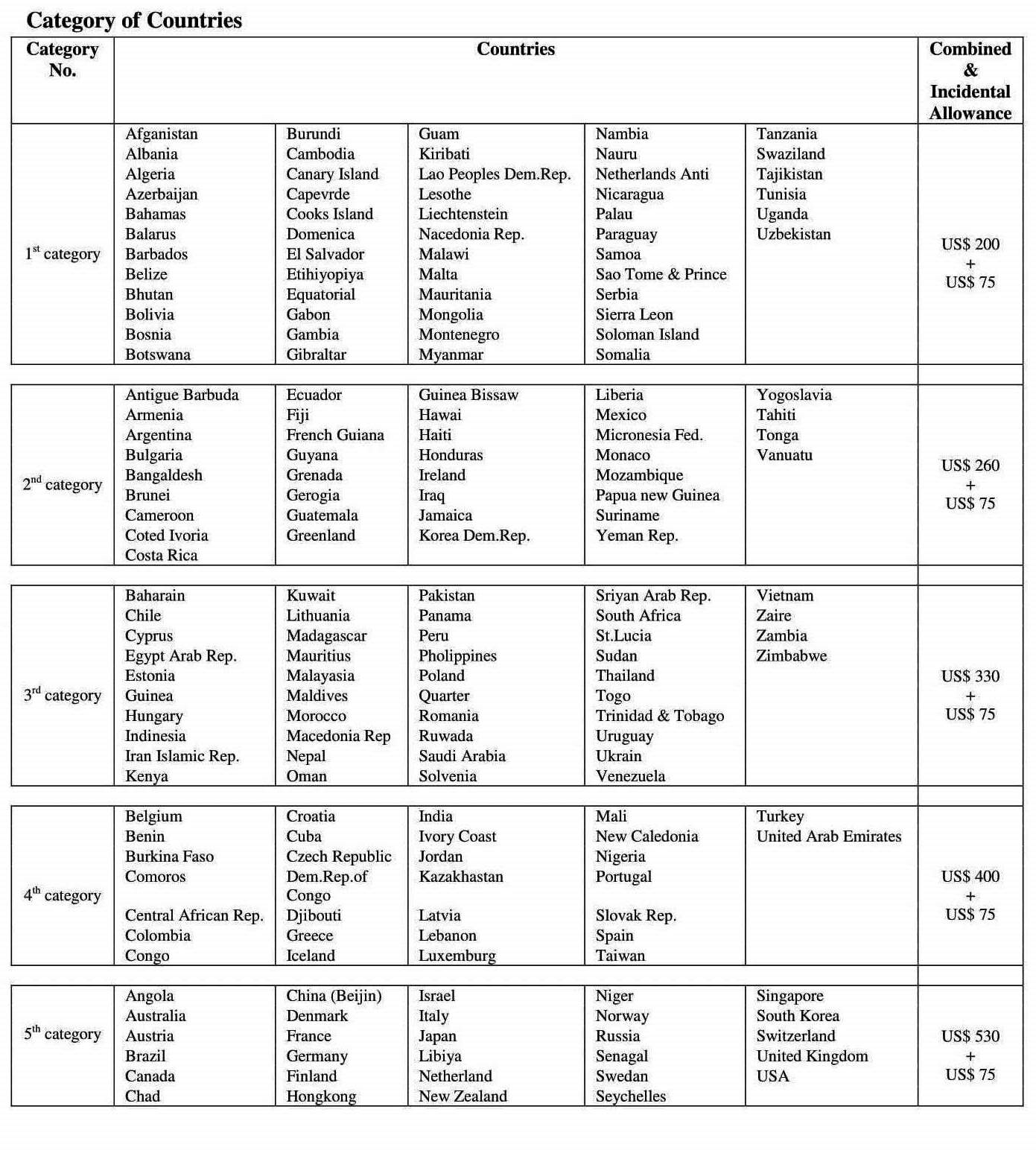 Appendix DI-1 [Address of the Manufacturer]								…………………………………								…………………………………								…………………………………								…………………………………Chairman,National Water Supply & Drainage Board,Galle Road, Ratmalana, Sri Lanka.		Guarantee for DI Pipes , Fittings and Rubber RingsWe …………………………………………………………………………………………………………………………………………………………………………………………………………………………………( Name & Address of the Pipe Manufacturer ) Manufacturer  of DI pipes ,hereby guarantee that,DI pipes, fittings and rubber rings supplied under the contract shall fit properly and adequately to ensure leak proof pipeline installations under all working conditions.We  will unconditionally undertake to replace any material rejected by the Engineer within the time period as agreed with the Engineer during implementation stage at no additional cost to NWSDB ensuring the timely implementation of the project.We will unconditionally undertake that the  Nominated Inspection Agency issues a certificate ensuring that DI pipes, fittings and rubber rings inspected shall fit properly and adequately to ensure leak proof pipeline installations under all working conditions upon shipment.4.	We here  by warrants the Pipes & fittings  supplied under this contract as per Clause 76 of Contract Data…………………………….Signature of the AuthorisedOfficer on behalf  of the Pipe manufacturerName	:	……………………………………………………….Capacity	:	……………………………………………………….Witness	:1	Signature	:	……………………………………………………………	Name		:	……………………………………………………………	Capacity	:	……………………………………………………………	Address	:	……………………………………………………………2	Signature	:	……………………………………………………………	Name		:	……………………………………………………………	Capacity	:	……………………………………………………………	Address	:	……………………………………………………………Appendix DI-2[Address of the Manufacturer]…………………………………………..………………………………………….………………………………………….Chairman,Procurement Committee,…………………………...…………………………...Bid for Supply & Delivery of  DI Pipes, Fittings & Specials for  .……………Water Supply SchemeContract No…………………………………….Confirmation of  Capability of  Production and Supply according to Work programme We,  the Bidder’s proposed DI Pipes& fittings manufacture , ………………………….…………………………………………………………………….[name of manufacturer] of ………………………………………………………………………………………………………………….………………………………………………………………..…….[address of  manufacturer]confirm that we have sufficient production capacity to produce the quantity of  DI Pipes, Fittings and Specials to our Civil contractor under the above contract and shall deliver them according to the delivery schedule indicated in the bid. ……………………………..					……………………………..Authorised Officer of the Manufacturer.			   Seal of the Company.Name :……………………………………					                                                Appendix DI-3PRE-SHIPMENT INSPECTION OF DI PIPES & FITTINGSBY NWSDB ENGINEERS  - CHECK LIST Name & Location of the Factory	Pipe		: -  ………………………………………………………………………………			………………………………………………………………………………	Fittings		: -………………………………………………………………………………			    ….……………………………………………………………………………	Valves		: - ..………………………………………………………………………………			    ..………………………………………………………………………………Couplings	:- …………………………………………………………………………………			…………………………………………………………………………………	Adaptors	:-…………………………………………………………………………………			…………………………………………………………………………………	Flanged Pipes	: -…………………………………………………………………………………			…………………………………………………………………………………(Requirement - Pipes and fittings should be manufactured by same manufacturer or manufacturing group.)Applicable Standards	Manufacturing Standards	:	(ISO 2531 : 2009/BSEN 545: 2010)	…………….	Of pipes & Fittings 	Manufacturing Standards of Joint Rings			:	(BSEN 681-1/ISO			…………….Quality Assurance Standards	:	(ISO 9001:2015)			……………Parameters to be checked	Markings to casted on, painted or cold stamped	Mechanical Properties, Hardness, Elongation,	Hydrostatic Pressure Tests	Wall Thickness	Length of straight pipes	Straightness	External Coating	Internal Coating	Testing of Welded FlangesChemical Composition of Pipes & Fittings (Composition of metals).Condition of  Pipes & Fittings		Warping or shrinkage 		Surface or other defects detrimental to functionality 	: 	Satisfactory/Unsatisfactory		Handling of pipes, Fittings after production		: 	Satisfactory/UnsatisfactoryInspection Procedure	Witness testing a sample with Factory QC Team 		: 	Yes/No	Witness testing with Independent Inspection Agency		: 	Yes/No(2 of 13)PRE-SHIPMENT INSPECTION OF DI PIPES & FITTINGSCHECK LISTMark Yes or No in the Remarks Column as Appropriate		Date of  Inspection  ………… PRE –SHIPMENT INSPECTION OF DI PIPES & FITTINGS	- CHECK LIST	(3 of 13)(4 of 13)PRE –SHIPMENT INSPECTION OF DI PIPES & FITTINGS	-	CHECK LIST(5 of 13)         PRE –SHIPMENT INSPECTION OF DI PIPES & FITTINGS	-	CHECK LIST(6 of 13)PRE –SHIPMENT INSPECTION OF DI PIPES & FITTINGS	-   CHECK LIST(7 of 13)PRE –SHIPMENT INSPECTION OF DI PIPES & FITTINGS	-	CHECK LIST(8 of 13)PRE –SHIPMENT INSPECTION OF DI PIPES & FITTINGS	-	CHECK LIST(9 of 13)PRE –SHIPMENT INSPECTION OF DI PIPES & FITTINGS	-	CHECK LIST(10 of 13)PRE –SHIPMENT INSPECTION OF DI PIPES & FITTINGS -CHECK LIST(11 of 13)INSPECTION OF DI PIPES & FITTINGSCHECK LIST Observations	:	Signature 1						Signature 2	Name & Designation 1:				Name & Designation 2:(12 of 13)Rubber rings / GasketsPhysical ParameterDimensions	:…………………..Diameter	:…………………..Hardness	:………………….Appearance	:………………….. Numbers	: …………………..QualityProduct Conformity certificateISO 9001:2008 /2015 certificatePacking ArrangementsInspection by Independent Inspection Agency 	: ………….Shipping Arrangements	:……………..13 of 13)Product conformity certificate available acceptable 	: ………………..(witness the original certificate)ISO 9001:2008 /2015 Quality Management System certificate available and acceptable: ……………..(witness the original certificate)Appendix DI-4   ( 1 of  6)TOR FOR INDEPENDENT INSPECTION AGENCYDI Pipes & Fittings(3 of  6)(4 of  6)(5 of 6)(6 of  6)APPENDIX DI-5[Address of the Manufacturer]…………………………………………..………………………………………….………………………………………….Chairman,Procurement Committee,………………………………….,……………………………….,………………………...Bid for Supply &laying of…………………………………………………………………….. for  .……………… ……………………..Water Supply SchemeContract No…………………………………….Manufacturer’s awareness of the TOR  for Independent Inspection Agency We, ……………………………………………………………….[name of manufacturer] of ………………………………………………………………………………………………………………….………………………………………………………………..…….[address of  manufacturer]confirm that we have noticed that                       a)   Appendix   DI – 4 for Independent Inspection Agency                      b)   Clause 34.6 of   Contract Data……………………………...................			………………………….Authorised Officer of the Manufacturer.	                              Seal of the Company.Name :……………………………………		                                                                 							APPENDIX DI – 6-1SPECIMEN FORM OF TEST CERTIFICATE FOR PIPES AND FITTINGSCustomer:		Date:Manufacturer:		Cert. No. :Material to be tested : Pipes and fittingsCustomer Order No. :Identification of the Sample tested:This is to certify that the inspection and testing of the above mentioned materials were duly made by us and in accordance with the specifications and the result was found satisfactory.[The followings, which shall be the test results/compliance, shall be included in the test certificate]Specification/Standard of conformity:Appearance and shape :i.	Surface finishii.	Check out roundness (ovality)Physical propertiesTensile strength :Elongation :Hardness :Microstructure :Metallurgical  Analysis:Dimensions :i.	Wall thicknessii.	Socket dimensions (drawing / sketch)iii.	Plain end chamfer detailsCoating and LiningDetails of standards, composition and thickness ofExternal zinc coating :External bitumen coating :Cement mortar lining :Pressure (Hydrostatic) tests:							APPENDIX DI – 6-2SPECIMEN FORM OF TEST CERTIFICATE FOR VALVES AND HYDRANTSCustomer:		Date:Manufacturer:		Cert. No. :Material to be tested : Valves and HydrantsCustomer Order No. :Identification of the Sample tested:This is to certify that the inspection and testing of the above mentioned materials were duly made by us and in accordance with the specifications and the result was found satisfactory.[The followings, which shall be the test results/compliance, shall be included in the test certificate]Specification/Standard of conformity:Appearance and finish :	i.	Casting	ii.	Surface finish	Coating & LiningDetails of standards, composition & thicknessInternal coating :External coating :Test Pressures :Body test pressure & result:Seat test pressure & result:(The medium used in the test shall be included.)								APPENDIX DI – 6-3SPECIMEN FORM OF TEST CERTIFICATE FOR JOINT RINGS AND GASKETSCustomer:		Date:Manufacturer:		Cert. No. :Material to be tested : Joint Rings and GasketsCustomer Order No. :Identification of the Sample tested:This is to certify that the inspection and testing of the above mentioned materials were duly made by us and in accordance with the specifications and the result was found satisfactory.[The followings, which shall be the test results/compliance, shall be included in the test certificate]Specification/Standard of conformity:Appearance and finish :Mechanical PropertiesTensile Strength & result :Elongation at break & result:Compression set & resultHardness & result:Test for microbiological deterioration :Recommendation………..………………………………………………………………………		…………………………………………………………………………………………….		……………………………………………………………………………………………. Authorized Signature of Testing AgencyName and Address of Testing Agency	…………………………………………………….	…………………………………………………….Fax:	………………………………………..e-mail: ………………………………………		APPENDIX DI – 6-4SPECIMEN FORM OF TEST CERTIFICATE FOR NUTS AND BOLTSCustomer:		Date:Manufacturer:		Cert. No. :Material to be tested : Nuts and BoltsCustomer Order No. :Identification of the Sample tested:This is to certify that the inspection and testing of the above mentioned materials were duly made by us and in accordance with the specifications and the result was found satisfactory.[The followings, which shall be the test results/compliance, shall be included in the test certificate]1. Specification/Standard of conformity:2. Mechanical properties of boltsi.          Tensile strength & result:Yeild stress or stress at permanent set limit of 0.2% :Percentage elongation after fracture:Stress under proof load :Strength under wedge loading :Hardness & result :3. Galvanizing The standard which it conforms:Thickness of galvanized coating :Recommendation……….………………………………………………………………………		…………………………………………………………………………………………….		…………………………………………………………………………………………….Authorized Signature of Testing AgencyName and Address of Testing Agency	…………………………………………………….					…………………………………………………….Fax:	………………………………………..e-mail: ………………………………………APPENDIX DI – 6-5SPECIMEN FORM OF TEST CERTIFICATE FOR MANHOLE COVERSCustomer:		Date:Manufacturer:		Cert. No. :Material to be tested : Manhole coversCustomer Order No. :Identification of the Sample tested:This is to certify that the inspection and testing of the above mentioned materials were duly made by us and in accordance with the specifications and the result was found satisfactory.[The followings, which shall be the test results/compliance, shall be included in the test certificate]1.Specification/Standard of conformity:2.Outer Dimensions of coverLength :Width :Height of outer rim :3.Coating :4.Load test results:Recommendation…………..……………………………………………………………………		…………………………………………………………………………………………….		…………………………………………………………………………………………….Authorized Signature of Testing Agency Name and Address of Testing Agency	…………………………………………………….					…………………………………………………….Fax:	………………………………………..e-mail: ………………………………………								APPENDIX DI – 6-6SPECIMEN FORM OF TEST CERTIFICATE FORLEAK TIGHTNESS TEST PERFORMANCERecommendation ……………………………………………………………………………….…………………………………………………………………………………………………………………………………………………………………………………………………….Authorized Signature of Testing Agency Name and Address of Testing Agency	…………………………………………………….					…………………………………………………….Fax: ………………………………………..e-mail: ………………………………………Appendix PVC-1[Address of the Manufacturer]…………………………………………..………………………………………….………………………………………….Chairman,Procurement Committee,………………………….,………………………….. Contract for Supply & laying of ………………………………………………………. for  .…………………………………………………….Water Supply SchemeContract No……………………………Confirmation of Capability of  Production and Supply according to Work programme.We the bidder’s proposed uPVC pipes and fittings manufacturer, ……..………….[name of manufacturer] of…………………………………………………………………………………..[address of  manufacturer]confirm that we have sufficient production capacity to produce the quantity of uPVC Pipes, Fittings and Specials to our civil contractor under the above contract  and shall deliver them according to the work programme indicated in the bid.………………………………					…………………………….Authorised Officer of the Manufacturer				Seal of the CompanyAppendix PE-1[Address of the Manufacturer]…………………………………………..………………………………………….………………………………………….Chairman,Procurement Committee,……………………………,…………………………….Contract for Supply & laying of ………………………………………………………. for  .…………………………………………………….Water Supply SchemeContract No……………………………Confirmation of Capability of  Production and Supply according to Work programme.We the bidder’s proposed PE pipes and fittings manufacturer , …… ………….[name of manufacturer]of……………………………………………………………………….[address of  manufacturer]confirm that we have sufficient production capacity to produce the quantity of PE Pipes, Fittings and Specials to our civil contractor under the above contract  and shall deliver them according to the work programme indicated in the bid.……………………………..					      …………………………….Authorised Officer of the Manufacturer				Seal of the CompanyTOR FOR INDEPENDENT INSPECTION AGENCY-          Appendix PE -2PE pipes & Fittings										Appendix PE-3		Manufacturer’s awareness of the TOR for                             Independent Inspection Agency [Address of the Manufacturer]…………………………………………..………………………………………….………………………………………….Chairman,Procurement Committee,……………………………’…………………………….Supply & Delivery of PE Pipes, Fittings, Specials & Accessories for………………………….. Water Supply Scheme	Contract No. ………………………………………We, ……………………………………………………………….[name of manufacturer] of ………………………………………………………………………………………………………………….………………………………………………………………….…..…….[address of  manufacturer]confirm that we have noticed that                        a)   Appendix   PE-2 – TOR for Independent Inspection Agency	          b)  AppendixPE-4 – Checklist for Pre-shipment Inspection of PE Pipes, fittings,		                          specials & accessories                       c)   Clause 34.6 of   Contact Data…………………………………………			    ..…………….………Authorised Officer of the Manufacturer.			   Seal of the Company.Name :……………………………………										Appendix PE-4PRE-SHIPMENT INSPECTION OF PE PIPES & FITTINGS BY THEEMPLOYERCHECK LISTName & Location of the Factory	Pipe		: -  	…………………………………………………………………………………				…………………………………………………………………………………	Fittings		: -	…………………………………………………………………………………				…………………………………………………………………………………(Requirement - Pipes and fittings should be manufactured by same manufacturer or manufacturing group.)Applicable Standards	Manufacturing Standards	:	(ISO 4427:2007 EN12201-1 TO 5):2003		Of pipes & Fittings 	Manufacturing Standards of Joint Rings			:	(EN681-1) …………….	Quality Management System	:	(ISO 9001: 2015) 	……………Parameters to be checked	Markings 	Mechanical Properties	Hydrostatic Pressure Tests	Wall Thickness	Length of straight pipes	Straightness	Testing of FlangesJoint RingsChemical Composition of Pipes & Fittings Condition of Pipes & FittingsTolerances	Handling of pipes, Fittings after production		: 	Satisfactory/UnsatisfactoryInspection Procedure	Witness testing a sample with Factory QC Team 	: 	Yes/No	Witness testing with Independent Inspection Agency	: 	Yes/No(2 of7)PRE-SHIPMENT INSPECTION OF PE PIPES & FITTINGS                  CHECK LISTMark Yes or No in the Remarks Column as Appropriate	Date of  Inspection  ………… PRE –SHIPMENT INSPECTION OF PE PIPES & FITTINGS	- CHECK LIST	PRE –SHIPMENT INSPECTION OF PE PIPES & FITTINGS	-	CHECK LIST   PRE –SHIPMENT INSPECTION OF PE PIPES & FITTINGS	-	CHECK LISTPRE –SHIPMENT INSPECTION OF PE PIPES & FITTINGS	-	CHECK LISTINSPECTION OF PE PIPES & FITTINGSCHECK LISTObservations	:	Signature 1						Signature 2	Name & Designation 1:				Name & Designation 2:				Appendix PE-5Manufacturer’s Warranty for the goods supplied                               under the contract[Address of the Manufacturer]…………………………………………..………………………………………….Chairman, Procurement Committee,
…………………………..,…………………………...Supply & Delivery of PE Pipes, Fittings, Specials & Accessories for………………………….. Water Supply Scheme	Contract No. ………………………………………We, ……………………………………………………………….[name of manufacturer] of ………………………………………………………………………………………………………………….…………………………………..…….[address of  manufacturer]warrant that the goods supplied under this contract are new, unused, of the most recent or current models and have incorporated all recent improvements, and no defects arising out of the design, material or workmanship from any act that may be develop under normal use of the supplied goods. If there is any defects during the warranty period specified in the Clause 15 of the General Conditions of Contract, we shall attend to repair or replace the defective goods with all reasonable speed without any cost to the Purchaser. …………………………………………			    ..…………….………Authorised Officer of the Manufacturer.			   Seal of the Company.Name :……………………………………							                      Appendix PE-6Confirmation of Supplying Goods Manufactured at the Factory quoted[This form shall be filled on the letter head of the pipe manufacturer’s company]Date :............................Chairman,Procurament Committee,..........................................,...........................................Supply & Delivery of PE Pipes, Fittings, Specials & Accessories for………………………….. Water Supply Scheme	Contract No. ………………………………………We ………………………………………………………………………………………(Name & Address of the PE pipe manufacturer) hereby guarantee that, 1. 	The Supply of PE Pipes for the above contract shall be manufactured at the manufacturing factory at ……………………………………………………………... ………………………………………………(Address of the manufacturing factory).2. 	The Supply of PE Pipes Fittings for the above contract shall be manufactured at the manufacturing factory at …………………………………………………………... …………………………………………..…… (Address of the manufacturing factory).3.	The Supply of Couplings for the above contract shall be manufactured at the manufacturing factory at ……………………………………………………………... ……………………………………………….. (Address of the manufacturing factory).……………………….				……………………………………Signature of the 					Seal of the CompanyChief Executive Officer/General Manager of the manufacturer Name : …………………………………      Address : ………………………………	    ………………………………The above signed declare that the statement made above is true and correct in every detail.…………………………….				……………………………..Signature of the Attorney at Law 			Seal of the AttorneyName :…………………………………..Address : ………………………………APPENDIX 10 -  NWSDB PRE-QUALIFIED MANUFACTURERS AND THEIR       PRE-QUALIFIED ITEMS.Note:Pre-Qualified pipe manufacturer has been pre-qualified together with pipe fitting manufacturer and rubber ring manufacturer. Therefore, when selecting a pre-qualified pipe manufacturer, his relevant pipe fitting manufacturer and rubber ring manufacturer shall be selected.SECTIONSECTION PAGE NUMBER PAGE NUMBERFrom         ToFrom         ToDocument Issuance CertificateiiTable of Contentsii – vii – vCheck list for Bidders viviInvitation for Bidsviivii44Form of Bid and Qualification Information4-1  -   4-34-1  -   4-355Bidding Data and Contract Data5-1  -  5-535-1  -  5-5366Specifications6-1  -  6-806-1  -  6-80Specification for Civil Engineering ConstructionSpecification for Pipes, Valves and Appurtenances for Water LinesSpecial specification for timberSpecification for temporary Road Reinstatement77Schedule of Particulars    7-1 - 7 -24    7-1 - 7 -248Deviation from specification8-1 8-1 9Schedules of Day workPreamble Notes on Day works SchedulesSchedule of Day work Rates for LabourSchedule of Day work Rates for MaterialsSchedule of Day work Rates for Constructional Plant9-1  –   9-29 - 39 – 49 -5 -  9-7 9-1  –   9-29 - 39 – 49 -5 -  9-7 10List of Drawings10 -110 -1         11Bills of Quantities     Preamble Notes on Bills of QuantitiesBills of Quantities:General Bill Building Works Civil WorksSupply & Installation of Pipes and Fittings Pumps/Chlorinators & Chemical Dosing EquipmentsSummary of Bills11-a1 - ………/11-b1 - ………/11-c1 - ………/11-d1 - ………/11 – 1   11 – …..11 – ….   11 - ….11-a1 - ………/11-b1 - ………/11-c1 - ………/11-d1 - ………/11 – 1   11 – …..11 – ….   11 - ….SECTIONPAGE NUMBERPAGE NUMBERFrom         ToFrom         To12Specimen  FormsSpecimen  FormsBid SecurityBid Security12 -112 -1Letter of  AcceptanceLetter of  Acceptance12 -212 -2AgreementAgreement12 –3  –  12 - 612 –3  –  12 - 6Performance SecurityPerformance Security12 – 712 – 7Advance Payments SecurityAdvance Payments Security12 - 812 - 8Retention Money GuaranteeRetention Money Guarantee12 - 912 - 913Appendices Appendices Appendix 1A  - Details of Pipe Laying Works Completed within the Last Five Years and Ongoing.Appendix 1A  - Details of Pipe Laying Works Completed within the Last Five Years and Ongoing.13 - 1 13 - 1 Appendix 1B  - Details of Other Construction Works Completed   within  the Last Five Years and Ongoing.Appendix 1B  - Details of Other Construction Works Completed   within  the Last Five Years and Ongoing.13 - 213 - 2Appendix 2 -   Details Of Construction Management Services Other than that Specified in the ContractAppendix 2 -   Details Of Construction Management Services Other than that Specified in the Contract13 - 313 - 3Appendix 2A -Schedule Of Key Construction Personnel / Supervisory StaffAppendix 2A -Schedule Of Key Construction Personnel / Supervisory Staff13 – 4 13 – 4 Appendix 3  -  Schedule of Contractor’s Equipment Proposed for the Pipe Laying.Appendix 3  -  Schedule of Contractor’s Equipment Proposed for the Pipe Laying.13 – 5     13 - 613 – 5     13 - 6Appendix 3A - Schedule of Contractor’s Equipment ProposedFor Civil Construction Appendix 3A - Schedule of Contractor’s Equipment ProposedFor Civil Construction 13 – 7     13 - 813 – 7     13 - 8Appendix 4  -    Financial StatementAppendix 4  -    Financial Statement13 – 913 – 9Appendix 4A -  Revolving Credit Line Facility  Appendix 4A -  Revolving Credit Line Facility  13 -1013 -10Appendix 4B -  Authorization to Obtain References from Bankers  Appendix 4B -  Authorization to Obtain References from Bankers  13 – 1113 – 11Appendix 5 -    Work Programme proposed by the Contractor Appendix 5 -    Work Programme proposed by the Contractor 13 – 1213 – 12Appendix 6 -    Bidder’s  Authorization to sign the Bid/Contract.Appendix 6 -    Bidder’s  Authorization to sign the Bid/Contract.13 - 1313 - 13Appendix 7 - Manufacturer’s Warranty for the goods supplied                             under the contractAppendix 7 - Manufacturer’s Warranty for the goods supplied                             under the contract13 – 1413 – 14Appendix 8 – Affidavit by the BidderAppendix 8 – Affidavit by the Bidder13 – 1513 – 15Appendix  9-   Entitle allowances on foreign travels &                        related expenses Appendix  9-   Entitle allowances on foreign travels &                        related expenses 13 – 1613 – 16Bidders Proposed DI pipes & Fittings Manufacturer’s Qualification information Bidders Proposed DI pipes & Fittings Manufacturer’s Qualification information Appendix DI – 1     Guarantee from  DI pipe Manufacturer Appendix DI – 1     Guarantee from  DI pipe Manufacturer 13 – 1713 – 17SECTION PAGE NUMBERAppendix DI -2 Confirmation of Capacity of Production & Supply according to Work programme13 – 18Appendix DI -3    Pre-Shipment Inspection of DI Pipes &Fittings by NWSDB Engineers –Check List13–19  13-31Appendix DI -4    TOR for Independent Inspection Agency13–32  13-37Appendix DI -5Manufacturer’s awareness of the TOR  for Independent Inspection Agency13 – 38Appendix DI -6-1 Specimen Form of Test Certificate for Pipes and Fittings13 –39Appendix DI -6-2 Specimen Form of Test Certificate for Valves and Hydrants13 – 40Appendix DI -6-3 Specimen Form of Test Certificate for Joint Rings and Gaskets13 – 41Appendix DI -6-4 Specimen Form of Test Certificate for Nuts and Bolts13 – 42Appendix DI -6-5 Specimen Form of Test Certificate for Manhole Covers13-43Appendix DI -6-6 Specimen Form of Test Certificate for Leak tightness Test Performance13-44Bidders Proposed PVC  pipe & Fittings Manufacturer’s Qualification information Appendix PVC-1     - Confirmation of Capability of Production & Supply according  to Work programme13 – 45Bidders Proposed PE  pipe & Fittings Manufacturer’s Qualification information Appendix PE-1      - Confirmation of  Capability of Production and Supply according to Work Programme13 – 46Appendix PE-2      - TOR for Independent Inspection Agency13–47  13-50Appendix PE-3   -Manufacturer’s awareness of the TOR  for Independent Inspection Agency13–51Appendix PE-4   -Pre-Shipment Inspection of PE Pipes & Fittings by the Employer13 – 52   13-58SECTIONPAGE NUMBERAppendix PE-5   -Manufacturer’s Warranty for the goods supplied  under the contract13 – 59Appendix PE-6   -Confirmation of Supplying Goods Manufactured at the Factory Quoted13 – 60Appendix  10-   NWSDB Pre Qualified Manufactures and Pre-Qualified Items13 - 61ITEMReferenceREMARKSDocumentary evidence to establish eligibility of bidder.1.1Signatory to the BID   Evidence for authority for Signatory(ies) enclosed?18Form of Bid   Addressed to the Employer?18   Completed?18   Signed?18Bid Security   Addressed to the Employer?16   Format as required?16   Issuing Agency as specified?16   Validity as mentioned in the bidding          data16Qualification Information   All relevant information completed?4   Signed?4Addendum   Contents of the addendum (if any) taken in to account?10BID package   All the documents given in ITB Clause 12 enclosed in the original and copy?12   ITB Clause 19 followed before Sealing the    Bid Package?19Copy of VAT registration certificate13.3Bio data of Key Technical persons.Appendix2Summary of Assets and liabilities for the last3 financial years – laying Appendix 4Evidence of credit facilities available Appendix4ACIDA RegistrationRegistration number(attach copies of relevant pages from the registration book)(attach copies of relevant pages from the registration book)GradeSpecialityExpiry DateQUALIFICATIONS (Details should be submitted as per ITB Clause No.4.4).(Details should be submitted as per ITB Clause No.4.4).Blacklisted ContractorsHave you been declared as a defaulted contractor by NPA or any  other Agency?  (Yes/No)Have you been declared as a defaulted contractor by NPA or any  other Agency?  (Yes/No)IF yes provide detailsVAT Registration NumberWork Program ( attach as annex) – Appendix 5 ( attach as annex) – Appendix 5Legal status(attach relevant status copies, as annex)(attach relevant status copies, as annex)Value of Construction works performed in last 5 years and ongoing worksYear ……………Year ……………Year ……………Year ……………Year ……………(attach copies of Certificate of Completion etc. and other documents such as profit-loss and income expenditure statement)Complete details in Appendix 1B(attach copies of Certificate of Completion etc. and other documents such as profit-loss and income expenditure statement)Complete details in Appendix 1BPipe laying works completed in last 5 years and ongoing (indicate only the three largest projects)1.   Length		Year  …………….. 2.   Length		Year   …………..                                            3.   Length 		Year …………….Complete details in appendix 1A(attach copies of Certificate of Completion etc., as annex)1.   Length		Year  …………….. 2.   Length		Year   …………..                                            3.   Length 		Year …………….Complete details in appendix 1A(attach copies of Certificate of Completion etc., as annex)Major items of construction equipment proposedComplete details in Appendix 3Complete details in Appendix 3Qualification and experience of Construction Management servicesComplete details in Appendix 2Complete details in Appendix 2Financial Capabilities(attach copies of Audited financial statements of last 3 years)Complete details in Appendix 4.(attach copies of Audited financial statements of last 3 years)Complete details in Appendix 4.Bidder’s proposed  DI Pipes, Fittings & Specials  Manufacture’s QualificationGuarantee from DI Pipe Manufacturer, if Pipes and fittings are from different sourcesComplete details in Appendix DI-1Complete details in Appendix DI-1Written power of attorney of the signatory to the Bid Provide original or certified copy of the power ofattorney attested by a Notary and label as attachment to Appendix 6Provide original or certified copy of the power ofattorney attested by a Notary and label as attachment to Appendix 62. Conformation of capability of   production and supply according to the Work program.Completed details in Appendix DI-2Bidder’s proposed   PVC Manufacturer’s Qualifications.1. Conformation of capacity of     production and supply according to the work programComplete details in Appendix PVC -1Bidder’s proposed   PE Manufacturer’s  Qualifications.1. Conformation of capacity of     production and supply     according to the work programComplete details in Appendix PE-3Other information requested under ITB Clause 4Any other details in support of  the bid. (4.4)* Minimum qualification to qualify for the award of the Contract is as given    below:  a)     Technical Capacity            (Specify the appropriate works based on the scope of the contract)Over the last five yearsFor pipe laying- range of diameter and length of laying (50% or 10km whichever is less) (aggregate of pipe lengths under different contract should be considered)“Laying” means laying of Pipes according to the Specifications, testing, backfilling, compaction, and disinfection and handing over.“Construction” means construction according to the specification, testing, cleaning, disinfection and handing over.Average of the annual amount of construction work.If contract period is less than one year, the value of the  Engineers estimate,If contract period is more than one year, 1.5 times annual value of the proposed work *1            *1 Annual value of proposed work,            = 12 x Engineer’s estimate                Contract duration in months  Proposals for the timely acquisition (own, lease, hire, etc.) of the essential equipment listed in the Bidding Data Clause 4.3 shall be listed in Appendix 3.  Details of Construction Management Services shall be listed in Appendix 2.  b)      Financial capability shall beWorking Capital *1 + present available credit facilities for the company *2 + credit facilities exclusively for this contract – 0.1 x current work commitments *3 >Rs………......*4          *1    Working Capital = Current assets – Current Liabilities        *2   A letter to prove the availability of credit facilities issued by a Bank  within a month prior to date of closing of Bids.        *3     Current work commitment = Work remaining uncompleted        *4  (i) For Major Contracts (more than Rs. 100 million) – Financial requirement for 4 months period.                (ii) For Other Contracts (less than Rs. 100 million) – Financial requirement for 3 months period.                Documentary evidence to justify shall be submitted.c)     If any which has to be supplied under the construction comes under the NWSDB pre-qualified manufacturers list, shall be from the NWSDB pre-qualified manufacturers.  Lists of those manufacturers are given in Appendix 10.d)   Irrespective of region, to call open bids and to grant a 5% preference (regional preference) for the regional contractors whose Bids have become as responsive bids when the estimated cost of the bid is less than Rs. 50 Million as stipulated in Public Finance Circular No. 04/2016(ii).(5.1)Joint venture shall not be accepted.  (16.2)Bid Security shall be:For an amount Rupees …………………….Valid until …………………… [specify the date]And issued by an agency stipulated below using the Form for Bid security (unconditional guarantee) included in Section 12, Standard Forms.(a)  A bank operating in Sri Lanka, approved by the Central Bank of Sri Lanka.	(b) Sri Lanka rupee cash deposit to the National Water Supply and Drainage Board, (The original receipt for such deposit shall be attached to the original tender document).A certified cheque issued by a Bank operating in Sri Lanka approved by the Central Bank of Sri Lanka  in favour of National Water Supply and Drainage Board.A Bank guarantee issued by a Bank based in another country but the    security or guarantee “confirmed” by a Bank operating in Sri Lanka approved by the Central Bank of Sri Lanka.The term “confirmed” in relation to bank guarantee issued by a Bank based in another country means that the “confirmed” bank held liable for paying the respective guaranteed amount at the request of first demand by the beneficiary.(17.0)Pre Bid meeting will/will not be held (delete inappropriate)Pre Bid meeting  -  venue  ________________________Date & Time ________  (19.2)a.The Employer’s address for the purpose of Bid submission isFor CAPC/MPC BidsThe Chairman, …………………….. Procurement Committee,Ministry of Urban Development, Water Supply and Housing Facilities,No. 35, “Lakdiya Medura”New Parliament Road, PelawattaBattaramulla,  Sri LankaFor DPC Bids The Chairman, Department Procurement Committee,Assistant General Manager (Tenders & Contracts),National Water Supply &Drainage  Board,Galle Road,Ratmalana.(19.2) b     Contract name:………………………………………………………….Contract no:……………………………………………………………..(20.1)   & (23.0)The deadline for submission and opening of Bids shall be as specified in Invitation for Bids.(26.1) 26.1 (e)Add  Clause 26.1 (e) Meets the qualification criteria given in the Clause 4 of the Bidding Data  Add to the Clause 26.1If a bid does not meet any one of the above requirements (a) to  (c) and (e) it will be considered substantially non responsive and rejected by the Procurement Committee.   (31.1)If the procurement is within the authority limit of a CAPC.After evaluation of Bids in accordance with the procedures described under Clauses 25, 26, 27, 28, 29, and 30, the Employer will inform to all the bidders in writing the selection of the successful bidder and the intention of contract award to such bidder. The unsuccessful bidders if they so wish, within one week of such notice may make representation to the Procurement Appeal Board at the address given below. Such representation shall be self-contained to enable the Secretary to arrive at a conclusion and a cash deposit to amount given below shall be made. The Employer may request the bidder who had made representation to submit further evidence during the investigation of such representation. The cash deposit will be forfeited unless the Employer changes the original contract award decision in favour of the bidder who has made such representation.Address  :  The Secretary                   Appeal Board                   Ministry of Urban Development, Water Supply and Housing                        Facilities,                   No. 35, “Lakdiya Madura”                   New Parliament Road, Pelawatta,                   Battaramulla, Sri Lanka Cash Deposit  :  Rs. 100,000.00If the procurement is within the authority limit of a MPC.After evaluation of Bids in accordance with the procedures described under Clauses 25, 26, 27, 28, 29, and 30, the Employer will inform to all the bidders in writing the selection of the successful bidder and the intention of  contract award to such bidder. The unsuccessful bidders if they so wish, within one week of such notice may make representation to the Secretary to the Ministry of Urban Development, Water Supply & Housing Facilities at the address given below. Such representation shall be self-contained to enable the Secretary to arrive at a conclusion and a cash deposit to amount given below shall be made. The Employer may request the bidder who had made representation to submit further evidence during the investigation of such representation. The cash deposit will be forfeited unless the Employer change the original contract award decision in favour of the bidder who has made such representation.Address  :  The Secretary                   Appeal Board                   Ministry of Urban Development, Water Supply and Housing                     Facilities,                   No. 35, “Lakdiya Medura”                   New Parliament Road, Pelawatta                   Battaramulla,  Sri Lanka                   Cash Deposit  :  Rs. 25,000.00(33.7)If a Bidder has given a discount of his bid price, the discount shall be distributed to each and every item excluding provisional sums in the Bills of Quantities by adjusting the rates in the Bills of Quantities by the percentage of discount offered. Contractor shall adjust all BOQ Rates deducting the discounted amount and shall endorse with the Contractor’s Signature. This rate is applicable for all extra works to complete the works in the Contract. (34.0)The amount of Performance Security is   5% of the Initial Contract Price.And issued by an agency stipulated below using the Form for Performance guarantee included in Section 12,  Standard Forms(a)  a bank operating in Sri Lanka, approved by the Central Bank of Sri Lanka.            (b) Sri Lanka rupee cash deposit to the National Water Supply and Drainage Board, (The original receipt for such deposit shall be attached to the original tender document).(c)  a certified cheque issued by a Bank operating in Sri Lanka in      favour of National Water Supply and Drainage Board.A Bank guarantee issued by a Bank based in another country but the    security or guarantee “confirmed” by a Bank operating in Sri Lanka approved by the Central Bank of Sri Lanka.Note :However, the requirement of confirmation of Performance Security issued by a bank based in another country, by a bank operating in Sri Lanka is not necessary, if the entity that issues the guarantee is an Export Credit Agency of any foreign government or a reputed International Financier acceptable to the Central Bank of Sri Lanka. The term “confirmed” in relation to bank guarantee issued by a bank based in another country means that the “confirmed” bank held liable for paying the respective guaranteed amount at the request of first demand by the beneficiary.The Performance Security shall be valid until 28 Days beyond the Defects Liability Period.(34.3)Add Following Sub Clause 34.3Failure of the successful bidder to comply with the requirements of Clause 33 and  34 shall constitute a breach of Contract, cause for annulment of the award, forfeiture of the bid security, and any such other remedy the employer may take under the Contract and the Employer may resort to awarding the contract to the next ranked bidder.(36.0)Delete the Clause and substitute with the following Clause Resolution of Disputes          36.1	Amicable settlement Any dispute of whatever nature arising out of or in relation to this agreement shall in the first instance be attempted to be resolved by way of  amicable settlement by the Employer and the Contractor.The Employer and the Contractor shall make every effort to resolve amicably by direct informal negotiation any disagreement or dispute arising between them under or in connection with the Contract. If after thirty (30) Days from the commencement of such informal negotiation the Employer and the Contractor have been unable to resolve amicably a contractual dispute, either party may require that the dispute be referred for resolution to the formal mechanism stated in Clause 36.2 and 36.3 herein. These mechanisms may include, but not restricted to, condition mediated by a third party, adjudication in an agreed national forum and/or arbitration36.2    Dispute Adjudication Board ( DAB)36.2.1	Appointment of the Dispute Adjudication Board (DAB)Any dispute of whatever nature arising out of or in relation to this agreement shall be referred to a "Dispute Adjudication Board (DAB) for decision The Parties shall appoint a DAB.The DAB shall comprise, three suitably qualified persons (“the members”), who shall be professionals experienced in the type of Works and with the interpretation of contractual documents, one of whom shall serve as chairman.Each of the Parties shall appoint one member to serve on the Dispute Adjudication board (DAB).  The Parties shall consult both these members and shall agree upon the third member, who shall be appointed to act as the chairman.The agreement between the Parties and each of the three members shall incorporate by reference the General Conditions of Dispute Adjudication Agreement contained in the Appendix to these Contract Data, with such amendments as are agreed between them.The terms of the remuneration of the three members, including the remuneration of any expert whom the DAB consults, shall be mutually agreed upon by the Parties when agreeing the terms of appointment of the member or such expert (as the case may be).  Each Party shall be responsible for paying one-half of this remuneration.If a member declines to act or is unable to act as a result of death, disability, resignation or termination of appointment, a replacement shall be appointed in the same manner as the replaced person was required to have been nominated or agreed upon, as described in this Sub-Clause.The appointment of any member may be terminated by mutual agreement of both Parties, but not by the employer or the Contractor acting alone.  Unless otherwise agreed by both Parties, the appointment of the DAB (including each member) shall expire when the Issuing Final Acceptance Certificate.36.2.2    Failure to Agree on the Composition of the Dispute Adjudication BoardIf any of the following conditions apply, namely:either Party fails to nominate a member of a DAB by such date,the Parties fail to agree upon the appointment of the third member (to act as chairman) of the DAB by such date, orThe Parties fail to agree upon the appointment of a replacement person within 42 Days after the date on which the one of the three members declines to act or is unable to act as a result of death, disability, resignation or termination of appointment.Then Institute for Construction Industry Development Authority (CIDA) shall, upon the request of either or both of the Parties and after due consultation with both Parties, appoint this member of the DAB.  This appointment shall be final and conclusive. Each Party shall be responsible for paying one-half of the expenses / disbursements incurred by (CIDA).36.2.3     Obtaining Dispute Adjudication Board’s DecisionIf a dispute (of any kind whatsoever) arises between the Parties in connection with, or arising out of, the Contract or the execution of the Works, including any dispute as to any certificate, determination, instruction, opinion or valuation of the Engineer, either Party may refer the dispute in writing to the DAB for its decision, with copies to the other Party and the Engineer.  Such reference shall state that it is given under this Sub-Clause.The DAB shall be deemed to have received such reference on the date when it is received by the chairman of the DAB.Both Parties shall promptly make available to the DAB all such additional information, further access to the Site, and appropriate facilities, as the DAB may require for the purposes of making a decision on such dispute.  The DAB shall be deemed to be not acting as   arbitrators(s).Within 84 Days after receiving such reference, or within such other period as may be proposed by the DAB and approved by both Parties, the DAB shall give its decision, which shall be reasoned and shall state that it is given under this Sub-Clause.  The decision shall be binding on both Parties, who shall promptly give effect to it unless and until it shall be revised in an amicable settlement or an arbitral award as described below.  Unless the Contract has already been abandoned, repudiated or terminated, the Contractor shall continue to proceed with the Works in accordance with the Contract.If either Party is dissatisfied with the DAB’s decision, then either Party may, within 28 Days after receiving the decision, give notice to the other Party of its dissatisfaction and intention to commence arbitration.  If the DAB fails to give its decision within the period of 84 Days (or as otherwise approved) after receiving such reference, then either Party may, within 28 Days after this period has expired, give notice to the other Party of its dissatisfaction and intention to commence arbitration.In either event, this notice of dissatisfaction shall state that it is given under this Sub-Clause, and shall set out the matter in dispute and the reasons(s) for dissatisfaction.  Except as stated in Sub-Clause 36.2.4 [Failure to Comply with Dispute Adjudication Board’s Decision] and Sub-Clause 36.2.5 [Expiry of Dispute Adjudication Board’s Appointment], neither Party shall be entitled to commence arbitration of a dispute unless a notice of dissatisfaction has been given in accordance with this Sub-Clause.If the DAB has given its decision as to a matter in dispute to both Parties, and no notice of dissatisfaction has been given by either Party within 28 Days after it received the DAB’s decision, then the decision shall become final and binding upon both Parties. 36.2.4 Failure to Comply with Dispute Adjudication Board’s DecisionIn the event that a Party fails to comply with a DAB decision which has become final and binding, then the other Party may, without prejudice to any other rights it may have, refer the failure itself to arbitration under Sub-Clause 36.3 [Arbitration].  Sub-Clause 36.2.3 [Obtaining Dispute Adjudication Board’s Decision] shall not apply to this reference. Expiry of Dispute Adjudication Board’s AppointmentIf a dispute arises between the Parties in connection with, or arising out of, the Contract or the execution of the Works and there is no DAB in place,  whether by reason of the expiry of the DAB’s appointment or otherwise:Sub-Clause 36.2.3  [Obtaining Dispute Adjudication Board’s Decision] shall not apply, andthe dispute may be referred directly to arbitration under Sub-Clause 36.3 [Arbitration]36.3	Arbitration Any dispute of whatever nature arising from, out of or in connection with this agreement, on the interpretation thereof, or the rights, duties, obligations or liabilities of any Party, or the operation, breach, termination, abandonment, foreclosure or invalidity thereof, shall be referred to by either Party to arbitration for final settlement, in accordance with the Arbitration Act No. 11 of 1995, or any amendment thereof. Venue of the arbitration shall be Colombo, Sri Lanka. (4.4)* Minimum qualification to qualify for the award of the Contract is as given    below:  a)     Technical Capacity            (Specify the appropriate works based on the scope of the contract)Over the last five yearsFor pipe laying- range of diameter and length of laying (50% or 10km whichever is less) (aggregate of pipe lengths under different contract should be considered)“Laying” means laying of Pipes according to the Specifications, testing, backfilling, compaction, and disinfection and handing over.“Construction” means construction according to the specification, testing, cleaning, disinfection and handing over.Average of the annual amount of construction work.If contract period is less than one year, the value of the  Engineers estimate,If contract period is more than one year, 1.5 times annual value of the proposed work *1            *1 Annual value of proposed work,            = 12 x Engineer’s estimate                Contract duration in months  Proposals for the timely acquisition (own, lease, hire, etc.) of the essential equipment listed in the Bidding Data Clause 4.3 shall be listed in Appendix 3  Details of Construction Management Services shall be listed in Appendix 2.  b)      Financial capability shall beWorking Capital *1 + present available credit facilities for the company *2 + credit facilities exclusively for this contract – 0.1 x current work commitments *3 >Rs………......*4          *1    Working Capital = Current assets – Current Liabilities        *2   A letter to prove the availability of credit facilities issued by a Bank  within a month prior to date of closing of Bids.        *3     Current work commitment = Work remaining uncompleted        *4  (i) For Major Contracts (more than Rs. 100 million) – Financial requirement for 4 months period.                (ii) For Other Contracts (less than Rs. 100 million) – Financial requirement for 3 months period.                Documentary evidence to justify shall be submitted.c)     If any which has to be supplied under the construction comes under the NWSDB pre-qualified manufacturers list, shall be from the NWSDB pre-qualified manufacturers.  Lists of those manufacturers are given in Appendix 10.d)   Irrespective of region, to call open bids and to grant a 5% preference (regional preference) for the regional contractors whose Bids have become as responsive bids when the estimated cost of the bid is less than Rs. 50 Million as stipulated in Public Finance Circular No. 04/2016(ii).(5.1)Joint venture shall not be accepted. (16.2)Bid Security shall be:For an amount Rs…………………….Valid until …………………… [specify the date]And issued by an agency stipulated below using the Form for Bid security (unconditional guarantee) included in Section 12, Standard Forms.(a)  A bank operating in Sri Lanka, approved by the Central Bank of Sri Lanka.        (b)  A Sri Lanka rupee cash deposit to the National Water Supply and Drainage Board, (The original receipt for such deposit shall be attached to the original tender document).(c)  A certified cheque issued by a reputed Bank operating in Sri Lanka, approved by the Central Bank of Sri Lanka, in favour of National Water Supply and Drainage Board.(d)  A Bank guarantee issued by a Bank based in another country but the    security or guarantee “confirmed” by a Bank operating in Sri Lanka approved by the Central Bank of Sri Lanka.The term “confirmed” in relation to bank guarantee issued by a Bank based in another country means that the “confirmed” bank held liable for paying the respective guaranteed amount at the request of first demand by the beneficiary.  (17.0)Pre Bid meeting will /will not  be held(delete unappropriate)Pre Bid meeting  -  venue  ________________________Date & Time ________  (19.2)  aThe Employer’s address for the purpose of Bid submission is…………………………………………………………………………………………………………………………………………………………………………………………………………………………………………(19.2)  bContract name:………………………………………………………….Contract no:……………………………………………………………..(20.1)& (23.0)    The deadline for submission and opening of Bids shall be as specified in Invitation for Bids.(26.1)Add  Clause 26.1 (e)26.1 (e). Meets the qualification criteria given in the Clause 4.4 of the Bidding Data Add to the Clause 26.1If a bid does not meet any one of the above requirements (a) to  (c) and (e) it will be considered substantially non responsive and rejected by the Procurement Committee.         (33.7)If a Bidder has given a discount of his bid price, the discount shall be distributed to each and every item in the Bills of Quantities by adjusting the rates in the Bills of Quantities by the percentage of discount offered. Contractor shall adjust all BOQ Rates deducting the discounted amount and shall endorse with the Contractor’s Signature. This rate is applicable for all extra works to complete the works in the Contract. (34.0)  (34.3)The amount of Performance Security is   5% of the Initial Contract Price.And issued by an agency stipulated below using the Form for Performance guarantee included in Section 12,  Standard Forms(a)  a bank operating in Sri Lanka, approved by the Central  Bank of Sri Lanka.	(b)  Sri Lanka rupee cash deposit to the National Water  Supply and Drainage Board, (The original receipt for such deposit shall be attached to the original tender document).A certified cheque issued by a reputed Bank operating in Sri Lanka, approved by the Central Bank of Sri Lanka, in favour of National Water Supply and Drainage Board.A Bank guarantee issued by a Bank based in another country but the    security or guarantee “confirmed” by a Bank operating in Sri Lanka approved by the Central Bank of Sri Lanka.Note :However, the requirement of confirmation of Bid guarantees issued by a bank based in another country, by a bank operating in Sri Lanka is not necessary, if the entity that issues the guarantee is an Export Credit Agency of any foreign government or a reputed International Financier acceptable to the Central Bank of Sri Lanka.The term “confirmed” in relation to bank guarantee issued by a bank based in another country means that the “confirmed” bank held liable for paying the respective guaranteed amount at the request of first demand by the beneficiary.The Performance Security shall be valid until 28 days beyond the Defects Liability Period.Add Following Sub Clause 34.3Failure of the successful bidder to comply with the requirements of Clause 33 and 34 shall constitute a breach of Contract, cause for annulment of the award, forfeiture of the bid security, and any such other remedy the employer may take under the Contract and Employer may resort to awarding the contract to the next ranked bidder.(36.0)Delete the Clause and substitute with the following Clause. Resolution of Disputes          36.1	Amicable settlement Any dispute of whatever nature arising out of or in relation to this agreement shall in the first instance be attempted to be resolved by way of amicable settlement by the Employer and the Contractor.The Employer and the Contractor shall make every effort to resolve amicably by direct informal negotiation any disagreement or dispute arising between them under or in connection with the Contract. If after thirty (30) Days from the commencement of such informal negotiation the Employer and the Contractor  have been unable to resolve amicably a contractual dispute, either party may require that the dispute be referred for resolution to the formal mechanism stated in Clause 36.2 and 36.3 herein. These mechanisms may include, but not restricted to, condition mediated by a third party, adjudication in an agreed national forum and/or arbitration36.2    Dispute Adjudication Board ( DAB)36.2.1	Appointment of the Dispute Adjudication Board (DAB)Any dispute of whatever nature arising out of or in relation to this agreement shall be referred to a "Dispute Adjudication Board (DAB) for decision The Parties shall appoint a DAB The DAB shall comprise, three suitably qualified persons (“the members”), who shall be professionals experienced in the type of Works and with the interpretation of contractual documents, one of whom shall serve as chairman.Each of the Parties shall appoint one member to serve on the Dispute Adjudication board (DAB).  The Parties shall consult both these members and shall agree upon the third member, who shall be appointed to act as the chairman.The agreement between the Parties and each of the three members shall incorporate by reference the General Conditions of Dispute Adjudication Agreement contained in the Appendix to these Contract Data, with such amendments as are agreed between them.The terms of the remuneration of the three members, including the remuneration of any expert whom the DAB consults, shall be mutually agreed upon by the Parties when agreeing the terms of appointment of the member or such expert (as the case may be).  Each Party shall be responsible for paying one-half of this remuneration.If a member declines to act or is unable to act as a result of death, disability, resignation or termination of appointment, a replacement shall be appointed in the same manner as the replaced person was required to have been nominated or agreed upon, as described in this Sub-Clause.The appointment of any member may be terminated by mutual agreement of both Parties, but not by the employer or the Contractor acting alone.  Unless otherwise agreed by both Parties, the appointment of the DAB (including each member) shall expire when the Issuing Final Acceptance Certificate.36.2.2    Failure to Agree on the Composition of the Dispute Adjudication BoardIf any of the following conditions apply, namely:either Party fails to nominate a member of a DAB by such date,the Parties fail to agree upon the appointment of the third member (to act as chairman) of the DAB by such date, orThe Parties fail to agree upon the appointment of a replacement person within 42 Days after the date on which the one of the three members declines to act or is unable to act as a result of death, disability, resignation or termination of appointment.Then Institute for Construction Industry Development Authority (CIDA) shall, upon the request of either or both of the Parties and after due consultation with both Parties, appoint this member of the  DAB.  This appointment shall be final and conclusive.  Each Party shall be responsible for paying one-half of the expenses / disbursements incurred by (CIDA).36.2.3     Obtaining Dispute Adjudication Board’s DecisionIf a dispute (of any kind whatsoever) arises between the Parties in connection with, or arising out of, the Contract or the execution of the Works, including any dispute as to any certificate, determination, instruction, opinion or valuation of the Engineer, either Party may refer the dispute in writing to the DAB for its decision, with copies to the other Party and the Engineer.  Such reference shall state that it is given under this Sub-Clause.The DAB shall be deemed to have received such reference on the date when it is received by the chairman of the DAB.Both Parties shall promptly make available to the DAB all such additional information, further access to the Site, and appropriate facilities, as the DAB may require for the purposes of making a decision on such dispute.  The DAB shall be deemed to be not acting as   arbitrators(s).Within 84 Days after receiving such reference, or within such other period as may be proposed by the DAB and approved by both Parties, the DAB shall give its decision, which shall be reasoned and shall state that it is given under this Sub-Clause.  The decision shall be binding on both Parties, who shall promptly give effect to it unless and until it shall be revised in an amicable settlement or an arbitral award as described below.  Unless the Contract has already been abandoned, repudiated or terminated, the Contractor shall continue to proceed with the Works in accordance with the Contract.If either Party is dissatisfied with the DAB’s decision, then either Party may, within 28 Days after receiving the decision, give notice to the other Party of its dissatisfaction and intention to commence arbitration.  If the DAB fails to give its decision within the period of 84 Days (or as otherwise approved) after receiving such reference, then either Party may, within 28 Days after this period has expired, give notice to the other Party of its dissatisfaction and intention to commence arbitration.In either event, this notice of dissatisfaction shall state that it is given under this Sub-Clause, and shall set out the matter in dispute and the reasons(s) for dissatisfaction.  Except as stated in Sub-Clause 36.2.4 [Failure to Comply with Dispute Adjudication Board’s Decision] and Sub-Clause 36.2.5 [Expiry of Dispute Adjudication Board’s Appointment], neither Party shall be entitled to commence arbitration of a dispute unless a notice of dissatisfaction has been given in accordance with this Sub-Clause.If the DAB has given its decision as to a matter in dispute to both Parties, and no notice of dissatisfaction has been given by either Party within 28 Days after it received the DAB’s decision, then the decision shall become final and binding upon both Parties. 36.2.4 Failure to Comply with Dispute Adjudication Board’s DecisionIn the event that a Party fails to comply with a DAB decision which has become final and binding, then the other Party may, without prejudice to any other rights it may have, refer the failure itself to arbitration under Sub-Clause 36.3 [Arbitration].  Sub-Clause 36.2.3 [Obtaining Dispute Adjudication Board’s Decision] shall not apply to this reference. Expiry of Dispute Adjudication Board’s AppointmentIf a dispute arises between the Parties in connection with, or arising out of, the Contract or the execution of the Works and there is no DAB in place,  whether by reason of the expiry of the DAB’s appointment or otherwise:Sub-Clause 36.2.3  [Obtaining Dispute Adjudication Board’s Decision] shall not apply, andthe dispute may be referred directly to arbitration under Sub-Clause 36.3 [Arbitration]36.3	Arbitration Any dispute of whatever nature arising from, out of or in connection with this agreement, on the interpretation thereof, or the rights, duties, obligations or liabilities of any Party, or the operation, breach, termination, abandonment, foreclosure or invalidity thereof, shall be referred to by either Party to arbitration for final settlement, in accordance with the Arbitration Act No. 11 of 1995, or any amendment thereof. Venue of the arbitration shall be Colombo, Sri Lanka. (1.0)The Employer isName:          National Water Supply and Drainage Board   Address:      Galle Road,RatmalanaSri LankaName of Authorized Representative: Chairman,                                                             National Water Supply & Drainage Board,                                                            Galle Road,Rathmalana.Sri Lanka.The Employer isName:          National Water Supply and Drainage Board   Address:      Galle Road,RatmalanaSri LankaName of Authorized Representative: Chairman,                                                             National Water Supply & Drainage Board,                                                            Galle Road,Rathmalana.Sri Lanka.The Employer isName:          National Water Supply and Drainage Board   Address:      Galle Road,RatmalanaSri LankaName of Authorized Representative: Chairman,                                                             National Water Supply & Drainage Board,                                                            Galle Road,Rathmalana.Sri Lanka.The Engineer is	Name:       	General Manager,	Address:   	National Water Supply and Drainage Board		Galle Road,Ratmalana,Sri LankaName of Engineer's Representative :      (Fill the name and designation of   PD/DGM of the relevant RSC and designation).The Engineer is	Name:       	General Manager,	Address:   	National Water Supply and Drainage Board		Galle Road,Ratmalana,Sri LankaName of Engineer's Representative :      (Fill the name and designation of   PD/DGM of the relevant RSC and designation).The Engineer is	Name:       	General Manager,	Address:   	National Water Supply and Drainage Board		Galle Road,Ratmalana,Sri LankaName of Engineer's Representative :      (Fill the name and designation of   PD/DGM of the relevant RSC and designation).Scope of Work[Specify the scope of work in detail including supply of goods, installation, testing, disinfection, commissioning & handover]Contract No:………………………………………	Scope of Work[Specify the scope of work in detail including supply of goods, installation, testing, disinfection, commissioning & handover]Contract No:………………………………………	Scope of Work[Specify the scope of work in detail including supply of goods, installation, testing, disinfection, commissioning & handover]Contract No:………………………………………	Site is located at ………………………………………Site is located at ………………………………………Site is located at ………………………………………Add the following definitions.‘Supplier’ stated in the section – 6 Specifications, shall mean  the  “Contractor”‘Goods’ means all machinery, plant, all materials pipes & fittings special accessories, valves etc. which the contractor is required to supply for the due performance of his contractual obligations under the Contract;"Services" means services ancillary to the supply of the Goods, such as transportation, insurance, and any other incidental services, such as storing, stacking provision of technical assistance, training and other such obligations of the Contractor covered under the Contractor.Add the following definitions.‘Supplier’ stated in the section – 6 Specifications, shall mean  the  “Contractor”‘Goods’ means all machinery, plant, all materials pipes & fittings special accessories, valves etc. which the contractor is required to supply for the due performance of his contractual obligations under the Contract;"Services" means services ancillary to the supply of the Goods, such as transportation, insurance, and any other incidental services, such as storing, stacking provision of technical assistance, training and other such obligations of the Contractor covered under the Contractor.Add the following definitions.‘Supplier’ stated in the section – 6 Specifications, shall mean  the  “Contractor”‘Goods’ means all machinery, plant, all materials pipes & fittings special accessories, valves etc. which the contractor is required to supply for the due performance of his contractual obligations under the Contract;"Services" means services ancillary to the supply of the Goods, such as transportation, insurance, and any other incidental services, such as storing, stacking provision of technical assistance, training and other such obligations of the Contractor covered under the Contractor.(2.3)(2.3)Start Date shall be 14 /28 [Delete inapplicable] Days from the Letter of Acceptance.Replace the content with the followings;The documents forming the contract shall be interpreted in the following order of  PriorityAgreement Letter of Acceptance,Memorandum of understanding (if any)/Addenda prior to signing of priority,Form of  Bid,Contract Data,Conditions of  ContractSpecifications (specifications given in this document supersedes the CIDA specification)DrawingsBills of  QuantitiesSchedule of ParticularsAny other document (if any)Start Date shall be 14 /28 [Delete inapplicable] Days from the Letter of Acceptance.Replace the content with the followings;The documents forming the contract shall be interpreted in the following order of  PriorityAgreement Letter of Acceptance,Memorandum of understanding (if any)/Addenda prior to signing of priority,Form of  Bid,Contract Data,Conditions of  ContractSpecifications (specifications given in this document supersedes the CIDA specification)DrawingsBills of  QuantitiesSchedule of ParticularsAny other document (if any)Start Date shall be 14 /28 [Delete inapplicable] Days from the Letter of Acceptance.Replace the content with the followings;The documents forming the contract shall be interpreted in the following order of  PriorityAgreement Letter of Acceptance,Memorandum of understanding (if any)/Addenda prior to signing of priority,Form of  Bid,Contract Data,Conditions of  ContractSpecifications (specifications given in this document supersedes the CIDA specification)DrawingsBills of  QuantitiesSchedule of ParticularsAny other document (if any)(4.0)(4.0)Engineer’s DecisionEngineer’s DecisionEngineer’s DecisionAdd following Sub-ClausesAdd following Sub-ClausesAdd following Sub-Clauses4.2    Engineer shall carry out such duties in issuing decisions, certificates and orders as are specified in the contract.  In the event of the Engineer being required in terms of his appointment by the Employer to obtain the specific approval of the Employer for the execution of any part of these duties, it shall be setout in this Conditions of Contract.4.2    Engineer shall carry out such duties in issuing decisions, certificates and orders as are specified in the contract.  In the event of the Engineer being required in terms of his appointment by the Employer to obtain the specific approval of the Employer for the execution of any part of these duties, it shall be setout in this Conditions of Contract.4.2    Engineer shall carry out such duties in issuing decisions, certificates and orders as are specified in the contract.  In the event of the Engineer being required in terms of his appointment by the Employer to obtain the specific approval of the Employer for the execution of any part of these duties, it shall be setout in this Conditions of Contract.4.3   Engineer shall, upon receipt of the Contractor’s intimation on quantity variation as per Clause 39.2, take every action to establish the validity of the Contractor’s forecast and if found true, institute all relevant measures to inform the Employer thereof and seek and obtain the necessary Procurement Committee approval for executing works under variation order4.3   Engineer shall, upon receipt of the Contractor’s intimation on quantity variation as per Clause 39.2, take every action to establish the validity of the Contractor’s forecast and if found true, institute all relevant measures to inform the Employer thereof and seek and obtain the necessary Procurement Committee approval for executing works under variation order4.3   Engineer shall, upon receipt of the Contractor’s intimation on quantity variation as per Clause 39.2, take every action to establish the validity of the Contractor’s forecast and if found true, institute all relevant measures to inform the Employer thereof and seek and obtain the necessary Procurement Committee approval for executing works under variation order(5.0)(5.0)Duties and Powers of Engineer’s RepresentativeDuties and Powers of Engineer’s RepresentativeDuties and Powers of Engineer’s Representative5.2   Engineer’s Representative shall be responsible to the Engineer and his duties are to watch and supervise the Works and to test and examine any materials to be used or workmanship employed in connection with the Works.  He shall have no authority to relieve the Contractor of any of his duties or obligations under the Contract nor, except as expressly provided hereunder or elsewhere in the Contract, to order any work involving delay or any extra payment by the Employer, nor to make any variation of or in the Works.5.2   Engineer’s Representative shall be responsible to the Engineer and his duties are to watch and supervise the Works and to test and examine any materials to be used or workmanship employed in connection with the Works.  He shall have no authority to relieve the Contractor of any of his duties or obligations under the Contract nor, except as expressly provided hereunder or elsewhere in the Contract, to order any work involving delay or any extra payment by the Employer, nor to make any variation of or in the Works.5.2   Engineer’s Representative shall be responsible to the Engineer and his duties are to watch and supervise the Works and to test and examine any materials to be used or workmanship employed in connection with the Works.  He shall have no authority to relieve the Contractor of any of his duties or obligations under the Contract nor, except as expressly provided hereunder or elsewhere in the Contract, to order any work involving delay or any extra payment by the Employer, nor to make any variation of or in the Works.5.3  Engineer may from time to time in writing delegate with the approval of the Employer, to the Engineer’s Representative any of the powers and authorities vested in the Engineer and shall furnish to the Contractor and to the Employer a copy of all such written delegations of powers and authorities.  Any written instructions or approval given by the Engineer’s Representative to the Contractor within the terms of such delegation, but not otherwise shall bind the Contractor and the Employer as though it had been given by the Engineer provided always as follows;5.3  Engineer may from time to time in writing delegate with the approval of the Employer, to the Engineer’s Representative any of the powers and authorities vested in the Engineer and shall furnish to the Contractor and to the Employer a copy of all such written delegations of powers and authorities.  Any written instructions or approval given by the Engineer’s Representative to the Contractor within the terms of such delegation, but not otherwise shall bind the Contractor and the Employer as though it had been given by the Engineer provided always as follows;5.3  Engineer may from time to time in writing delegate with the approval of the Employer, to the Engineer’s Representative any of the powers and authorities vested in the Engineer and shall furnish to the Contractor and to the Employer a copy of all such written delegations of powers and authorities.  Any written instructions or approval given by the Engineer’s Representative to the Contractor within the terms of such delegation, but not otherwise shall bind the Contractor and the Employer as though it had been given by the Engineer provided always as follows;Failure of the Engineer’s Representative to disapprove any work or materials shall not prejudice the power of the Engineer thereafter to disapprove such work or materials and to order the pulling down, removal or breaking up thereof.If the Contractor shall be dissatisfied by reason of any decision of the Engineer’s Representative, he shall be entitled to refer the matter to the Engineer, who shall thereupon confirm, reverse or vary such decision.Failure of the Engineer’s Representative to disapprove any work or materials shall not prejudice the power of the Engineer thereafter to disapprove such work or materials and to order the pulling down, removal or breaking up thereof.If the Contractor shall be dissatisfied by reason of any decision of the Engineer’s Representative, he shall be entitled to refer the matter to the Engineer, who shall thereupon confirm, reverse or vary such decision.Failure of the Engineer’s Representative to disapprove any work or materials shall not prejudice the power of the Engineer thereafter to disapprove such work or materials and to order the pulling down, removal or breaking up thereof.If the Contractor shall be dissatisfied by reason of any decision of the Engineer’s Representative, he shall be entitled to refer the matter to the Engineer, who shall thereupon confirm, reverse or vary such decision.Engineer’s Representative shall take every possible course of action to study technical and contractual details well in advance so that technical and contractual disparities in drawing, contract document and actual site conditions that may give rise to contractual variations should be identified in time.Engineer’s Representative shall take every possible course of action to study technical and contractual details well in advance so that technical and contractual disparities in drawing, contract document and actual site conditions that may give rise to contractual variations should be identified in time.Engineer’s Representative shall take every possible course of action to study technical and contractual details well in advance so that technical and contractual disparities in drawing, contract document and actual site conditions that may give rise to contractual variations should be identified in time.Engineer’s Representative shall prepare all details on variations that arise and require approval for their execution as defined in Clause 39 and submit to the Engineer in such form and in such numbers along with supporting documents as the Engineer may prescribe from time to time.Engineer’s Representative shall prepare all details on variations that arise and require approval for their execution as defined in Clause 39 and submit to the Engineer in such form and in such numbers along with supporting documents as the Engineer may prescribe from time to time.Engineer’s Representative shall prepare all details on variations that arise and require approval for their execution as defined in Clause 39 and submit to the Engineer in such form and in such numbers along with supporting documents as the Engineer may prescribe from time to time.5.4  Engineer or Engineer’s Representative may appoint any number of persons to assist the Engineer’s Representative in the carrying out of his duties under sub Clause 5.4.  He shall notify the Contractor the names, duties and the authority of such persons.  Such assistants shall have no authority to issue any instructions to the Contractor save in so far as such instruction may be necessary to enable them to carry out their duties and to secure their acceptance of materials, plant or workmanship as being in accordance with the contract and any instructions given by them for these purposes shall be deemed to have been given by the Engineer’s Representative.5.4  Engineer or Engineer’s Representative may appoint any number of persons to assist the Engineer’s Representative in the carrying out of his duties under sub Clause 5.4.  He shall notify the Contractor the names, duties and the authority of such persons.  Such assistants shall have no authority to issue any instructions to the Contractor save in so far as such instruction may be necessary to enable them to carry out their duties and to secure their acceptance of materials, plant or workmanship as being in accordance with the contract and any instructions given by them for these purposes shall be deemed to have been given by the Engineer’s Representative.5.4  Engineer or Engineer’s Representative may appoint any number of persons to assist the Engineer’s Representative in the carrying out of his duties under sub Clause 5.4.  He shall notify the Contractor the names, duties and the authority of such persons.  Such assistants shall have no authority to issue any instructions to the Contractor save in so far as such instruction may be necessary to enable them to carry out their duties and to secure their acceptance of materials, plant or workmanship as being in accordance with the contract and any instructions given by them for these purposes shall be deemed to have been given by the Engineer’s Representative.(8.1)Schedule of other contractors: Schedule of other contractors: Schedule of other contractors: BidderContract title Period________________________________________________________________________________________________________________________________________________________________________________________________________________________________________________Clause 9Add to the Sub-Clause 9.19.1Schedule of Key Personnel:Minimum persons with qualifications and experience to be defined,             (a)   Technical                       ______________________                    ______________________( P lease refer Appendix 2)             (b)   Managerial                   ______________________                   ______________________Add following Sub-Clauses9.3Engagement of LabourThe Contractor shall make his own arrangements for the engagement of all labour local or otherwise, and, save in so far as the contract otherwise provides for the transport, housing, feeding and payment thereof.The Contractor shall where possible employ skilled and semi skilled labour possessing National Certificate of Trade Tests issued by the National Apprentices and Industrial Training Authority. The Contractor should ensure that at least 15% of his skilled/semi skilled labour force at any time possess National Trade Test Certificates.  In the alternative, the Contractor should arrange for at least 15% of his skilled/semi skilled work force to be Trade Tested at the next National Trade Test being conducted by the National Apprentices and Industrial Training Authority.  In respect of heavy earthmoving equipment operators, the percentage of those possessing the National Certificate of Competence or those required to be tested will be 100%.  The failure of the Contractor to comply with the above will result in a deduction of 0.3% of each interim payment certificate until compliance with above when the amount withheld will be refunded.9.4Supply of WaterThe Contractor shall, so far as is reasonably practicable, having regard to local conditions provide on the site to the satisfaction of the Engineer’s Representative, an adequate supply of drinking and other water for the use of the Contractor’s staff and work force.9.5Alcoholic Liquor or drugsThe Contractor shall not, otherwise than in accordance with the Statutes, Ordinance and Government Regulations or Orders for the time being in force, import, sell, give, barter or otherwise dispose of any Alcoholic Liquor, or drugs or permit or suffer any such importation, sale, gift, barter or disposal by his Sub Contractors, agents or Employees.9.6Arms and AmmunitionContractor shall not give, barter or otherwise dispose of to any person or persons, any arms or ammunition of any kind or permit or suffer the same as aforesaid.9.7Festivals and Religious CustomsContractor shall in all dealings with labour in his employment have due regard to all recognized festivals, days of rest and religious or other customs.9.8EpidemicsIn the event of any outbreak of illness of an epidemic nature, the Contractor shall comply with and carry out such regulations, orders and requirements as may be made by the Government, or the local medical or sanitary authorities for the purpose of dealing with and overcoming the same.9.9Disorderly Conduct etc.The Contractor shall at all time take all reasonable precautions to prevent any unlawful, riotous or disorderly conduct by or amongst his employees and for the preservation of peace and protection of persons and property in the neighborhood or the Works against the same.9.10Rates of wages and conditions of labourWages, and hours and conditions of employment shall be not less favorable than those prescribed for the time being by the wages Board Ordinance of Sri Lanka and the Contractor shall be bound by the said Wages Board Ordinance concerning his employees of any kind whatsoever.9.11Observance by sub ContractorsContractor shall be responsible for observance by his Sub Contractor of the foregoing provisions.9.12Other Conditions Affecting Labour and Wages.9.12.1  The Contractor shall indemnify and keep the Employer indemnified against all claims made under the Sri Lanka’s Workmen’s Compensation Ordinance No. 19 of 1934 and the Employee’s Provident Fund Act No. 15 of 1958 and employees trust fund set No. 46 of 1980 and any statutory amendments thereto or modification thereof.  Contractor shall make arrangements to enroll all his employees to Employees Provident Fund and Employee’s Trust Fund and any other statutory requirements and pay such sums to these institutions in time.9.12.2TheContractor shall provide adequate latrines on the site for the use of his staff and workers and separate latrines for the sole use of Engineer’s staff in accordance with requirements of the local authority and shall maintain same in a clean and good sanitary state at all times.  9.12.3   The Contractor shall  provide for the exclusive use of the Engineer’s                         Representative and his staff an office, as specified below.9.12.3   The Contractor shall  provide for the exclusive use of the Engineer’s                         Representative and his staff an office, as specified below. Provision of office and other related facilities by the ContractorThe Contractor shall provide main office with all Facilities and shall maintain to the satisfaction of Engineer’s Representative. Cleaning shall be done daily to the satisfaction to the Engineer’s Representative.The office shall be of masonry construction with tiled or cement rendered, floor well lighted, lockable and fully weather proof.  A covered parking space for at least four (4)  vehicles  should be provided.The office shall have minimum of two rooms with a total floor area of at least 30 square metres.  The office shall have overhanging eaves and be provided with windows with lockable shutters for security.  The door should fitted with a mortice lock.  At least two keys shall be provided for each lock and the Contractor shall hand over all keys to the Engineer’s Representative.  The office shall be provided with a wash basin with cold running water and air conditioners in sufficient numbers telephone facilities, facsimile and internet facilities for the exclusive use of Engineer/ Engineer’s Representative.  The Contractor shall provide electricity, toilet facilities, potable drinking water facilities and the following furniture and office equipment to the office.Item                                                                                              Required No1.    Table 0.9m x 1.5m with four lockable drawers		…..2.    Executive Chairs                                                                 …..3.    Arm Chairs				…..4.    Set of shelving 1.2m high by 0.9m long with shelves for        keeping the drawings			…..     5.   File cupboard, file cabinets, file shelves and other ancillary            equipment to keep  files and other documents as to keep            them in safe custody                                                             ..…..       6.    Domestic water filter			……       7.    Computer, printer, UPS, etc, Photocopier and facsimile machine       8.    Calculators       9.    Mobile phones     10.    All appliances for kitchen/ Cups and sources     11.    All stationeries ( Files, Half sheets, photo copy papers, Record books other               stationeries such as pens, pencils)And all ancillary items to permit the efficient functioning of the office.  The Contractor shall maintain the building and fittings in good condition, provide all proper attendance and clear away on completion of the Contract, as directed by the Engineer.  Contractor may provide mobile field offices at suitable locations for the field staff.Contractor shall provide for the exclusive use of the Engineer’s Representative and his staff mobile offices as specified in the Bill of Quantities complete with all facilities as specified below.Contractor shall provide janitorial services to maintain a good working environment and security at each office Water Supply, Electricity Supply and sanitation facilities shall provided and maintain throughout the contract period. Provision of office and other related facilities by the ContractorThe Contractor shall provide main office with all Facilities and shall maintain to the satisfaction of Engineer’s Representative. Cleaning shall be done daily to the satisfaction to the Engineer’s Representative.The office shall be of masonry construction with tiled or cement rendered, floor well lighted, lockable and fully weather proof.  A covered parking space for at least four (4)  vehicles  should be provided.The office shall have minimum of two rooms with a total floor area of at least 30 square metres.  The office shall have overhanging eaves and be provided with windows with lockable shutters for security.  The door should fitted with a mortice lock.  At least two keys shall be provided for each lock and the Contractor shall hand over all keys to the Engineer’s Representative.  The office shall be provided with a wash basin with cold running water and air conditioners in sufficient numbers telephone facilities, facsimile and internet facilities for the exclusive use of Engineer/ Engineer’s Representative.  The Contractor shall provide electricity, toilet facilities, potable drinking water facilities and the following furniture and office equipment to the office.Item                                                                                              Required No1.    Table 0.9m x 1.5m with four lockable drawers		…..2.    Executive Chairs                                                                 …..3.    Arm Chairs				…..4.    Set of shelving 1.2m high by 0.9m long with shelves for        keeping the drawings			…..     5.   File cupboard, file cabinets, file shelves and other ancillary            equipment to keep  files and other documents as to keep            them in safe custody                                                             ..…..       6.    Domestic water filter			……       7.    Computer, printer, UPS, etc, Photocopier and facsimile machine       8.    Calculators       9.    Mobile phones     10.    All appliances for kitchen/ Cups and sources     11.    All stationeries ( Files, Half sheets, photo copy papers, Record books other               stationeries such as pens, pencils)And all ancillary items to permit the efficient functioning of the office.  The Contractor shall maintain the building and fittings in good condition, provide all proper attendance and clear away on completion of the Contract, as directed by the Engineer.  Contractor may provide mobile field offices at suitable locations for the field staff.Contractor shall provide for the exclusive use of the Engineer’s Representative and his staff mobile offices as specified in the Bill of Quantities complete with all facilities as specified below.Contractor shall provide janitorial services to maintain a good working environment and security at each office Water Supply, Electricity Supply and sanitation facilities shall provided and maintain throughout the contract period.Mobile Field OfficesMobile Field OfficesThe Contractor shall provide and maintain mobile type field office/s for the use of the Engineer’s staff in numbers stated in the BOQ. The mobile offices shall be established at the sites as directed by the Engineer. These shall be maintained by the Contractor until the completion of construction works. Equipment and furnishing of the mobile field office shall become the property of the Contractor thereafter.The Contractor shall provide and maintain mobile type field office/s for the use of the Engineer’s staff in numbers stated in the BOQ. The mobile offices shall be established at the sites as directed by the Engineer. These shall be maintained by the Contractor until the completion of construction works. Equipment and furnishing of the mobile field office shall become the property of the Contractor thereafter.The mobile offices shall be provided with sufficient ventilation, weather proofed, insulated and painted internally and externally. Floor to ceiling height shall be at least 2.7 meters with minimum floor area 15m2. The office shall have external lockable doors and windows as necessary. The office shall be well lighted and ventilated.The mobile offices shall be provided with sufficient ventilation, weather proofed, insulated and painted internally and externally. Floor to ceiling height shall be at least 2.7 meters with minimum floor area 15m2. The office shall have external lockable doors and windows as necessary. The office shall be well lighted and ventilated.All office and the equipment and furnishings installed therein shall be provided and well maintained during the above period by the Contractor. All necessary facilities & equipment such as stationeries, consumables, office utilities, calculators and other miscellaneous office equipment shall also be provided by the contractor at his own cost.All office and the equipment and furnishings installed therein shall be provided and well maintained during the above period by the Contractor. All necessary facilities & equipment such as stationeries, consumables, office utilities, calculators and other miscellaneous office equipment shall also be provided by the contractor at his own cost.The contractor shall provide janitorial services to maintain a good working environment and security at each office. Water Supply, electricity supply, sanitation facility and telephone shall be provided and maintained throughout the contract period.The contractor shall provide janitorial services to maintain a good working environment and security at each office. Water Supply, electricity supply, sanitation facility and telephone shall be provided and maintained throughout the contract period.Each Mobile Office shall be supplied with the following new furniture, equipment and services:Each Mobile Office shall be supplied with the following new furniture, equipment and services:ItemQuantitySteel tables 1.2m x 0.75m with two lockable drawers2Steel four drawer lockable filing cabinet1Arm chairs6Water filters1Electric Fans2File Trays4Cutlery & Crockeryas necessary9.13Return of LabourThe Contractor shall if required by the Engineer, deliver to the Engineer’s Representative, or at his office a return in detail in such form and at such intervals as the Engineer may prescribe showing the supervisory staff and the numbers of the several classes of labour from time to time employed by the Contractor on the site and such information respecting Constructional Plant as the Engineer’s Representative may require.9.14Construction Management ServicesTo ensure the proper management of the construction of the Works, the Contractor shall furnish the names, qualifications and experience of such engineering and technical personnel above the grade of Technical Officer, who he intends employing for the purpose of providing proper construction management services for the Works.  The personnel so listed should have the same qualifications and experience and numbers as indicated in the Tender Documents.  Such personnel whether listed in the Bidding Document or not should be approved by the Engineer.  The cost of this service will be priced and indicated as a provisional sum in the Bills of Quantities under a pay item designated - Provision of Construction Management Services -  payment against this provisional sum will be made to the Contractor on the recommendation of the Engineer in accordance with the provisions to Clause 63 of these conditions.(12.0)12.2Contractor’s RisksAdd following Sub-ClausePatent Rights and RoyaltiesThe Contractor shall save harmless and indemnify the Employer from and against all claims and proceedings for or on account of infringement of any patent rights, design, trademark or name or other protected rights in respect of any Constructional Plant machine work or material used for or in connection with the Works or any of them and from and against all claims proceedings, damages, costs, charges and expenses whatsoever in respect thereof or in relation thereto.  Except where otherwise specified, the contractor shall pay all tonnage and other royalties, rent and other payments or compensation, if any for getting stone, sand, gravel, clay or other materials required for the Works or any of them.13.1    Add to the Clause 13.1All insurance under this Contract shall be executed by a reputed insurance Company/Corporation registered under Insurance Board of Sri Lanka.The minimum insurance covers shall be :(a)	•	The minimum cover for insurance of the Works, Temporary Works and Plant and Materials is 110% of the Initial Contract Price.      •	The maximum deductible for insurance of the Works and of Plant and                 Materials is  5% of the each claim.•	Marine Insurance in an amount equal to 110% of the CIF value of the goods from “Warehouse” to “Warehouse” on all risk basis.(b) •   The Goods supplied under the Contract shall be fully insured against loss or damage incidental to manufacture or acquisition, transportation, storage and delivery in an amount equal to 110% of the CIF value of the goods. The minimum cover for loss or damage to Equipment is the replacement cost             of  equipment	•	The maximum deductible for insurance of Equipment is5% of the replacement                cost of the equipment(c) •	The minimum cover for insurance of other property (other than the site) is (to cover the building and property adjacent to the site and that of the Employer is Rs. ……………..).      •	The maximum deductible for insurance of other property (other than the site) is 5% of the respective insured value.  (d)	The minimum cover for personal injury or death,  •     For Third party and employees of the Employer and other persons               engaged by the Employer in the Works is   Rs 1,000,000 per event.                                      Number of events are unlimited(e)  •     The minimum cover for loss of business and loss of revenue due to the Project/Scheme is Rs.1,000,000.00 per event. Number of events are unlimited.13.2Add to the Clause 13.2(a)	The minimum cover for personal injury or death, For the Contractor's workmen is Rs 1,000,000   per event. Number of events  are unlimited.Contractor's employees other than workmen  isRs. 1,000,000   per event. Number of events are unlimited.(16.0)Contractor to Construct the Works.Add following Sub-Clauses.16.2Setting outContractor shall carefully study drawings prior to setting out on the dimensions, elevations, connection to each structure and other details. If there is any discrepancy or mis-match in the dimensions or elevations or other details, those should be immediately brought to the notice of the Engineer for remedy.The Contractor shall be responsible for the true and proper setting out of the Works in relation to original points, lines and levels of reference given by the Engineer in writing and for the correctness, subject as mentioned, of the position, levels, dimensions and alignment of all parts of the Works and for the provision of all necessary instruments, appliances and labour in connection therewith.  If, at any time during the progress of the Works, any error shall appear or arise in the position, levels dimension or alignment of  any part of the Works, the Contractor on being required so to do by the Engineer, or the Engineer’s Representative shall, at his own cost, rectify such error to the satisfaction of the Engineer or the Engineer’s Representative, unless, such error is based on incorrect data supplied in writing by the Engineer or the Engineer’s Representative, in which case the expense of rectifying the same shall be borne by the Employer.  The checking of any setting-out or of any line or level by the Engineer or the Engineer’s Representative shall not in any way relieve the Contractor of his responsibility for the correctness thereof and the Contractor shall carefully protect and preserve all bench marks, site rails, pegs and other things used in setting out of the Works.16.3Boreholes and Exploratory ExcavationsIf, at any time during the execution of the Works, the Engineer shall require the Contractor to make boreholes or to carry out exploratory excavation, such requirements shall be ordered in writing and shall be deemed to be an addition ordered under the provisions of Clause 39 hereof unless an item or a provisional sum in respect of such anticipated work shall have been included in the Bill of Quantities.16.4Contractor to keep Site ClearDuring the progress of the Works, the Contractor shall keep the Site reasonably free from all unnecessary obstructions and shall store or dispose of any Constructional Plant and surplus material and clear away and remove from the Site any wreckage, rubbish or Temporary Works no longer required16.5Clearance of Site on Completion(a)   On completion of the Works, the Contractor shall clear away and remove from the Site all Constructional Plant, surplus of material, rubbish and Temporary works of every kind and leave the whole of the Site and Works clean and in a workmanlike condition to the satisfaction of the Engineer(b)   The Contractor may retain on site with the consent of the Engineer until  the end of maintenance period such materials, Contractor’s equipment and temporary works as required by him for the purpose of fulfilling his obligation during maintenance period.16.6Contractor’s SuperintendenceNotwithstanding the provisions made in the above Sub-Clause the Contractor shall give or provide all necessary superintendence during the execution of the Works and as long thereafter as the Engineer may consider necessary for the proper fulfilling of the Contractor’s obligations under the Contract.  The Contractor or a competent and authorized agent or representative approved of in writing by the Engineer.  Which approval may at any time be withdrawn, is to be constantly on the Works and shall give his whole time to the superintendence of the same.  If such approval shall be withdrawn by the Engineer, the Contractor shall, as soon as is practicable, having regard to the requirement of replacing him as hereinafter mentioned, after receiving written notice of such withdrawal, remove the agent from the Works and shall not thereafter employ him again on the Works in any capacity and shall replace him by another agent approved by the Engineer.  Such authorized agent or representative shall receive, on behalf of the Contractor, directions and instructions from the Engineer or subject to the limitations of Clause 5 hereof, the Engineer’s Representative16.7Contractor’s EmployeesThe Contractor shall provide and employ on the Site in connection with the execution and maintenance of the works.Only such technical personnel as are skilled and experienced in their respective callings and such sub-agent, foremen and leading hands as are competent to give proper supervision to the work they are required to supervise; and such skilled, semi-skilled and unskilled labour as is necessary for the  proper and timely execution & maintenance of the Works. The Engineer shall be at liberty to object to and require the Contractor to remove forthwith from the Works any person employed by the Contractor in or about execution or maintenance of the Works who, in the opinion of the Engineer, misconducts himself, or is incompetent or negligent in the performance of his duties, or whose employment is otherwise considered by the Engineer to be undesirable and such person shall not be again employed upon the Works without the written permission of the Engineer.  Any person so removed from the Works shall be replaced as soon as possible by a competent substitute approved by the Engineer16.8Remedy on Contractor’s failure to carry out work required.If the contractor shall fail to do any such work as aforesaid required by the Engineer, the Employer shall be entitled to employ and pay other persons to carry out the same and if such work is work which in the opinion of the Engineer, the Contractor was liable to do at his own expense under the contract, then all expenses consequent thereon or incidental thereto shall be recoverable from the Contractor by the Employer, or may be deducted by the Employer from any monies due which may become due to the contractor.16.9Plant etc. Exclusive use for the WorksAll Constructional Plant, Temporary works and materials provided by the Contractor shall, when brought on to the Site, be deemed to be exclusively intended for the execution of the Works and the Contractor shall not remove the same or any part thereof, except for the purpose of moving it from one part of the Site to another, without the consent in writing of the Engineer, which shall not be unreasonably withheld.16.10Removal of VehiclesAlthough “Constructional Plant” includes vehicles engaged in transporting personnel, plant, equipment or materials to or from the Site, such vehicles may be removed from the Site as necessary for execution of the work without the consent in writing of the Engineer.16.11Removal of Plant, etc.Upon completion of the Works the Contractor shall remove from the Site all the saidConstructional Plant and Temporary Works remaining thereon and any unused materials provided by the Contractor.16.12Employer not liable for damage to plant, etc.The employer shall not at any time be liable for the loss of or damage to any of the said Constructional Plant, Temporary Works or materials save as mentioned in Clause 10 hereof.16.13Default of Contractor in ComplianceIn the case of default on the part of the Contractor in carrying out such order, the Employer shall be entitled to employ and pay other persons to carry out the same and all expenses consequent thereon or incidental thereto shall be recoverable from the Contractor by the Employer, or may be deducted by the Employer, from any monies due or which may become due to the Contractor.16.1416.14StandardsThe Goods supplied under this Contract shall conform to the standards mentioned  in the Technical Specifications, Preamble notes on BOQ and BOQ. When no applicable standard is mentioned, the Goods shall conform to the authoritative standard appropriate to the Goods' country of origin and such standards shall be the latest issued by the concerned institution.(17.1)(17.1)The Intended Completion Date for the whole of Works shall be ……days from the Start date.(19.0)19.2    SafetyAdd following Sub-ClausesWatching and LightingThe Contractor shall throughout the progress of the Works, have full regard for the safety of all persons entitled to be upon the Site and shall keep the Site (so far as the same is under his control) and the Works (so far as the same are not completed or occupied by the Employer) in an orderly state appropriate to the avoidance of danger to such persons and shall inter alia in connection with the Works provide and maintain at his own cost all light, guards, fencing, warning signs, night lights, luminous stickers , traffic controls in efficient manner  and watching when and where necessary or required by the Engineer or the Engineer’s Representative or by any competent Statutory or other Authority for the protection of the Works or for the safety and convenience of the public or others.19.3Interference with Traffic and adjoining properties.All operations necessary for the execution of the Work shall so far as compliance with the requirements of the Contract permits, be carried on so as not to interfere unnecessarily or improperly with the convenience of the public or the access to use and occupation of public or private roads and footpaths to or of properties whether in the possession of the Employer or of any other person.  The Contractor shall save harmless and indemnify the Employer in respect of all claims, proceedings, damages, costs, charges and expenses whatsoever arising out of, or in relation to, any such matters in so far as the Contractor is responsible therefore.19.4Avoidance of damage to Highway etc.The approval of the appropriate Highway/ Road Authority is to be obtained prior to the movement of any extra-ordinary loads.   The Contractor shall use every possible means to prevent any of the highway or bridges communicating with or on the routes to the Site from being damaged or injured by any traffic of the Contractor or any of his Sub-Contractors and, in particular shall select routes, choose and use vehicles and restrict and distribute loads, so that, any such extra-ordinary traffic as will inevitably arise from the moving of plant and material from and to the Site shall be limited, as far as reasonably possible, and so that no unnecessary damage or injury may be occasioned to such highway /or Roads and bridges.Contractor shall maintain all roads where pipe laying was done in good condition acceptable to the relevant Road Authority/ Local government body until roads are handed over to the  Road Authority / Local government body at the contractor’s cost.19.5Transport of Constructional PlantSave in so far as the Contract otherwise provides the Contractor shall be responsible for and shall pay the cost of temporarily strengthening any bridges or altering or improving any highway /Road communicating with the site to facilitate the movement of Constructional Plant, Equipment or Temporary Works required in the execution of the Works and the Contractor shall indemnify and keep indemnified the Employer against all claims for damage to any Highway/Road or  Bridge or Culvert communicating with the Site caused by such movement including such claims as may be made by competent authority directly against the Employer pursuant to any Act of Parliament or other Statutory Institution  and shall negotiate and pay all claims arising solely out of such damage.19.6Waterborne TrafficWhere the nature of the works is such as to require the use by the Contractor of waterborne transport the foregoing provisions of this  shall be construed as though “Highway” included a lock, dock, sea wall or other structure related to a waterway and “vehicle” included craft, and shall have effect accordingly.19.7Staff and LabourThe Contractor shall:(a) 	comply with all applicable safety regulations;(b)	take care for the safety of all persons entitled to be on the Site;Due precautions shall be taken by the Contractor, and at his own cost, to ensure the safety of his staff and labour19.8Temporary WorksProvide any Temporary Works (including roadways, footways, guards and fences) which may be necessary, because of the execution of the Works, for the use and protection of the public and of owners and occupiers of adjacent land19.9Protection of the Environment Contractor shall take every measures to protect environment in accordance with the laws enacted by the Environmental Authority and relevant local government bodies(20.0)20.2DiscoveriesAdd Sub-Clause 20.2Contractor shall protect in proper and safe manner all such discoveries and  keep them in safe custody until the Engineers instructions are received.Program 21.121.1The Site Possession Date for the first section of the pipe laying shall be 14 days from the Letter of Acceptance. Other sections shall be handed over according to the approved work programme by the Engineer.27.127.1The Contractor shall submit a programme for the Works within 7Days of delivery of the Letter of Acceptance.27.327.4The period between Programme update is within the quarter of the Contract period.The amount to be withheld for late submission of a Programme is 2% of the Initial Contract Price.27.5Add Sub Clause 27.5Night or Sunday workSubject to any provision to the contrary contained in the Contract, none of the Permanent Works shall, save as hereafter provided, be carried on during the night or on Sundays, full moon Poya days  or other Statutory days of rest without the permission in writing of the Engineer’s Representative, except when the work is unavoidable or absolutely necessary for the saving of life or property or for safety of the Works, in which case the Contractor shall immediately advice the Engineer’s Representative. Provided always that the provision of this Clause shall not be applicable in the case of any work which it is customary to carry outside normal working hours by rotary or double shifts. Normal working hours should be 7.30 a.m to  5.00 p.m.27.6Rate of ProgressIf for any reason, which does not entitle the Contractor to an extension of time, the rate of progress of the Works or any section is at any time, in the opinion of the Engineer, too slow to ensure completion by the prescribed time or extended  time for completion, the Engineer shall so notify the Contractor in writing and the  Contractor shall thereupon take such steps as are necessary, and  the  Engineer may approve to expedite progress so as to complete the Works or such Section by the prescribed time or extended time.  The Contractor shall not be entitled to any additional payment for taking such steps.  If, as a result of any notice given by the Engineer under this Clause, the Contractor shall seek the Engineer’s permission to do any work at night or on Sundays, or other recognized days of rest, such permission shall not be unreasonably refused(31.0)Progress meeting shall be held at least once a month and  progress report shall be submit by the Contractor in three copies to the Engineer within a week of the progress meeting.(33.0)33.2Identifying DefectsAdd to Clause 33.2The Contractor shall, if required by the Engineer in writing, search under the directions of the Engineer for the cause of any defect, imperfection or fault appearing during the progress of the Works or in the period of Maintenance.  Unless such defect imperfection or fault shall be one for which the Contractor is liable under the Contact, the cost of the work carried out by the Contractor in searching as aforesaid shall be borne by the Contractor and he shall in such case repair, rectify and make good such defect, imperfection or fault at his own expense in accordance with the provisions of Clause 54 hereof.  Notice of searching for that defect and pricing the cost of searching shall be as defined in Clause 40.(34.0)TestsAdd following Sub-Clauses.34.2Quality of Materials, Workmanship and TestsAll materials and workmanship shall be of the respective kinds described in the Contract and in accordance with the Engineer’s instructions and shall be subjected from time to time to such tests as the Engineer may direct at the place of manufacture or fabrication or on the site or at such other place or places as may be specified in the Contract, or at all or any of such placesThe Contractor shall provide such assistance instruments, machines, labour and materials as are normally required for examining, measuring and testing any work and the quality, weight or quantity of any material used and shall supply samples of materials before incorporation in the Works for testing as may be selected and required by the Engineer. Approval for the all material shall be obtained from the Engineer, before incorporating in the Work.34.3Examination of work before covering upNo work shall be covered up or put out of view without the approval of the Engineer or the Engineer’s Representative and the Contractor shall afford full opportunity for the Engineer or the Engineer’s Representative to examine and measure and work which is about to be covered up or put out of view and to examine foundations before permanent Works is placed thereon.  The Contractor shall give due notice to the Engineer’s Representative whenever any such work or foundations is or are ready or about to be ready for examination and the Engineer’s Representative shall, without unreasonable delay, unless he considers it unnecessary and advises the Contractor accordingly, attend for the purpose of examining and measuring such work or of examine such foundations34.4Uncovering and making openingsThe Contractor shall uncover any part or parts of the Works or make openings in or through the same as the Engineer may from  time to time direct and shall reinstate and make good such part or parts to the satisfaction of the Engineer.  If any such part or parts have been covered up or put out of view after compliance with the requirements of Sub-Clause 34.4 and are found to be executed in accordance with the Contract, the expenses of uncovering making openings in or through, reinstating and making good the same shall be borne by the Employer, but in any other case all costs shall be borne by the Contractor through, reinstating and making good the same shall be borne by the Employer, but in any other case all costs shall be borne by the Contractor.34.5Removal of improper work or materialsThe Engineer shall during the progress of the Works have power to order in writing from time to time.   the removal from the site, within such time or times as may be specified in the order, of any materials which, in the opinion of the Engineer, are not in accordance with the Contractthe substitution of proper and suitable materials andthe removal and proper re-execution, notwithstanding any previous test thereof or interim payment therefore, of any work which in respect of  materials or workmanship is not, in the opinion of the Engineer,  in accordance with the Contract34.6Inspections and Testing  of Goods34.6.1      Testing and Inspection Agencies34.6.1.1       The Employer or his representative shall have the right to inspect and/or to test the Goods for their conformity to the Contract. The Contract Data of Contract and/or the Technical Specifications shall specify what inspections and tests the Employer requires not specified anywhere and where they are to be conducted.  The Employer  shall notify the Contractor  in writing of the identity of any representatives retained for these purposes. 34.6.1.2	The inspections and tests may be conducted on the premises of the Supplier or his subcontractor(s), at point of delivery and/or at the Good's final destination.  Where conducted on the premises of the Supplier or its subcontractor(s), all reasonable facilities and assistance including access to drawings, documents  and production data  shall be furnished to the inspectors at no charge to the Employer.34.6.1.3	Should any inspected or tested Goods fail to conform to the specifications, the Employer may reject them and the Supplier shall either replace the rejected Goods or make all alterations necessary to meet specification requirements free of charge to the Employer.34.6.1.4	The Employer's right to inspect, test and, where necessary, reject the Goods after the Goods' arrival in the Employer's stores shall in no way be limited or waived by reason of the Goods having previously been inspected, tested and passed by the Employer or its representative prior to the delivery of Goods or Goods' shipment from the country of origin, in case of importing.34.6.1.5	The Employer requires the goods to be supplied under this contract shall conform to the requirements given in Section 6. The Contractor shall obtain the Certificates of Inspection for the specific requirement of this contract document carried out by one of the following inspection agencies acceptable to the Employer.1.	M/s Lloyds Register,      Lloyds Register Industrial Division,      Register House, 29 Wallesley Road,      Croydon DRO-2AJ, U.K.2.	M/s Crown Agents,      Quality assurance & Inspection Service      Townend House, Walsall WSI INT	U.K.                         3.     	M/s SocieteGenerale de Surveillance S.A.,1, Place des Alpes,Case Postale 898, CH-1211 Geneva 1,Switzerland.4.   	 Bureau of Veritas,Cedex 44,92077 Paris Le Defense,France.	The selected inspection authority’s name and cost to same has to be given in summary of price schedule. On the acceptance of the bid, the Employer shall inform directly to the selected inspection authority with a copy to Contractor, the specific requirements for testing including deviations accepted by the Employer, if any, to be tested. However, the payment to the Inspection Authority has to be made directly by the employer on production of test reports.Terms of Reference (TOR) for the Inspection Agency is given in the document as  Appendix.34.6.1.6	Nothing in Clause 34 shall in any way release the Contractor from any warranty or other obligations under this Contract.34.6.1.7	The Contractor shall obtain the approval of the Engineer to ship the goods to be imported for the Works or to deliver such materials and plant to the site. Applications for such consent to ship shall be accompanied by manufacturer’s test certificates and certificates of inspection prescribed in the Contract or agreed with the Engineer. Application shall be made so as to give the Engineer a reasonable time to deal with such applications.Pre-shipment Inspection by NWSDB EngineersThe Contractor shall arrange for 2 NWSDB Engineers for pre-shipment inspection visit to country of manufacture before dispatching the DI/PE Pipes, fittings, Valves, Specials and Accessories etc. and Treatment Plant equipment.Each shipment should be inspected by NWSDB Engineers before dispatching at Manufacturer’s factory.The Contractor shall in his bid provide detailed proposals for pre-shipment inspection visit he offers to provide under this Clause. The following guidelines shall be used by the Contractor to formulate his proposalsThe duration of inspection for Pre-shipment Inspection by NWSDB Engineers shall be worked out based on following guidelines.If DI pipes and fittings are manufactured in same premises, duration of the inspection shall not be less than Eight (8) Days.If DI pipes and fittings are manufactured in different premises, duration of the inspection shall not be less than Ten (10) Days.If PE pipes and fittings, duration of the inspection shall not be less than Ten (10) daysFor Pumps and other Equipments as follows, but maximum duration shall be Ten (10) Days for one inspection.(b)    Most of the time shall be centered round the manufacturer’s goods which  the Contractor proposes to use in the work.(c)   The inspection at the specific manufacturer shall include;A general introduction to the manufacturer’s country, area, town & source of materials, etc.introduction to design standards and procedures         adopted.introduction to relevant production procedures and quality control standards.manufacturing process, and Quality Assurance procedure.testing procedures, mill certificates, product conformity certificate, Quality Management System Certificate and any other relevant certificates etc. regarding the products.packing & dispatching procedureSite visits to inspect installed or application of similar products/materials.35.135.1The Defects Liability Period is   365   Days from the date of certificate of Completion of the Works. Warranty for goods supplied under this contract shall be as mentioned in Clause 76 hereof.(38.0)Changes in the QuantitiesAdd following Sub-Clauses.38.4QuantitiesThe quantities set out in the Bill of Quantities are the estimated quantities of the work, but they are not to be taken as the actual and correct quantities of the Works to be executed by the Contractor in fulfillment of his obligations under the Contract. Quantities are taken in accordance with the Civil Engineering Standard  Method of Measurements  (CESMM 3)  and SLS 573 :1999.38.5Works to be measured.The Engineer shall, except as otherwise stated, ascertain and determine by measurement the value in terms of the Contract of work done in accordance with the Contract.He shall, when he requires any part or parts of the Works to be measured, give notice to the Contractor’s authorized agent or representative, who shall forthwith attend or send a qualified agent to assist the Engineer or the Engineer’s Representative in making such measurement, and shall furnish all particulars required by either of them.  Should the Contractor not attend, or neglect or omit to send such agent, then the measurement made by the Engineer or approved by him shall be taken to be the correct measurement of the work.  For the purpose of measuring such permanent work, as is to be measured by records and drawings, the Engineer’s Representative shall prepare records and drawings month by month of such work and the Contractor, as and when called upon to do so in writing shall within fourteen days, attend to examine and agree such records and drawings with the Engineer’s Representative and shall sign the same when so agreed.If the Contractor does not so attend to examine and agree such records and drawings, they shall be taken to be correct.  If after examination of such records and drawings, the Contractor does not agree the same or does not sign the same as agreed, they shall nevertheless, be taken to be correct, unless the Contractor  shall,  within  fourteen  Days  of such  examination  lodge with the Engineer’s Representative, for   decision by the Engineer, notice in writing of the respects in which such records and drawings are claimed by him to be incorrect38.6Method of MeasurementThe Works shall be measured net, except where otherwise specially described or prescribed  in the Contract.For the purpose of arriving at a valuation for interim payments the Contractor shall submit for the approval of the Engineer within 28 Days after receipt of Letter of Acceptance   a cash flow statement of all lump sum items.(39.0)Variations Add the following Sub-Clauses.39.2Engineer may order variations up to a total cumulative value of not exceeding the amount allocated for contingencies and any savings from other items in the Summary of  Bills. If at any time it should appear to the Contractor that the likely final quantity of a BOQ item/items will vary considerably from the quantity stated in the BOQ or that additional work/works or omission of work/works will have to be encountered, he shall, forthwith, inform the Engineer thereof giving, if possible, the reasons for such variation.  He shall seek and ascertain the reason/reasons for such variation to the best of his ability either by himself or in collaboration with Engineer’s Representative if instructed by the Engineer to do so.39.3Add Sub-Clause The Employer  may at any time, by a written order given to the Contractor  make changes within the general scope of the Contract in any one or more of the following:(i)	drawings, designs or specifications, where Goods to be furnished under the Contract are to be specifically manufactured for the Employer;(ii)	the method of shipment or packing;(iii)	the place of delivery; and/or(iv)	the Services to be provided by the Contractor.(42.0)42.2Payment certificatesAdd Sub Clause Engineer shall check whether contractor’s monthly statement for payment includes all required supporting documents. If not, engineer shall within 14 days, return the payment certificate to the contractor to resubmit with the required supporting documents. Engineer shall check the validity of guarantees and bonds in accordance with the contract prior to certifying any payment certificate.(43.0)Payments 43.543.5Add new Sub-ClauseContractor shall provide following documents with the request for Payments to the Engineer.(i)	On requesting Mobilization Advance Paymenta)	Written request for payment of mobilization advance in the form of a tax invoice.A Bank Guarantee for Mobilization advance payment to the equivalent amount in the form prescribed in the bidding document.c)       A Performance Security(ii)	On Delivery of goods to SitePayments shall be made as materials at site and following documents shall be submitted (material at site).Contractor's tax invoice based on the BOQ and showing description of Goods delivered, quantity, units, amount and total amount.b)	Manufacturer's test certificate (original)c)	Manufacturer's Warranty (Original)d)	Inspection and test certificates, issued by Independent Inspection Agency listed in the contract document for imported goods.Certificate for the conformity to the standards specified in the specifications. Pre- Shipment Inspection certificate issued by the NWSDB Engineers who inspected the goods at Manufacturer’s premises.Copy of Bill of lading Supplier’s Invoice Packing list    (46.0)Currencies Add to the Clause 46.146.1Payments to ContractorAll payments shall be made in Sri Lanka Rupees46.2Payment to the EmployerAll payment to the Employer by the Contractor including payments made by way of deduction or set-off shall be made in Sri Lanka Rupees.47.1The Contract Price is subjected to price adjustment, if the Intended Completion Date from the Start Date exceeds 3 months.Weightings of Inputs are given in Appendix A.Nonadjustable element are given in Appendix A.48.148.1The retention from each payment shall be 10% of the certified work done.The limit of Retention Money shall be 5% of the Initial Contract Price. When Retention amount reaches 5% of Contract Price, upon the issue of the Taking-Over Certificate the full amount of the Retention Money may be released on submission of unconditional, on demand guarantee issued by a commercial bank operating is Sri Lanka approved the Central Bank of Ceylon and acceptable to the employer. This Guarantee shall be valid until 28 Days beyond the Defects Liability Period.The form for Retention Money Guarantee is given in Section 12.      48.2     48.2Deleted the Clause     48.349.1     48.349.1Deleted the ClauseThe liquidated damages for the whole of the Works shall be Rs…………./= per Day.[ Guideline to fill Liquidated damages/ per day    =  10% of the contract price                       1/3 of the contract period in days]50.150.1The maximum amount of liquidated damages for the whole of the Works shall be 10 % of the Initial Contract Price.   (51.0)51.1(52.0)Advanced paymentAdd to the ClauseBank guarantee for Advance payment (20% of Initial Contract Price) shall be issued by a recognized Bank operating in Sri Lanka, approved by the Central Bank of Sri Lanka using the Form for Advance payment guarantee included in section 12- Standard Forms – Volume 2.Securities52.152.252.352.152.252.3Deleted the last sentence of the Clause.Add to the Clause:The Performance Security shall be 5%of the Initial Contract Price, and shall be provided in the following forms acceptable to the Employer. (a) Bank Guarantee issued by a reputed bank operating in Sri Lanka, approved by the Central Bank of Sri Lanka.	(b) Sri Lanka rupee cash deposit to the National Water Supply and Drainage Board, (The original receipt for such deposit shall be attached to the original tender document).          (c) A certified cheque issued by a reputed Bank operating in Sri Lanka, approved by the Central Bank of Sri Lanka, in favour of National Water Supply and Drainage Board.A Bank guarantee issued by a Bank based in another country but the    security or guarantee “confirmed” by a Bank operating in Sri Lanka approved by the Central Bank of Sri Lanka.    However, the requirement of confirmation of Bid guarantees issued by a bank based in another country, by a bank operating in Sri Lanka is not necessary, if the entity that issues the guarantee is an Export Credit Agency of any foreign government or a reputed International Financier acceptable to the Central Bank of Sri Lanka. The term “confirmed” in relation to bank guarantee issued by a bank based in another country means that the “confirmed” bank held liable for paying the respective guaranteed amount at the request of first demand by the beneficiary.Add to the Clouse:The performance security shall be valid 28 Days beyond the Defects Liability Period as specified under Sub-Clause 55 and Sub-Clause 56.Add to the Clause.Performance security shall be provided at the Contractor’s cost.(53.0)53.4Day WorkThe Contractor shall be paid for such work under the conditions set out in the Daywork Schedule included in the Contract and at the rates and prices affixed thereto in his Bid.53.5In respect of all work executed on a Daywork basis, the Contractor shall, during the continuance of such work, deliver each day to the Engineer’s Representative an exact list in duplicate of the names, occupation and time of all workmen employed on such work and a statement, also in duplicate, showing the description and quantity of all materials and plant used thereon or therefore (other than plant which is included in the percentage addition in accordance with the Schedule herein after referred to).  One copy of each list and statement will, if correct, or when agreed, be signed by the Engineer’s Representative and returned to the Contractor.53.6At the end of each month the Contractor shall deliver to the Engineer’s Representative a priced statement of the labour, material and Plant except as aforesaid, used and the Contractor shall not be entitled to any payment unless such lists and statements have been fully and punctually rendered.(55.0)55.1CompletionAdd following Sub ClauseEngineer shall provide in writing to the contractor specifying all the works or defects which is the engineer’s opinion, requires to be done by the contractor before issuing of such certificates as mentioned in the Sub-Clause 55.1. The contractor shall attend and complete all such works or defects to the satisfaction of the engineer and then the contractor shall be entitled to receive such certificates.58.158.1Operation & Maintenance manualsOperating and maintenance manuals and as-built drawings shall be submitted within 28 days of contract completion date    58.2The Engineer shall withhold 5 % of the Initial Contract Price.(60.0)60.1(60.0)60.1Payment upon terminationAdd to the ClauseThe percentage to apply to the value of the work not completed, representing  Employer's additional cost for completing the Works, is 25%of the value of the remaining works. (65.0)Add following ClausesTaxation65.1Giving of Notice and Payment of Fees.The Contractor shall give all notices and pay all fees required to be given or paid by any National or State Statutes, Ordinance, or other Law or any regulation or bye-law of any local or other duly constituted authority in relation to the execution of the Works and by rules and regulations of all public bodies and companies whose property or rights are affected or may be affected, in any way by the Works.65.2Compliance with statutes, Regulations etc.Compliance with statutes, Regulations etc.Compliance with statutes, Regulations etc.The Contractor shall conform in all respects with the provisions of any such Statute, Ordinance or Law as aforesaid and the regulations or bye-laws of any local or other duly constituted authority which may be applicable to the Works and with such rules and regulations of public bodies and companies as aforesaid and shall keep the Employer indemnified against all penalties and liability of every kind for breach of any such Statute, Ordinance or Law, regulation or bye-law.The Contractor shall conform in all respects with the provisions of any such Statute, Ordinance or Law as aforesaid and the regulations or bye-laws of any local or other duly constituted authority which may be applicable to the Works and with such rules and regulations of public bodies and companies as aforesaid and shall keep the Employer indemnified against all penalties and liability of every kind for breach of any such Statute, Ordinance or Law, regulation or bye-law.The Contractor shall conform in all respects with the provisions of any such Statute, Ordinance or Law as aforesaid and the regulations or bye-laws of any local or other duly constituted authority which may be applicable to the Works and with such rules and regulations of public bodies and companies as aforesaid and shall keep the Employer indemnified against all penalties and liability of every kind for breach of any such Statute, Ordinance or Law, regulation or bye-law.65.3Local Taxation, Income Tax and VATLocal Taxation, Income Tax and VATLocal Taxation, Income Tax and VAT   The prices bid by the Contractor shall show separately Value Added Tax (VAT) with the VAT Registration Number. All other taxes that may be levied according to the Laws and regulations in being as of the date 30 Days prior to the submission of bids in Sri Lanka on the constructional plant, materials and supplies (both permanent, temporary and consumable) acquired for the purpose of the Contract and on the services performed under the Contract shall be included in the rates and prices of the contract. Nothing in the Contract shall relieve the Contractor from his responsibility to pay the tax that, may be levied in Sri Lanka on profits made by him in respect of the Contract.    The prices bid by the Contractor shall show separately Value Added Tax (VAT) with the VAT Registration Number. All other taxes that may be levied according to the Laws and regulations in being as of the date 30 Days prior to the submission of bids in Sri Lanka on the constructional plant, materials and supplies (both permanent, temporary and consumable) acquired for the purpose of the Contract and on the services performed under the Contract shall be included in the rates and prices of the contract. Nothing in the Contract shall relieve the Contractor from his responsibility to pay the tax that, may be levied in Sri Lanka on profits made by him in respect of the Contract.    The prices bid by the Contractor shall show separately Value Added Tax (VAT) with the VAT Registration Number. All other taxes that may be levied according to the Laws and regulations in being as of the date 30 Days prior to the submission of bids in Sri Lanka on the constructional plant, materials and supplies (both permanent, temporary and consumable) acquired for the purpose of the Contract and on the services performed under the Contract shall be included in the rates and prices of the contract. Nothing in the Contract shall relieve the Contractor from his responsibility to pay the tax that, may be levied in Sri Lanka on profits made by him in respect of the Contract.    If the Contractor is not registered for VAT a letter from Department of Inland Revenue should be attached stating that he is not registered for VAT.   If the Contractor is not registered for VAT a letter from Department of Inland Revenue should be attached stating that he is not registered for VAT.   If the Contractor is not registered for VAT a letter from Department of Inland Revenue should be attached stating that he is not registered for VAT.	(c )	National Water Supply & Drainage Board is a VAT registered institution according to Value Added Tax Act No. 14 of 2002.  The VAT registration number of NWSDB is 4090 31820 7000. The Contractors who are VAT             liable shall issue VAT invoices specifically stated as ‘TAX INVOICES’ to NWSDB including their VAT registration numbers and showing bill amounts and 	applicable VAT separately along with the requests for payments. The date of TAX INVOICE shall be within 28 Days of work done.      (d) The Contractor shall be entirely responsible for all taxes, stamp duties,  license fees, etc. including all costs stipulated in Preamble Notes on Pricing incurred until completion of contract. The Contractor shall comply with the regulations of the Department of Inland Revenue of Sri Lanka for payment of Value Added Tax, Profit Tax and any other taxes arising out of the Contract.	(c )	National Water Supply & Drainage Board is a VAT registered institution according to Value Added Tax Act No. 14 of 2002.  The VAT registration number of NWSDB is 4090 31820 7000. The Contractors who are VAT             liable shall issue VAT invoices specifically stated as ‘TAX INVOICES’ to NWSDB including their VAT registration numbers and showing bill amounts and 	applicable VAT separately along with the requests for payments. The date of TAX INVOICE shall be within 28 Days of work done.      (d) The Contractor shall be entirely responsible for all taxes, stamp duties,  license fees, etc. including all costs stipulated in Preamble Notes on Pricing incurred until completion of contract. The Contractor shall comply with the regulations of the Department of Inland Revenue of Sri Lanka for payment of Value Added Tax, Profit Tax and any other taxes arising out of the Contract.	(c )	National Water Supply & Drainage Board is a VAT registered institution according to Value Added Tax Act No. 14 of 2002.  The VAT registration number of NWSDB is 4090 31820 7000. The Contractors who are VAT             liable shall issue VAT invoices specifically stated as ‘TAX INVOICES’ to NWSDB including their VAT registration numbers and showing bill amounts and 	applicable VAT separately along with the requests for payments. The date of TAX INVOICE shall be within 28 Days of work done.      (d) The Contractor shall be entirely responsible for all taxes, stamp duties,  license fees, etc. including all costs stipulated in Preamble Notes on Pricing incurred until completion of contract. The Contractor shall comply with the regulations of the Department of Inland Revenue of Sri Lanka for payment of Value Added Tax, Profit Tax and any other taxes arising out of the Contract.65.4Income Taxes on StaffIncome Taxes on StaffIncome Taxes on StaffThe Contractor's Staff, personnel and labour will be liable to pay personal income taxes in Sri Lanka in respect of such of their salaries and wages as are chargeable under the laws and regulations for the time being in force, and the Contractor shall perform such duties in regard to such deductions thereof as may be imposed on him by such laws and regulations. The Contractor's Staff, personnel and labour will be liable to pay personal income taxes in Sri Lanka in respect of such of their salaries and wages as are chargeable under the laws and regulations for the time being in force, and the Contractor shall perform such duties in regard to such deductions thereof as may be imposed on him by such laws and regulations. The Contractor's Staff, personnel and labour will be liable to pay personal income taxes in Sri Lanka in respect of such of their salaries and wages as are chargeable under the laws and regulations for the time being in force, and the Contractor shall perform such duties in regard to such deductions thereof as may be imposed on him by such laws and regulations. (66.0)66.1Completion of outstanding works and remedying defectsTo the intent that the Works shall at or as soon as practicable after the expiration of the Defect Liability Period be delivered to the Employer in the Condition required by the Contract, fair wear and tear excepted to the satisfaction of the Engineer, the Contractor shall finish the work, if any, outstanding at the date of completion, as certified under Clause. 55 hereof as soon as practicable after such date and shall execute all such work of repair, amendment, reconstruction, rectification, and making good defects, imperfections, shrinkages or other faults as may be required of the Contractor in writing by the Engineer during the Defect Liability Period, or within fourteen days after its expiration, as a result of an inspection made by or on behalf of the Engineer prior to its expiration.Completion of outstanding works and remedying defectsTo the intent that the Works shall at or as soon as practicable after the expiration of the Defect Liability Period be delivered to the Employer in the Condition required by the Contract, fair wear and tear excepted to the satisfaction of the Engineer, the Contractor shall finish the work, if any, outstanding at the date of completion, as certified under Clause. 55 hereof as soon as practicable after such date and shall execute all such work of repair, amendment, reconstruction, rectification, and making good defects, imperfections, shrinkages or other faults as may be required of the Contractor in writing by the Engineer during the Defect Liability Period, or within fourteen days after its expiration, as a result of an inspection made by or on behalf of the Engineer prior to its expiration.Completion of outstanding works and remedying defectsTo the intent that the Works shall at or as soon as practicable after the expiration of the Defect Liability Period be delivered to the Employer in the Condition required by the Contract, fair wear and tear excepted to the satisfaction of the Engineer, the Contractor shall finish the work, if any, outstanding at the date of completion, as certified under Clause. 55 hereof as soon as practicable after such date and shall execute all such work of repair, amendment, reconstruction, rectification, and making good defects, imperfections, shrinkages or other faults as may be required of the Contractor in writing by the Engineer during the Defect Liability Period, or within fourteen days after its expiration, as a result of an inspection made by or on behalf of the Engineer prior to its expiration.66.2Cost of Execution of Work of Repair etc.Cost of Execution of Work of Repair etc.Cost of Execution of Work of Repair etc.All such work shall be carried out by the Contractor at his own expense, if the necessity thereof shall, in the opinion of the Engineer, be due to the use of materials or workmanship not in accordance with the Contract, or to neglect of failure on the part of the Contractor to comply with any obligation, expressed or implied, on the Contractor’s part under the Contract, If, in the opinion of the Engineer, such necessity shall be due to any other cause, the value of such work shall be ascertained and paid for as if it were additional workAll such work shall be carried out by the Contractor at his own expense, if the necessity thereof shall, in the opinion of the Engineer, be due to the use of materials or workmanship not in accordance with the Contract, or to neglect of failure on the part of the Contractor to comply with any obligation, expressed or implied, on the Contractor’s part under the Contract, If, in the opinion of the Engineer, such necessity shall be due to any other cause, the value of such work shall be ascertained and paid for as if it were additional workAll such work shall be carried out by the Contractor at his own expense, if the necessity thereof shall, in the opinion of the Engineer, be due to the use of materials or workmanship not in accordance with the Contract, or to neglect of failure on the part of the Contractor to comply with any obligation, expressed or implied, on the Contractor’s part under the Contract, If, in the opinion of the Engineer, such necessity shall be due to any other cause, the value of such work shall be ascertained and paid for as if it were additional work(68.0)ClaimsClaimsClaimsThe Contractor shall send to the Engineer’s Representative once in every month an account giving particulars, as full and as detailed as possible of all claims for any additional payment to which the Contractor may consider himself entitled and of all extra or additional work ordered by the Engineer which he has executed during the proceeding month.The Contractor shall send to the Engineer’s Representative once in every month an account giving particulars, as full and as detailed as possible of all claims for any additional payment to which the Contractor may consider himself entitled and of all extra or additional work ordered by the Engineer which he has executed during the proceeding month.The Contractor shall send to the Engineer’s Representative once in every month an account giving particulars, as full and as detailed as possible of all claims for any additional payment to which the Contractor may consider himself entitled and of all extra or additional work ordered by the Engineer which he has executed during the proceeding month.No final or interim claim for payment for any such work or expense will be considered which has not been included in such particulars.  Provided always that the Engineer shall be entitled to authorise payment to be made for any such work or expense, notwithstanding the Contractor’s failure to comply with this condition, if the Contractor has, at the earliest practicable opportunity, notified the Engineer in writing that he intends to make a claim for such work.No final or interim claim for payment for any such work or expense will be considered which has not been included in such particulars.  Provided always that the Engineer shall be entitled to authorise payment to be made for any such work or expense, notwithstanding the Contractor’s failure to comply with this condition, if the Contractor has, at the earliest practicable opportunity, notified the Engineer in writing that he intends to make a claim for such work.No final or interim claim for payment for any such work or expense will be considered which has not been included in such particulars.  Provided always that the Engineer shall be entitled to authorise payment to be made for any such work or expense, notwithstanding the Contractor’s failure to comply with this condition, if the Contractor has, at the earliest practicable opportunity, notified the Engineer in writing that he intends to make a claim for such work.(69.0)Add following Sub ClausesAdd following Sub ClausesAdd following Sub Clauses69.1Cessation of Employer’s LiabilityCessation of Employer’s LiabilityCessation of Employer’s LiabilityThe Employer shall not be liable to the Contractor for any matter or thing arising out of or in connection with the Contract or the execution of the Works, unless the Contractor shall have made a claim in writing in respect thereof before the issuing  of the Final  Certificate under this Clause.The Employer shall not be liable to the Contractor for any matter or thing arising out of or in connection with the Contract or the execution of the Works, unless the Contractor shall have made a claim in writing in respect thereof before the issuing  of the Final  Certificate under this Clause.The Employer shall not be liable to the Contractor for any matter or thing arising out of or in connection with the Contract or the execution of the Works, unless the Contractor shall have made a claim in writing in respect thereof before the issuing  of the Final  Certificate under this Clause.69.2Unfulfilled ObligationsUnfulfilled ObligationsUnfulfilled ObligationsNotwithstanding the issue of the Final Certificate, the Contractor and subject to Sub-Clause 42.7, the Employer shall remain liable for the fulfillment of any obligation incurred under the provisions of the contract prior to the issue of the Final  Certificate which remains unperformed at the time such Certificate is issued, and for the purpose of determining the nature and extent of any such obligation, the Contract shall be deemed to remain in force between the parties hereto.Notwithstanding the issue of the Final Certificate, the Contractor and subject to Sub-Clause 42.7, the Employer shall remain liable for the fulfillment of any obligation incurred under the provisions of the contract prior to the issue of the Final  Certificate which remains unperformed at the time such Certificate is issued, and for the purpose of determining the nature and extent of any such obligation, the Contract shall be deemed to remain in force between the parties hereto.Notwithstanding the issue of the Final Certificate, the Contractor and subject to Sub-Clause 42.7, the Employer shall remain liable for the fulfillment of any obligation incurred under the provisions of the contract prior to the issue of the Final  Certificate which remains unperformed at the time such Certificate is issued, and for the purpose of determining the nature and extent of any such obligation, the Contract shall be deemed to remain in force between the parties hereto.69.3Urgent RepairsIf by reason of any accident, or failure, or other event occurring to in or in connection with the works, or any part thereof, either during the execution of the works, or during the period of maintenance, any remedial or other work or repairs, shall, in the opinion of the Engineer or the Engineer’s Representative, be urgently necessary for the safety of the works and the Contractor is unable or unwilling at once to do such work or repair, the Employer may employ and pay other persons to carry out such work or repair, as the Engineer or the Engineer’s Representative may consider necessary.  If the work or repair so done by the Employer is work which, in the opinion of the Engineer, the  Contractor was liable to do at his own expense under the Contractor, all expenses properly incurred by the Employer in so doing shall be recoverable form the Contractor by the Employer or may be deducted by the Employer from any monies due or which may become due to the Contractor. Provided always that the Engineer or the Engineer’s Representative, as the case may be, shall, as soon after the occurrence of any such emergency as may be reasonably practicable to notify the Contractor hereof in writingUrgent RepairsIf by reason of any accident, or failure, or other event occurring to in or in connection with the works, or any part thereof, either during the execution of the works, or during the period of maintenance, any remedial or other work or repairs, shall, in the opinion of the Engineer or the Engineer’s Representative, be urgently necessary for the safety of the works and the Contractor is unable or unwilling at once to do such work or repair, the Employer may employ and pay other persons to carry out such work or repair, as the Engineer or the Engineer’s Representative may consider necessary.  If the work or repair so done by the Employer is work which, in the opinion of the Engineer, the  Contractor was liable to do at his own expense under the Contractor, all expenses properly incurred by the Employer in so doing shall be recoverable form the Contractor by the Employer or may be deducted by the Employer from any monies due or which may become due to the Contractor. Provided always that the Engineer or the Engineer’s Representative, as the case may be, shall, as soon after the occurrence of any such emergency as may be reasonably practicable to notify the Contractor hereof in writing(70.0)Custom Clearance & Import of MachineryCustom Clearance & Import of MachineryThe Employer will assist the Contractor, where required, in obtaining clearance through the customs of Constructional Plant, equipment, materials and other things required for the Works. However the clearance through the custom of constructional plant, equipment, materials and other things are the sole responsibility of the contractor.The Employer will assist the Contractor, where required, in obtaining clearance through the customs of Constructional Plant, equipment, materials and other things required for the Works. However the clearance through the custom of constructional plant, equipment, materials and other things are the sole responsibility of the contractor.The Contractor shall be fully responsible for timely opening of Letters of Credit with regard to all the imports of goods, machinery, plant and equipment, material and any other thing which shall be required for the proper completion of construction of works. The Contractor shall be fully responsible for timely opening of Letters of Credit with regard to all the imports of goods, machinery, plant and equipment, material and any other thing which shall be required for the proper completion of construction of works. (71.0)Miscellaneous Miscellaneous 71.1Employees Trust FundEmployees Trust FundThe Contractor shall make contribution to the Employee’s Provident Fund (EPF), Employee’s Trust Funds (ETF), and Gratuity etc as required by the governing Law of the Government of Sri Lanka.The Contractor shall make contribution to the Employee’s Provident Fund (EPF), Employee’s Trust Funds (ETF), and Gratuity etc as required by the governing Law of the Government of Sri Lanka.71.2BribesBribesIf the Contractor or any of his subcontractors, agents or servants offers to give or agrees to offer or give to any person, any bribe, gift, gratuity or commission as an inducement or regard for doing or forbearing to do any action in relation to the contract or any other contract with the Employer or for showing or forbearing to show favour or disfavour to any person in relation to the contract or any other contract with the Employer, then the Employer may enter upon the site and Works and terminate the employment of the Contractor and the provision of Clause 59 hereof shall apply as if such entry and termination had been made pursuant to that Clause.If the Contractor or any of his subcontractors, agents or servants offers to give or agrees to offer or give to any person, any bribe, gift, gratuity or commission as an inducement or regard for doing or forbearing to do any action in relation to the contract or any other contract with the Employer or for showing or forbearing to show favour or disfavour to any person in relation to the contract or any other contract with the Employer, then the Employer may enter upon the site and Works and terminate the employment of the Contractor and the provision of Clause 59 hereof shall apply as if such entry and termination had been made pursuant to that Clause.(72.0)(72.0)Packing of GoodsThe Supplier shall provide such packing of the Goods as is required to prevent their damage or deterioration during transit to their final destination, as indicated in the Contract. The packing shall be sufficient to withstand, without limitation, rough handling during transit and exposure to extreme temperatures, salt and precipitation during transit, and open storage.  Packing case size and weights shall take into consideration, where appropriate, the remoteness of the Goods' final destination and the absence of heavy handling facilities at all points in transit.The packing, marking and documentation within and outside the packages shall comply strictly with such special requirements as shall be expressly provided for in the Contract and, subject to Clause 39 hereof in any subsequent instructions ordered by the Purchaser.The Supplier will be required to make separate packages for each consignee. Each package shall be marked on three sides with proper indelible paint as follows:National Water Supply & Drainage Board, Sri LankaContract NumberDescription of GoodsCountry of Origin of GoodsSuppliers' NamePacking List Reference Number72.172.2 72.372.172.2 72.3Packing of GoodsThe Supplier shall provide such packing of the Goods as is required to prevent their damage or deterioration during transit to their final destination, as indicated in the Contract. The packing shall be sufficient to withstand, without limitation, rough handling during transit and exposure to extreme temperatures, salt and precipitation during transit, and open storage.  Packing case size and weights shall take into consideration, where appropriate, the remoteness of the Goods' final destination and the absence of heavy handling facilities at all points in transit.The packing, marking and documentation within and outside the packages shall comply strictly with such special requirements as shall be expressly provided for in the Contract and, subject to Clause 39 hereof in any subsequent instructions ordered by the Purchaser.The Supplier will be required to make separate packages for each consignee. Each package shall be marked on three sides with proper indelible paint as follows:National Water Supply & Drainage Board, Sri LankaContract NumberDescription of GoodsCountry of Origin of GoodsSuppliers' NamePacking List Reference Number(73.0)(73.0)Transportation of goodsThe Contractor shall be required to meet all transport and storage expenses until delivery to the destination as specified in the Contract.(74.0)74.174.2(74.0)74.174.2Incidental ServicesThe Supplier shall provide any or all of the following services, if required, without any extra cost to the Purchaser.       (a)	Furnishing of tools required for assembly and/or maintenance of the                   supplied Goods;	(b)	Furnishing of a detailed installation, operations and 	maintenance                   manual for each appropriate unit of the supplied Goods;	(c)	Conduct training of the Purchaser's personnel, at the Supplier's plant                    and/or on-site, in assembly, operation, maintenance and/or repair of                       the supplied Goods.Prices charged by the Supplier for the preceding incidental services, shall be included in the Contract Price for the Goods.(75.0)Spare PartsThe Supplier shall be required to provide the following materials and notifications pertaining to spare parts manufactured or distributed by the Supplier:(a)	Such spare parts as the Purchaser may elect to purchase from the Supplier, provided that this election shall not relieve the Supplier of any warranty obligations under the 	Contract; (b)	The Supplier shall carry sufficient inventories to assure ex-	stock supply of consumable spares such as Gaskets, Plugs, Bolts, Nuts and Washers etc.(c)	In the event of termination of production of the spare parts:            (i)    Advance notification to the Purchaser of the pending termination, in                     sufficient time to permit the Purchaser to procure needed requirements;                     and	(ii)   Following such termination, furnishing at no cost to the Purchaser, the                     blue-prints, drawings and specifications of the spare parts, if and when                    requested.(76.0)76.176.276.376.476.576.6WarrantyThe Supplier warrants that the Goods supplied under the Contract is new, unused, of the most recent or current models and incorporates all recent improvements in design and materials unless otherwise provided in the Contract. The Supplier further warrants that the Goods supplied under this Contract shall have no defect arising from design, materials or workmanship (except insofar as the design or material is required by the Purchaser's Specifications) or from any act or omission of the Supplier, that may develop under normal use of the 	supplied Goods in the conditions prevailing in the country of final destination.This warranty shall remain valid for thirty six (36) months after the Goods, or any portion thereof as the case may be, have been delivered (and commissioned) to the final destination indicated in the Contract. 	The Purchaser shall promptly notify the Contractor in writing of any claims arising under this warranty.Upon receipt of such notice, the Contractor shall, with all reasonable speed, repair or replace the defective Goods or parts thereof, without costs to the Purchaser other than, where applicable, the cost of inland delivery of the repaired or replaced Goods or parts from the port of entry to the final destination.If the Supplier, having been notified, fails to remedy the defect(s) within a reasonable period, the Purchaser may proceed to take such remedial action as may be necessary, at the Supplier's risk and expense and without prejudice to any other rights which the Purchaser may have against the Supplier under the Contract.The manufacturer shall submit the warranty for all Materials Supplied by him for 36 months in the form given in Appendix 07. Input NameInput PercentageTotalPipe DiaQuantity of solvent cementrequired per joint15 mm	……………………63 mm	…………………………….………………….………………….………………….………………….Pipe DiaQuantity of lubricant required225 mm.160 mm110 mm90  mm	………………….………………….………………….……….………….Pipe DiaBolts & Nuts for one setDia.    Length  No.  off225 mm.160 mm110 mm90 mm	63 mm	………………….………………….………………….……….………….…………………..Orifice dia …………… mmMinimum air outflow at 0.5 bar differential pressure ………………… m3 /minOrifice dia …………… mmMinimum air inflow at 0.2 bar differential pressure ………………… m3 /minFOBAt SitePipesFittingsPipe DiameterBolts & NutsDia. Length No. offMaterial………………………………………………………………………………………………………………………………………………………………………………………………ITEM NODESCRIPTIONDESCRIPTIONUNITRATE 
Rs.1Unskilled Labourday1350.002Helperday1400.003Pipe Layerday1850.004Masonday1700.005Carpenter and Joinerday1800.006Steel Work Erectorday1800.007Tool Operatorday1500.008Fitterday1850.009Tillerday1850.0010Plumberday1800.0011Welderday1750.0012Painterday1800.0013Electricianday1850.0014Mechanicday1850.0015Bar Benderday1800.0016Operator (Heavy Machine)day1900.00Note :VAT not includedContractor's O/H & P not included.Source:Market prices May 2019ITEM NODESCRIPTIONCAPACITYUNITRATE (Rs.)Air Hanling Equipment1Air Compressor (including tools breakers etc:)*1000 CFMhr3,500.002Air Compressor (including tools breakers etc:)*500 CFMhr3,500.003Air Compressor (including tools breakers etc:)*300 CFMhr1,500.004Air Compressor (including tools breakers etc:)*200 CFMhr1,400.005Air Compressor *10 lday163.006Blowerday500.007Vacum Cleanerday1,390.00Breaking / Cutting Equipment8Angle Grinder (06'',04") - Electrical (with operator)day225.009Angle Grinder (7") - Electrical (with operator)day560.0010Asphalt cutter *hr1,200.0011Breaker Machine (70kg) - Electric (with operator)day5,000.0012Grinder (large) - Electrical day500.0013Grinder (medium)  - Electrical day285.0014Tile cutter (2'-0'' length)day560.0015Tile cutter (up to 2'-0'' length)day385.00Compacting Equipment16Hand Rammers *60kgday4,220.0017Plate Compactor Mechanical *90kgday3,890.0018Pneumatic Roller *8 - 10 thr4,000.0019Pneumatic Roller *10 - 12 thr4,720.0020Soil compactor -Vibrating Roller *(Min.4hrs/day)01 thr1,390.0021Soil compactor -Vibrating Roller *(Min.4hrs/day)05 thr2,330.0022Soil compactor -Vibrating Roller *(Min.4hrs/day)07 thr3,000.0023Soil compactor -Vibrating Roller *(Min.4hrs/day)10 thr3,245.0024Soil compactor -Vibrating Roller *(Min.4hrs/day)20 thr4,300.0025Soil compactor -Vibrating Roller *(Min.4hrs/day)26 thr4,800.00Concrete Work Related26Concrete mixer complete with scales etc. *0.25m3hr525.0027Concrete mixer complete with scales etc. *0.5m3hr735.0028Porker vibrator (Hand)day1,610.0029Porker vibrator (Electric)day4,300.0030Porker vibrator (with engine)*38mm dia.day3,760.00ITEM NODESCRIPTIONCAPACITYUNITRATE (Rs.)For Supply of Ready Mix Concrete (Colombo Area)31Pump Cars  -( Minimum 30 m3) - 21m length of pump car *m3805.0032Pump Cars  -( Minimum 40 m3)  - 32 m length of pump car*m3905.0033Pump Cars  -( Minimum 50 m3)  - 37 m length of pump car*m31,005.00Earth Work Related Equipment34Backhoe loader *0.10m3hr1,880.0035Backhoe loader *0.25m3hr2,370.0036Bob Cat * (Min.4hrs/day)hr2,445.0037Bulldozer (Crawler Tractor) * (Min.4hrs/day)85 hphr3,730.0038Bulldozer (Crawler Tractor) * (Min.4hrs/day)  120  hphr4,580.0039Excavator (Long Arm)*0.4m3hr3,710.0040Excavator (Long Arm)*0.5m3hr4,760.0041Excavator (Long Arm)*0.9m3hr7,930.0042Excavator *0.18m3hr2,240.0043Excavator *0.35m3hr2,350.0044Excavator *0.45m3hr2,550.0045Excavator *0.7m3hr3,300.0046Excavator *0.9m3hr3,700.0047Excavator with backhoe *130hphr4,540.0048Motar Grader *3.1 mhr3,720.0049Motar Grader *4.2 mhr5,520.0050Wheel Loader *0.1m3hr1,820.0051Wheel Loader *1.4m3hr2,130.0052Wheel Loader *2.0m3hr2,660.00Hoisting Equipment53Chain Block 5Tday560.0054Hoist Machine (300/500kg)*day8,340.0055Crane Truck  (80 km/day) * crane charge Rs.2500/hrs5tkm215.0056Crane Truck  (80 km/day) * crane charge Rs.2500/hrs17tkm260.0057Crane Truck (80 km/day) * crane charge Rs.2500/hrs20tkm315.0058Crawler Crane *35 thr4,670.0059Crawler Crane *50 thr6,225.0060Fork lift * (Min.4hrs/day)  3 thr1,580.0061Fork lift * (Min.4hrs/day)    5 thr2,100.0062Hydraulic Crane *20 thr7,890.0063Hydraulic Crane *15thr6,100.0064Tower crane * (without mobilization & demobilization)10 thr3,700.0065Tower crane *(without mobilization & demobilization)12 thr5,200.00CONSTRUCTIONAL EQUIPMENT (Cont’d)CONSTRUCTIONAL EQUIPMENT (Cont’d)CONSTRUCTIONAL EQUIPMENT (Cont’d)CONSTRUCTIONAL EQUIPMENT (Cont’d)CONSTRUCTIONAL EQUIPMENT (Cont’d)ITEM NODESCRIPTIONCAPACITYUNITRATE (Rs.)Miscellaneous Equipment66Welding Generator16KVAday700.0067Welding Plant3-Phase 400Aday560.0068Floor Polisherday1,340.0069Jig Sawday385.00Power Generating Equipment70Generating set (with fuel )25kVAhr2,225.0071Generating set (with fuel )50kVAhr2,780.0072Generating set (with fuel )45kVAhr3,060.0073Generating set (with fuel )125kVAhr5,100.00Pumping Equipment74Pressure Pump (Electric domestic type-with operator)day1,200.0075Sludge pump 4'' dia. (with fuel & without operator)hr1,100.0076Water Pump 2" dia.(Electrical - without operator)day1,100.0077Water Pump 2" dia.(with fuel & without operator)hr450.0078Water Pump 4" dia. (with fuel & without operator)hr1,160.00Special Equipment79Butt fusion Machine (Semi/Auto) with all necessary equipment - Electrical *month26,000.00Transportation / Moving80Baby Dumper *day5,040.0081Container-Transport Trucks - 20 ft (From Colombo Port up to 32km)below 20t18,000.0082Container-Transport Trucks - 20 ft (From Colombo Port up to 32km)above 20t21,000.0083Container-Transport Trucks - 40 ft (From Colombo Port up to 32km)84Crew cab (with driver & fuel) *km75.0085Double cab (with driver & fuel) *km65.0086Lorry * (80 km/day)12tkm260.0087Low loader truck *30 - 40 kmkm330.0088Ordinary truck  (100 km/day) *6 tday8,700.00CONSTRUCTIONAL EQUIPMENT (Cont’d)CONSTRUCTIONAL EQUIPMENT (Cont’d)CONSTRUCTIONAL EQUIPMENT (Cont’d)CONSTRUCTIONAL EQUIPMENT (Cont’d)CONSTRUCTIONAL EQUIPMENT (Cont’d)ITEM NODESCRIPTIONCAPACITYUNITRATE (Rs.)89Ordinary truck  (100 km/day) *12 tday11,500.0090Tractor0.75cuday6,150.0091Truck with Boom  *3 tday12,800.0092Truck with Boom *3.5 tday13,900.0093Truck with Boom *4 tday17,300.0094Truck with tipper *10t/5cukm210.0095Van  (15 Sheet) or similar utility Vehicle *km65.0096Water Bowser (80 km/day) *7000lts.km200.00Note :1.  VAT not included1.  VAT not included2.  * Cost of  Operator / Driver and fuel are included in rates2.  * Cost of  Operator / Driver and fuel are included in rates3.  Contractors O/H & P not included.3.  Contractors O/H & P not included.Source:    Market prices June 2019Drg. No.DescriptionCONTRACT NO : ..........................................................SUPPLY AND DELIVERY OF uPVC PIPES, FITTINGS & SPECIALS FOR ......................................... WATER SUPPLY SCHEMECONTRACT NO : ..........................................................SUPPLY AND DELIVERY OF uPVC PIPES, FITTINGS & SPECIALS FOR ......................................... WATER SUPPLY SCHEMECONTRACT NO : ..........................................................SUPPLY AND DELIVERY OF uPVC PIPES, FITTINGS & SPECIALS FOR ......................................... WATER SUPPLY SCHEMECONTRACT NO : ..........................................................SUPPLY AND DELIVERY OF uPVC PIPES, FITTINGS & SPECIALS FOR ......................................... WATER SUPPLY SCHEMECONTRACT NO : ..........................................................SUPPLY AND DELIVERY OF uPVC PIPES, FITTINGS & SPECIALS FOR ......................................... WATER SUPPLY SCHEMECONTRACT NO : ..........................................................SUPPLY AND DELIVERY OF uPVC PIPES, FITTINGS & SPECIALS FOR ......................................... WATER SUPPLY SCHEMECONTRACT NO : ..........................................................SUPPLY AND DELIVERY OF uPVC PIPES, FITTINGS & SPECIALS FOR ......................................... WATER SUPPLY SCHEMEBILL NO: 01 - GENERAL ITEMS FOR  PIPE LAYINGBILL NO: 01 - GENERAL ITEMS FOR  PIPE LAYINGBILL NO: 01 - GENERAL ITEMS FOR  PIPE LAYINGBILL NO: 01 - GENERAL ITEMS FOR  PIPE LAYINGBILL NO: 01 - GENERAL ITEMS FOR  PIPE LAYINGBILL NO: 01 - GENERAL ITEMS FOR  PIPE LAYINGBILL NO: 01 - GENERAL ITEMS FOR  PIPE LAYINGItem NoCESMM3 CodeDescriptionUnitQty.Rate           Rs:   Cts:Amount         Rs:   Cts:Allow for all costs and expenses for complying with the General Conditions of contract and Specification.Note : Any Services not specially provided for will be deemed to be included in the rates of items in the Bill of Quantities.CLASS A : GENERAL ITEMS1A 120/       A130Provision for  all insurances under the contract.provisional sum1.01A 211Allow for establishment, maintenance and removal at completion of Engineers Office and equipment, as specified in the Sub-Clauses 9.12.13 of conditions of contract.sum1.02A 271Night lighting and all associated work. (This item is provided where pipe laying works during night are to be done only.)month1.03A 271Traffic diversion and such charges associated with and all measures for the maintenance of traffic flows and access during construction period as directed by the Engineer.  (This item is provided where pipe laying as main roads to be done only)month1.04A 279Safety of contractor's employees, Engineer's staff (Helmets, Gumboots, dust filters etc.) and site safety barricades including open trench round up with barricades and luminous tape, danger sign boards etc.                  sumTotal of Page No. 11 /….. carried to Summary in Page No.  11/…..Item NoCESMM3 CodeDescriptionUnitQty.Rate           Rs:   Cts:Amount         Rs:   Cts:1.05A 320Provision for electricity, water, telephone facilities and security services for Engineer’s office.sum1.06A 380Provision for keeping the site clean during the construction period and removal debris at the completion to the satisfaction of Engineer.sum1.07A 420Provision for providing two sets of hard copy and a soft copy of the as built drawings on the completion of contract.sum1.08A 411Labourprovisional sum1.09A 413Materialsprovisional sum1.10A 415Plantprovisional sum1.11A 420Allow for Construction Management Services as specified in the Condition of Contract. (Only for specialized services during contract period - See Annex 1 )provisional sum1.12A 900Allow for carrying out trial pits in order to determine the underground utilities etc.. ((This item is provided where pipe laying as main roads to be done only)nr1.13A 900Provision for cleaning and applying all exposed pipes and specials with two coats of black colour enamel paint after completion of laying.sum1.14A 900Provision for price escalationprovisional sumTotal of Page No. 11/…. carried to Summary in Page No. 11/….SUMMARY OF BILL NO. 01SUMMARY OF BILL NO. 01Page NumberAmount                          Rs.            Cts.Page No. 11/…..Page No. 11/….Total of Bill No. 01 Carried to                 Summary in Page No. 11/…..Bill No.From page No.DescriptionAmountAmountBill No.From page No.DescriptionRs.Cts.01General Items ……………..……………..02Supply of PVC Pipes, Fittings & Specials……………..……………..03Supply and Delivery of DI Pipes, Fittings, Specials, Accessories, DI/CI Valves, Manhole Covers and Surface Boxes……………..……………..04Supply and Delivery of DI Pipes, Fittings, Specials, Accessories, DI/CI Valves, Manhole Covers and Surface Boxes……………………………..05Supply & Delivery of Polyethylene (PE)Pipes, Fittings, Specials and Accessories……………..…………….06Laying…………….……………Sub Total  (1)Less: P. SumsSub Total (2)Less: Discount (if any)Sub Total (3)Add: Contingencies [Sub total (3) x 10%]Add: P. SumsTotal of Bid carried to Form of Bid (excluding VAT) in page 4-1YearName and Address of EmployerName and details of ContractMain or Sub ContractorValue of ContractPeriod of ContractRemarks(Completed/ongoing etc.)Value of work remaining incompletePipe DiaLaying length (km)…….Total monetary value of construction works performed in year …..Total monetary value of construction works performed in year …..Total monetary value of construction works performed in year …..Total monetary value of construction works performed in year …..……..Total monetary value of construction works performed in year …..Total monetary value of construction works performed in year …..Total monetary value of construction works performed in year …..Total monetary value of construction works performed in year …..Total monetary value of construction works performed in year …..Total monetary value of construction works performed in year …..Total monetary value of construction works performed in year …..Total monetary value of construction works performed in year …..Total monetary value of construction works performed in year …...Total monetary value of construction works performed in year …...Total monetary value of construction works performed in year …...Total monetary value of construction works performed in year …...Total monetary value of construction works performed in year ….Total monetary value of construction works performed in year ….Total monetary value of construction works performed in year ….Total monetary value of construction works performed in year ….YearName and Address of EmployerName and details of ContractMain or Sub ContractorValue of ContractPeriod of ContractRemarks(Completed/ongoing etc.)Value of work remaining incomplete…….Total monetary value of construction works performed in year ….Total monetary value of construction works performed in year ….Total monetary value of construction works performed in year ….Total monetary value of construction works performed in year ….…….Total monetary value of construction works performed in year ….Total monetary value of construction works performed in year ….Total monetary value of construction works performed in year ….Total monetary value of construction works performed in year ….Total monetary value of construction works performed in year ….Total monetary value of construction works performed in year ….Total monetary value of construction works performed in year ….Total monetary value of construction works performed in year ….Total monetary value of construction works performed in year ….Total monetary value of construction works performed in year ….Total monetary value of construction works performed in year ….Total monetary value of construction works performed in year ….Total monetary value of construction works performed in year ….Total monetary value of construction works performed in year ….Total monetary value of construction works performed in year ….Total monetary value of construction works performed in year ….Serial No.ItemRequired ServicesDurationRequired Services1.Engineers/ Site Manager2.Any other services other than that specified in the contract document required by the contractor for the contract1. Specialist Services 2. ………………….3. ………………….4. ………………….ItemCategoryQualificationExperience in yearsNo. proposedNo. proposedQualificationExperience in yearsBy NWSDBBy contractorEngineers / Site ManagerChartered Engineer05Engineers B.Sc.Eng  or equivalent02Engineering AssistantsNDT or equivalent02SupervisorsNCT or equivalent03Labours--ItemDescriptionMinimumNo.Proposed by NWSDBMinimumNo. Provide by the contractorMinimum Period ProposedRemarks (hired/own)1.Excavator/ Loader 1-2 m3012.Hand Rammers013.Soil Compactor – Mechanical ½ ton014.Hand Roller 2 – 3 ton015Dumper minimum capacity 1 m3016.Concrete mixer complete with scales etc. 0.25 – 0.5 m3017Concrete vibrator   38mm dia.028.Portable Air compressor complete with hose and pneumatic tools minimum capacity 2.83 m3 (100 cu.ft) per minute and pressure 70 kg/cm2 (100 psi)019.10.Mobile crane up to 5 tonPortable welding set 500 A capacity complete with welding accessories.010211.Generating Set up to 4 kw0112.Bitumen sprayer up to 6 ton0113Water Tanker 4 – 6 m30114Water Pump (complete with hoses etc.) 100 ft3/minSufficientnumberItemDescriptionMinimumNo.Proposed by NWSDBMinimumNo. Provide by the contractorMinimum Period ProposedRemarks (hired/own)15Rubber Roller up to 5 ton16Truck with Tipper 3 – 8 ton17.Barbending Equipment.18.Engineer’s Level19.Theodolite.20.ShoringSufficientQuantity21.2223Pressure testing equipmentAsphalt cutterBut fusion welding machine for PE Pipes with trained operator021ItemDescriptionMinimumNo.Proposed by NWSDBMinimumNo. Provide by the contractorMinimum Period ProposedRemarks (hired/own)1.Excavator/ Loader 1-2 m3022.Hand Rammers013.Soil Compactor – Mechanical ½ ton014.Hand Roller 2 – 3 ton015Dumper minimum capacity 1 m3016Steel Wheel Roller up to 4 ton7.Concrete mixer complete with scales up to  0.25 018Concrete mixer complete with scales etc 0.25 -   0.5 m3019Concrete mixer complete with scales over  0.5 m30210Concrete vibrator   38mm dia.0611Portable Air compressor complete with hose and pneumatic tools minimum capacity 2.83 m3 (100 cu.ft) per minute and pressure 70 kg/cm2 (100 psi)01121314Mobile crane up to 2 tonMobile crane up to 5 tonLorry / Truck 5 ton capacity010101ItemDescriptionMinimum No.Proposed by NWSDBMinimumNo. Provide by the contractorMinimum Period ProposedRemarks (hired/own)15Portable welding set 500 A capacity complete with welding accessories.0216Generating Set up to 4 kw0217.Bitumen sprayer up to 6 ton0118Road Roller 6 –10 ton0119Water Tanker 4 – 6 m30120Water Pump (complete with hoses etc.) 100 ft3/minSufficientnumber21Rubber Roller up to 5 ton0122Pneumatic Roller 10 ton0123Truck with Tipper 3 – 8 ton0124.Barbending Equipment.0125Engineer’s Level0126.Theodolite.01271m x 1m x 1 m scaffolding units with diagonal ties, bends, base plates, connecting couplings, clamps etc. made of 48 mm dia . DI tubes or scaffolding units equivalent to above28ShoringSufficientquantityYearxxxxxxxxxxxxTurnover from ContractingFixed Assets (FA)Current Assets (CA)Current Liabilities (CL)Long Term Liabilities (LL)Net Worth   = Total Assets  – Total LiabilitiesCurrent Ratio = Current Assets                Current LiabilityLiquidity Ratio = Current Assets(except stock)                                     Current LiabilityGearing Ratio = Debt Capital x 100                  Total Capital EmployedTurnover    x  100Total Operating AssetsNet Profit    x  100Total Assets   Name of  the        Bank      Amount of     Credit Line         (Rs.ML)       Address       Contact     Telephone            No.  Contact Name      and TitleItemNo.DescriptionProgramme (Months)Programme (Months)Programme (Months)Programme (Months)Programme (Months)Programme (Months)Programme (Months)Programme (Months)ItemNo.Description12345678NWSDB Design Engineer should provide majorComponents of the scheme.TechnicalSpecificationsClause No.DescriptionDescriptionValues as perSpecificationsValues as perSpecificationsSatisfactory/UnsatisfactorySatisfactory/UnsatisfactoryRemarksRemarksGENERALGENERALGENERALGENERALGENERALGENERALGENERALGENERALGENERALQualityAssuranceAvailability of  Valid Quality StandardCertificatesAvailability of  Valid Quality StandardCertificatesISO 9001:2015IndependentInspectionAvailability of Inspection Agency. Certificate before ShipmentAvailability of Inspection Agency. Certificate before Shipment-MarkingsPipe Material (Ductile Iron)Pipe Material (Ductile Iron)-Year of  Manufacture (Last Two Digits)Year of  Manufacture (Last Two Digits)-Manufacturers Identification Mark/NameManufacturers Identification Mark/Name-Nominal Diameter in mmNominal Diameter in mm-Class DesignationClass Designation-Quality Standard & Product Conformity certificateQuality Standard & Product Conformity certificate-Client IdentificationClient Identification-Socket Penetration Lines (2 Lines) Socket Penetration Lines (2 Lines) -In case of Fittings, these marks shall appear on the body of each fitting together with its main characteristics such as angle of bend, pressure rating of flange etc.In case of Fittings, these marks shall appear on the body of each fitting together with its main characteristics such as angle of bend, pressure rating of flange etc.-Material CharacteristicsMaterial CharacteristicsMaterial CharacteristicsMaterial CharacteristicsMaterial CharacteristicsMaterial CharacteristicsMaterial CharacteristicsMaterial CharacteristicsMaterial CharacteristicsMechanical PropertiesMinimum Tensile Strength420 N/mm2420 N/mm2420 N/mm2420 N/mm2Minimum Bending StrengthTable B1 BSEN-545 : 2010Table B1 BSEN-545 : 2010Table B1 BSEN-545 : 2010Table B1 BSEN-545 : 2010Modulus of Elasticity14- 18 N/mm214- 18 N/mm214- 18 N/mm214- 18 N/mm2Brinell hardness for pipes230HB230HB230HB230HBBrinell hardness for fittings250 HB250 HB250 HB250 HBTest                                             Hydrostatic TestTest                                             Hydrostatic TestTest                                             Hydrostatic TestTest                                             Hydrostatic TestTest                                             Hydrostatic TestTest                                             Hydrostatic TestTest                                             Hydrostatic TestTest                                             Hydrostatic TestTest                                             Hydrostatic TestTest                                             Hydrostatic TestTest                                             Hydrostatic TestTest                                             Hydrostatic TestTest                                             Hydrostatic TestBill No:                                                                        Item No. & Qty.                                                            Sample size:Description of Item : DI Pipes  (SS/DF)                   Class :                                                                            Dia x Length :Tech Spec Clause No:                                                Reference Standard  :  BSEN545:2010 -  Clause 6.5 & Table 15                                                                                                                      ISO 2531:2009 -  Clause 6.5  & Table 13Bill No:                                                                        Item No. & Qty.                                                            Sample size:Description of Item : DI Pipes  (SS/DF)                   Class :                                                                            Dia x Length :Tech Spec Clause No:                                                Reference Standard  :  BSEN545:2010 -  Clause 6.5 & Table 15                                                                                                                      ISO 2531:2009 -  Clause 6.5  & Table 13Bill No:                                                                        Item No. & Qty.                                                            Sample size:Description of Item : DI Pipes  (SS/DF)                   Class :                                                                            Dia x Length :Tech Spec Clause No:                                                Reference Standard  :  BSEN545:2010 -  Clause 6.5 & Table 15                                                                                                                      ISO 2531:2009 -  Clause 6.5  & Table 13Bill No:                                                                        Item No. & Qty.                                                            Sample size:Description of Item : DI Pipes  (SS/DF)                   Class :                                                                            Dia x Length :Tech Spec Clause No:                                                Reference Standard  :  BSEN545:2010 -  Clause 6.5 & Table 15                                                                                                                      ISO 2531:2009 -  Clause 6.5  & Table 13Bill No:                                                                        Item No. & Qty.                                                            Sample size:Description of Item : DI Pipes  (SS/DF)                   Class :                                                                            Dia x Length :Tech Spec Clause No:                                                Reference Standard  :  BSEN545:2010 -  Clause 6.5 & Table 15                                                                                                                      ISO 2531:2009 -  Clause 6.5  & Table 13Bill No:                                                                        Item No. & Qty.                                                            Sample size:Description of Item : DI Pipes  (SS/DF)                   Class :                                                                            Dia x Length :Tech Spec Clause No:                                                Reference Standard  :  BSEN545:2010 -  Clause 6.5 & Table 15                                                                                                                      ISO 2531:2009 -  Clause 6.5  & Table 13Bill No:                                                                        Item No. & Qty.                                                            Sample size:Description of Item : DI Pipes  (SS/DF)                   Class :                                                                            Dia x Length :Tech Spec Clause No:                                                Reference Standard  :  BSEN545:2010 -  Clause 6.5 & Table 15                                                                                                                      ISO 2531:2009 -  Clause 6.5  & Table 13Bill No:                                                                        Item No. & Qty.                                                            Sample size:Description of Item : DI Pipes  (SS/DF)                   Class :                                                                            Dia x Length :Tech Spec Clause No:                                                Reference Standard  :  BSEN545:2010 -  Clause 6.5 & Table 15                                                                                                                      ISO 2531:2009 -  Clause 6.5  & Table 13Bill No:                                                                        Item No. & Qty.                                                            Sample size:Description of Item : DI Pipes  (SS/DF)                   Class :                                                                            Dia x Length :Tech Spec Clause No:                                                Reference Standard  :  BSEN545:2010 -  Clause 6.5 & Table 15                                                                                                                      ISO 2531:2009 -  Clause 6.5  & Table 13Bill No:                                                                        Item No. & Qty.                                                            Sample size:Description of Item : DI Pipes  (SS/DF)                   Class :                                                                            Dia x Length :Tech Spec Clause No:                                                Reference Standard  :  BSEN545:2010 -  Clause 6.5 & Table 15                                                                                                                      ISO 2531:2009 -  Clause 6.5  & Table 13Bill No:                                                                        Item No. & Qty.                                                            Sample size:Description of Item : DI Pipes  (SS/DF)                   Class :                                                                            Dia x Length :Tech Spec Clause No:                                                Reference Standard  :  BSEN545:2010 -  Clause 6.5 & Table 15                                                                                                                      ISO 2531:2009 -  Clause 6.5  & Table 13Bill No:                                                                        Item No. & Qty.                                                            Sample size:Description of Item : DI Pipes  (SS/DF)                   Class :                                                                            Dia x Length :Tech Spec Clause No:                                                Reference Standard  :  BSEN545:2010 -  Clause 6.5 & Table 15                                                                                                                      ISO 2531:2009 -  Clause 6.5  & Table 13Bill No:                                                                        Item No. & Qty.                                                            Sample size:Description of Item : DI Pipes  (SS/DF)                   Class :                                                                            Dia x Length :Tech Spec Clause No:                                                Reference Standard  :  BSEN545:2010 -  Clause 6.5 & Table 15                                                                                                                      ISO 2531:2009 -  Clause 6.5  & Table 13SampleNoItem of Testing Pressure Class (“C” class)/ Test PressureTest Condition Test Condition Test Condition Test Condition Test Condition Test Condition DeviationToleranceAllowedComply?RemarksSampleNoItem of Testing Pressure Class (“C” class)/ Test PressureFlexible jointsFlexible jointsPush-fit jointsPush-fit jointsFlanges & flanged jointsFlanges & flanged jointsDeviationToleranceAllowedComply?Remarks+ve int. pressure-ve int. pressure+ve ext. PressureDynamic int. pressureFlanged jointsScrewed & welded flanges 123456789Inspection & Testing Witnessed byInspection & Testing Witnessed byInspection & Testing Witnessed byInspection & Testing Witnessed byInspection & Testing Witnessed byInspection & Testing Witnessed byInspection & Testing Witnessed byInspection & Testing Witnessed byInspection & Testing Witnessed byInspection & Testing Witnessed byInspection & Testing Witnessed byInspection & Testing Witnessed byInspection & Testing Witnessed byName :     1.                                                                                                    Name :      2.            Name :     1.                                                                                                    Name :      2.            Name :     1.                                                                                                    Name :      2.            Name :     1.                                                                                                    Name :      2.            Name :     1.                                                                                                    Name :      2.            Name :     1.                                                                                                    Name :      2.            Name :     1.                                                                                                    Name :      2.            Name :     1.                                                                                                    Name :      2.            Name :     1.                                                                                                    Name :      2.            Name :     1.                                                                                                    Name :      2.            Name :     1.                                                                                                    Name :      2.            Name :     1.                                                                                                    Name :      2.            Name :     1.                                                                                                    Name :      2.            Signature: 1.                                                                                                   Signature:  2.                                                                       Signature: 1.                                                                                                   Signature:  2.                                                                       Signature: 1.                                                                                                   Signature:  2.                                                                       Signature: 1.                                                                                                   Signature:  2.                                                                       Signature: 1.                                                                                                   Signature:  2.                                                                       Signature: 1.                                                                                                   Signature:  2.                                                                       Signature: 1.                                                                                                   Signature:  2.                                                                       Signature: 1.                                                                                                   Signature:  2.                                                                       Signature: 1.                                                                                                   Signature:  2.                                                                       Signature: 1.                                                                                                   Signature:  2.                                                                       Signature: 1.                                                                                                   Signature:  2.                                                                       Signature: 1.                                                                                                   Signature:  2.                                                                       Signature: 1.                                                                                                   Signature:  2.                                                                       Date :Date :Date :Date :Date :Date :Date :Date :Date :Date :Date :Date :Date :Test                                                                Length of  Straight  Pipes and FittingsTest                                                                Length of  Straight  Pipes and FittingsTest                                                                Length of  Straight  Pipes and FittingsTest                                                                Length of  Straight  Pipes and FittingsTest                                                                Length of  Straight  Pipes and FittingsTest                                                                Length of  Straight  Pipes and FittingsTest                                                                Length of  Straight  Pipes and FittingsTest                                                                Length of  Straight  Pipes and FittingsBill No:                                                                                         Item No. & Qty.                                                            Sample size:Description of Item : DI Pipes  (SS/DF) , Fittings                         Class:                                                                            Dia x Length:Tech Spec Clause No:                                                                  Reference Standard  :  BSEN545:2010 – Clause 4.3.3 & Table 4,5,6,7                                                                                                                                        ISO 2531 :2009  - Clause 4.2.4 & Tables 4,5,6,7Bill No:                                                                                         Item No. & Qty.                                                            Sample size:Description of Item : DI Pipes  (SS/DF) , Fittings                         Class:                                                                            Dia x Length:Tech Spec Clause No:                                                                  Reference Standard  :  BSEN545:2010 – Clause 4.3.3 & Table 4,5,6,7                                                                                                                                        ISO 2531 :2009  - Clause 4.2.4 & Tables 4,5,6,7Bill No:                                                                                         Item No. & Qty.                                                            Sample size:Description of Item : DI Pipes  (SS/DF) , Fittings                         Class:                                                                            Dia x Length:Tech Spec Clause No:                                                                  Reference Standard  :  BSEN545:2010 – Clause 4.3.3 & Table 4,5,6,7                                                                                                                                        ISO 2531 :2009  - Clause 4.2.4 & Tables 4,5,6,7Bill No:                                                                                         Item No. & Qty.                                                            Sample size:Description of Item : DI Pipes  (SS/DF) , Fittings                         Class:                                                                            Dia x Length:Tech Spec Clause No:                                                                  Reference Standard  :  BSEN545:2010 – Clause 4.3.3 & Table 4,5,6,7                                                                                                                                        ISO 2531 :2009  - Clause 4.2.4 & Tables 4,5,6,7Bill No:                                                                                         Item No. & Qty.                                                            Sample size:Description of Item : DI Pipes  (SS/DF) , Fittings                         Class:                                                                            Dia x Length:Tech Spec Clause No:                                                                  Reference Standard  :  BSEN545:2010 – Clause 4.3.3 & Table 4,5,6,7                                                                                                                                        ISO 2531 :2009  - Clause 4.2.4 & Tables 4,5,6,7Bill No:                                                                                         Item No. & Qty.                                                            Sample size:Description of Item : DI Pipes  (SS/DF) , Fittings                         Class:                                                                            Dia x Length:Tech Spec Clause No:                                                                  Reference Standard  :  BSEN545:2010 – Clause 4.3.3 & Table 4,5,6,7                                                                                                                                        ISO 2531 :2009  - Clause 4.2.4 & Tables 4,5,6,7Bill No:                                                                                         Item No. & Qty.                                                            Sample size:Description of Item : DI Pipes  (SS/DF) , Fittings                         Class:                                                                            Dia x Length:Tech Spec Clause No:                                                                  Reference Standard  :  BSEN545:2010 – Clause 4.3.3 & Table 4,5,6,7                                                                                                                                        ISO 2531 :2009  - Clause 4.2.4 & Tables 4,5,6,7Bill No:                                                                                         Item No. & Qty.                                                            Sample size:Description of Item : DI Pipes  (SS/DF) , Fittings                         Class:                                                                            Dia x Length:Tech Spec Clause No:                                                                  Reference Standard  :  BSEN545:2010 – Clause 4.3.3 & Table 4,5,6,7                                                                                                                                        ISO 2531 :2009  - Clause 4.2.4 & Tables 4,5,6,7SampleNoItem of  testingPhysical/MeasuredValuePhysical/MeasuredValueDeviationToleranceAllowedComply?(Yes or No?)RemarksSampleNoItem of  testingRequiredMeasuredDeviationToleranceAllowedComply?(Yes or No?)Remarks123456789Inspection & Testing Witnessed byInspection & Testing Witnessed byInspection & Testing Witnessed byInspection & Testing Witnessed byInspection & Testing Witnessed byInspection & Testing Witnessed byInspection & Testing Witnessed byInspection & Testing Witnessed byName :     1.                                                                                                    Name :      2.            Name :     1.                                                                                                    Name :      2.            Name :     1.                                                                                                    Name :      2.            Name :     1.                                                                                                    Name :      2.            Name :     1.                                                                                                    Name :      2.            Name :     1.                                                                                                    Name :      2.            Name :     1.                                                                                                    Name :      2.            Name :     1.                                                                                                    Name :      2.            Signature: 1.                                                                                                   Signature:  2.                                                                       Signature: 1.                                                                                                   Signature:  2.                                                                       Signature: 1.                                                                                                   Signature:  2.                                                                       Signature: 1.                                                                                                   Signature:  2.                                                                       Signature: 1.                                                                                                   Signature:  2.                                                                       Signature: 1.                                                                                                   Signature:  2.                                                                       Signature: 1.                                                                                                   Signature:  2.                                                                       Signature: 1.                                                                                                   Signature:  2.                                                                       Date :Date :Date :Date :Date :Date :Date :Date :Test                                                                StraightnessTest                                                                StraightnessTest                                                                StraightnessTest                                                                StraightnessTest                                                                StraightnessTest                                                                StraightnessTest                                                                StraightnessTest                                                                StraightnessBill No:                                                                      Item No. & Qty.                                                            Sample size:Description of Item : DI Pipes  (SS/DF)                     Class :                                                                            Dia x Length :Tech Spec Clause No:                                                Reference Standard  :  BSEN545:2010 – Clause 4.3.4                                                                                                                       ISO 2531 :2009 - Clause 4.2.5 Bill No:                                                                      Item No. & Qty.                                                            Sample size:Description of Item : DI Pipes  (SS/DF)                     Class :                                                                            Dia x Length :Tech Spec Clause No:                                                Reference Standard  :  BSEN545:2010 – Clause 4.3.4                                                                                                                       ISO 2531 :2009 - Clause 4.2.5 Bill No:                                                                      Item No. & Qty.                                                            Sample size:Description of Item : DI Pipes  (SS/DF)                     Class :                                                                            Dia x Length :Tech Spec Clause No:                                                Reference Standard  :  BSEN545:2010 – Clause 4.3.4                                                                                                                       ISO 2531 :2009 - Clause 4.2.5 Bill No:                                                                      Item No. & Qty.                                                            Sample size:Description of Item : DI Pipes  (SS/DF)                     Class :                                                                            Dia x Length :Tech Spec Clause No:                                                Reference Standard  :  BSEN545:2010 – Clause 4.3.4                                                                                                                       ISO 2531 :2009 - Clause 4.2.5 Bill No:                                                                      Item No. & Qty.                                                            Sample size:Description of Item : DI Pipes  (SS/DF)                     Class :                                                                            Dia x Length :Tech Spec Clause No:                                                Reference Standard  :  BSEN545:2010 – Clause 4.3.4                                                                                                                       ISO 2531 :2009 - Clause 4.2.5 Bill No:                                                                      Item No. & Qty.                                                            Sample size:Description of Item : DI Pipes  (SS/DF)                     Class :                                                                            Dia x Length :Tech Spec Clause No:                                                Reference Standard  :  BSEN545:2010 – Clause 4.3.4                                                                                                                       ISO 2531 :2009 - Clause 4.2.5 Bill No:                                                                      Item No. & Qty.                                                            Sample size:Description of Item : DI Pipes  (SS/DF)                     Class :                                                                            Dia x Length :Tech Spec Clause No:                                                Reference Standard  :  BSEN545:2010 – Clause 4.3.4                                                                                                                       ISO 2531 :2009 - Clause 4.2.5 Bill No:                                                                      Item No. & Qty.                                                            Sample size:Description of Item : DI Pipes  (SS/DF)                     Class :                                                                            Dia x Length :Tech Spec Clause No:                                                Reference Standard  :  BSEN545:2010 – Clause 4.3.4                                                                                                                       ISO 2531 :2009 - Clause 4.2.5 SampleNoItem of  testingPhysical/MeasuredValuePhysical/MeasuredValueDeviationToleranceAllowedComply?(Yes or No?)RemarksSampleNoItem of  testingRequiredMeasuredDeviationToleranceAllowedComply?(Yes or No?)Remarks123456789Inspection & Testing Witnessed byInspection & Testing Witnessed byInspection & Testing Witnessed byInspection & Testing Witnessed byInspection & Testing Witnessed byInspection & Testing Witnessed byInspection & Testing Witnessed byInspection & Testing Witnessed byName :     1.                                                                                                   Name :      2.            Name :     1.                                                                                                   Name :      2.            Name :     1.                                                                                                   Name :      2.            Name :     1.                                                                                                   Name :      2.            Name :     1.                                                                                                   Name :      2.            Name :     1.                                                                                                   Name :      2.            Name :     1.                                                                                                   Name :      2.            Name :     1.                                                                                                   Name :      2.            Signature: 1.                                                                                                   Signature:  2.                                                                       Signature: 1.                                                                                                   Signature:  2.                                                                       Signature: 1.                                                                                                   Signature:  2.                                                                       Signature: 1.                                                                                                   Signature:  2.                                                                       Signature: 1.                                                                                                   Signature:  2.                                                                       Signature: 1.                                                                                                   Signature:  2.                                                                       Signature: 1.                                                                                                   Signature:  2.                                                                       Signature: 1.                                                                                                   Signature:  2.                                                                       Date :Date :Date :Date :Date :Date :Date :Date :Test                                                                Internal & External Diameter of  Pipes & FittingsTest                                                                Internal & External Diameter of  Pipes & FittingsTest                                                                Internal & External Diameter of  Pipes & FittingsTest                                                                Internal & External Diameter of  Pipes & FittingsTest                                                                Internal & External Diameter of  Pipes & FittingsTest                                                                Internal & External Diameter of  Pipes & FittingsTest                                                                Internal & External Diameter of  Pipes & FittingsTest                                                                Internal & External Diameter of  Pipes & FittingsBill No:                                                                                        Item No. & Qty.                                                            Sample size:Description of Item : DI Pipes  (SS/DF) , Fittings                        Class :                                                                            Dia x Length :Tech Spec Clause No:                                                                Reference Standard  :  BSEN545:2010 – Clause 4.3.2                                                                                                                                       ISO 2531 :2009  - Clause 4.2.2Bill No:                                                                                        Item No. & Qty.                                                            Sample size:Description of Item : DI Pipes  (SS/DF) , Fittings                        Class :                                                                            Dia x Length :Tech Spec Clause No:                                                                Reference Standard  :  BSEN545:2010 – Clause 4.3.2                                                                                                                                       ISO 2531 :2009  - Clause 4.2.2Bill No:                                                                                        Item No. & Qty.                                                            Sample size:Description of Item : DI Pipes  (SS/DF) , Fittings                        Class :                                                                            Dia x Length :Tech Spec Clause No:                                                                Reference Standard  :  BSEN545:2010 – Clause 4.3.2                                                                                                                                       ISO 2531 :2009  - Clause 4.2.2Bill No:                                                                                        Item No. & Qty.                                                            Sample size:Description of Item : DI Pipes  (SS/DF) , Fittings                        Class :                                                                            Dia x Length :Tech Spec Clause No:                                                                Reference Standard  :  BSEN545:2010 – Clause 4.3.2                                                                                                                                       ISO 2531 :2009  - Clause 4.2.2Bill No:                                                                                        Item No. & Qty.                                                            Sample size:Description of Item : DI Pipes  (SS/DF) , Fittings                        Class :                                                                            Dia x Length :Tech Spec Clause No:                                                                Reference Standard  :  BSEN545:2010 – Clause 4.3.2                                                                                                                                       ISO 2531 :2009  - Clause 4.2.2Bill No:                                                                                        Item No. & Qty.                                                            Sample size:Description of Item : DI Pipes  (SS/DF) , Fittings                        Class :                                                                            Dia x Length :Tech Spec Clause No:                                                                Reference Standard  :  BSEN545:2010 – Clause 4.3.2                                                                                                                                       ISO 2531 :2009  - Clause 4.2.2Bill No:                                                                                        Item No. & Qty.                                                            Sample size:Description of Item : DI Pipes  (SS/DF) , Fittings                        Class :                                                                            Dia x Length :Tech Spec Clause No:                                                                Reference Standard  :  BSEN545:2010 – Clause 4.3.2                                                                                                                                       ISO 2531 :2009  - Clause 4.2.2Bill No:                                                                                        Item No. & Qty.                                                            Sample size:Description of Item : DI Pipes  (SS/DF) , Fittings                        Class :                                                                            Dia x Length :Tech Spec Clause No:                                                                Reference Standard  :  BSEN545:2010 – Clause 4.3.2                                                                                                                                       ISO 2531 :2009  - Clause 4.2.2SampleNoItem of  testingPhysical/MeasuredValuePhysical/MeasuredValueDeviationToleranceAllowedComply?(yes or No?)RemarksSampleNoItem of  testingRequiredMeasuredDeviationToleranceAllowedComply?(yes or No?)Remarks123456789Inspection & Testing Witnessed byInspection & Testing Witnessed byInspection & Testing Witnessed byInspection & Testing Witnessed byInspection & Testing Witnessed byInspection & Testing Witnessed byInspection & Testing Witnessed byInspection & Testing Witnessed byName :     1.                                                                                                    Name :      2.            Name :     1.                                                                                                    Name :      2.            Name :     1.                                                                                                    Name :      2.            Name :     1.                                                                                                    Name :      2.            Name :     1.                                                                                                    Name :      2.            Name :     1.                                                                                                    Name :      2.            Name :     1.                                                                                                    Name :      2.            Name :     1.                                                                                                    Name :      2.            Signature: 1.                                                                                                   Signature:  2.                                                                       Signature: 1.                                                                                                   Signature:  2.                                                                       Signature: 1.                                                                                                   Signature:  2.                                                                       Signature: 1.                                                                                                   Signature:  2.                                                                       Signature: 1.                                                                                                   Signature:  2.                                                                       Signature: 1.                                                                                                   Signature:  2.                                                                       Signature: 1.                                                                                                   Signature:  2.                                                                       Signature: 1.                                                                                                   Signature:  2.                                                                       Date :Date :Date :Date :Date :Date :Date :Date :Test                                                                Wall Thickness of Pipes & FittingsTest                                                                Wall Thickness of Pipes & FittingsTest                                                                Wall Thickness of Pipes & FittingsTest                                                                Wall Thickness of Pipes & FittingsTest                                                                Wall Thickness of Pipes & FittingsTest                                                                Wall Thickness of Pipes & FittingsTest                                                                Wall Thickness of Pipes & FittingsTest                                                                Wall Thickness of Pipes & FittingsBill No:                                                                                         Item No. & Qty.                                                            Sample size:Description of Item : DI Pipes  (SS/DF), Fittings                          Class :                                                                            Dia x Length :Tech Spec Clause No:                                                                 Reference Standard  :  BSEN545:2010 – Clause 4.3.1                                                                                                                                        ISO 2531 :2009  - Clause 4.2.3Bill No:                                                                                         Item No. & Qty.                                                            Sample size:Description of Item : DI Pipes  (SS/DF), Fittings                          Class :                                                                            Dia x Length :Tech Spec Clause No:                                                                 Reference Standard  :  BSEN545:2010 – Clause 4.3.1                                                                                                                                        ISO 2531 :2009  - Clause 4.2.3Bill No:                                                                                         Item No. & Qty.                                                            Sample size:Description of Item : DI Pipes  (SS/DF), Fittings                          Class :                                                                            Dia x Length :Tech Spec Clause No:                                                                 Reference Standard  :  BSEN545:2010 – Clause 4.3.1                                                                                                                                        ISO 2531 :2009  - Clause 4.2.3Bill No:                                                                                         Item No. & Qty.                                                            Sample size:Description of Item : DI Pipes  (SS/DF), Fittings                          Class :                                                                            Dia x Length :Tech Spec Clause No:                                                                 Reference Standard  :  BSEN545:2010 – Clause 4.3.1                                                                                                                                        ISO 2531 :2009  - Clause 4.2.3Bill No:                                                                                         Item No. & Qty.                                                            Sample size:Description of Item : DI Pipes  (SS/DF), Fittings                          Class :                                                                            Dia x Length :Tech Spec Clause No:                                                                 Reference Standard  :  BSEN545:2010 – Clause 4.3.1                                                                                                                                        ISO 2531 :2009  - Clause 4.2.3Bill No:                                                                                         Item No. & Qty.                                                            Sample size:Description of Item : DI Pipes  (SS/DF), Fittings                          Class :                                                                            Dia x Length :Tech Spec Clause No:                                                                 Reference Standard  :  BSEN545:2010 – Clause 4.3.1                                                                                                                                        ISO 2531 :2009  - Clause 4.2.3Bill No:                                                                                         Item No. & Qty.                                                            Sample size:Description of Item : DI Pipes  (SS/DF), Fittings                          Class :                                                                            Dia x Length :Tech Spec Clause No:                                                                 Reference Standard  :  BSEN545:2010 – Clause 4.3.1                                                                                                                                        ISO 2531 :2009  - Clause 4.2.3Bill No:                                                                                         Item No. & Qty.                                                            Sample size:Description of Item : DI Pipes  (SS/DF), Fittings                          Class :                                                                            Dia x Length :Tech Spec Clause No:                                                                 Reference Standard  :  BSEN545:2010 – Clause 4.3.1                                                                                                                                        ISO 2531 :2009  - Clause 4.2.3SampleNoItem of  testingPhysical/MeasuredValuePhysical/MeasuredValueDeviationToleranceAllowedComply?(Yes/No?)RemarksSampleNoItem of  testingRequiredMeasuredDeviationToleranceAllowedComply?(Yes/No?)Remarks123456789Inspection & Testing Witnessed byInspection & Testing Witnessed byInspection & Testing Witnessed byInspection & Testing Witnessed byInspection & Testing Witnessed byInspection & Testing Witnessed byInspection & Testing Witnessed byInspection & Testing Witnessed byName :     1.                                                                                                    Name :      2.            Name :     1.                                                                                                    Name :      2.            Name :     1.                                                                                                    Name :      2.            Name :     1.                                                                                                    Name :      2.            Name :     1.                                                                                                    Name :      2.            Name :     1.                                                                                                    Name :      2.            Name :     1.                                                                                                    Name :      2.            Name :     1.                                                                                                    Name :      2.            Signature: 1.                                                                                                   Signature:  2.                                                                       Signature: 1.                                                                                                   Signature:  2.                                                                       Signature: 1.                                                                                                   Signature:  2.                                                                       Signature: 1.                                                                                                   Signature:  2.                                                                       Signature: 1.                                                                                                   Signature:  2.                                                                       Signature: 1.                                                                                                   Signature:  2.                                                                       Signature: 1.                                                                                                   Signature:  2.                                                                       Signature: 1.                                                                                                   Signature:  2.                                                                       Date :Date :Date :Date :Date :Date :Date :Date :Test                                                                Internal Coating ( Strength & Thickness) Test                                                                Internal Coating ( Strength & Thickness) Test                                                                Internal Coating ( Strength & Thickness) Test                                                                Internal Coating ( Strength & Thickness) Test                                                                Internal Coating ( Strength & Thickness) Test                                                                Internal Coating ( Strength & Thickness) Test                                                                Internal Coating ( Strength & Thickness) Test                                                                Internal Coating ( Strength & Thickness) Bill No:                                                                                         Item No. & Qty.                                                            Sample size:Description of Item : DI Pipes  (SS/DF) , Fittings                        Class :                                                                            Dia x Length :Tech Spec Clause No:                                                                 Reference Standard  :  BSEN545:2010 – Clause 4.5.3 &  4.6                                                                                                                                       ISO 2531 :2009  - Clause 4.4.2 & 4.5.2Bill No:                                                                                         Item No. & Qty.                                                            Sample size:Description of Item : DI Pipes  (SS/DF) , Fittings                        Class :                                                                            Dia x Length :Tech Spec Clause No:                                                                 Reference Standard  :  BSEN545:2010 – Clause 4.5.3 &  4.6                                                                                                                                       ISO 2531 :2009  - Clause 4.4.2 & 4.5.2Bill No:                                                                                         Item No. & Qty.                                                            Sample size:Description of Item : DI Pipes  (SS/DF) , Fittings                        Class :                                                                            Dia x Length :Tech Spec Clause No:                                                                 Reference Standard  :  BSEN545:2010 – Clause 4.5.3 &  4.6                                                                                                                                       ISO 2531 :2009  - Clause 4.4.2 & 4.5.2Bill No:                                                                                         Item No. & Qty.                                                            Sample size:Description of Item : DI Pipes  (SS/DF) , Fittings                        Class :                                                                            Dia x Length :Tech Spec Clause No:                                                                 Reference Standard  :  BSEN545:2010 – Clause 4.5.3 &  4.6                                                                                                                                       ISO 2531 :2009  - Clause 4.4.2 & 4.5.2Bill No:                                                                                         Item No. & Qty.                                                            Sample size:Description of Item : DI Pipes  (SS/DF) , Fittings                        Class :                                                                            Dia x Length :Tech Spec Clause No:                                                                 Reference Standard  :  BSEN545:2010 – Clause 4.5.3 &  4.6                                                                                                                                       ISO 2531 :2009  - Clause 4.4.2 & 4.5.2Bill No:                                                                                         Item No. & Qty.                                                            Sample size:Description of Item : DI Pipes  (SS/DF) , Fittings                        Class :                                                                            Dia x Length :Tech Spec Clause No:                                                                 Reference Standard  :  BSEN545:2010 – Clause 4.5.3 &  4.6                                                                                                                                       ISO 2531 :2009  - Clause 4.4.2 & 4.5.2Bill No:                                                                                         Item No. & Qty.                                                            Sample size:Description of Item : DI Pipes  (SS/DF) , Fittings                        Class :                                                                            Dia x Length :Tech Spec Clause No:                                                                 Reference Standard  :  BSEN545:2010 – Clause 4.5.3 &  4.6                                                                                                                                       ISO 2531 :2009  - Clause 4.4.2 & 4.5.2Bill No:                                                                                         Item No. & Qty.                                                            Sample size:Description of Item : DI Pipes  (SS/DF) , Fittings                        Class :                                                                            Dia x Length :Tech Spec Clause No:                                                                 Reference Standard  :  BSEN545:2010 – Clause 4.5.3 &  4.6                                                                                                                                       ISO 2531 :2009  - Clause 4.4.2 & 4.5.2SampleNoItem of  testingPhysical/MeasuredValuePhysical/MeasuredValueDeviationToleranceAllowedComply?(Yes or No?)RemarksSampleNoItem of  testingRequired MeasuredDeviationToleranceAllowedComply?(Yes or No?)Remarks123456789Inspection & Testing Witnessed byInspection & Testing Witnessed byInspection & Testing Witnessed byInspection & Testing Witnessed byInspection & Testing Witnessed byInspection & Testing Witnessed byInspection & Testing Witnessed byInspection & Testing Witnessed byName :     1.                                                                                                    Name :      2.            Name :     1.                                                                                                    Name :      2.            Name :     1.                                                                                                    Name :      2.            Name :     1.                                                                                                    Name :      2.            Name :     1.                                                                                                    Name :      2.            Name :     1.                                                                                                    Name :      2.            Name :     1.                                                                                                    Name :      2.            Name :     1.                                                                                                    Name :      2.            Signature: 1.                                                                                                   Signature:  2.                                                                       Signature: 1.                                                                                                   Signature:  2.                                                                       Signature: 1.                                                                                                   Signature:  2.                                                                       Signature: 1.                                                                                                   Signature:  2.                                                                       Signature: 1.                                                                                                   Signature:  2.                                                                       Signature: 1.                                                                                                   Signature:  2.                                                                       Signature: 1.                                                                                                   Signature:  2.                                                                       Signature: 1.                                                                                                   Signature:  2.                                                                       Date :Date :Date :Date :Date :Date :Date :Date :Test                                                                External Coating ( Thickness of Zinc Mass & Paint coating) Test                                                                External Coating ( Thickness of Zinc Mass & Paint coating) Test                                                                External Coating ( Thickness of Zinc Mass & Paint coating) Test                                                                External Coating ( Thickness of Zinc Mass & Paint coating) Test                                                                External Coating ( Thickness of Zinc Mass & Paint coating) Test                                                                External Coating ( Thickness of Zinc Mass & Paint coating) Test                                                                External Coating ( Thickness of Zinc Mass & Paint coating) Test                                                                External Coating ( Thickness of Zinc Mass & Paint coating) Bill No:                                                                                               Item No. & Qty.                                                            Sample size:Description of Item : DI Pipes  (SS/DF),                                             Class :                                                                            Dia x Length :& Coating for fittings and Accessories                   Tech Spec Clause No:                                                                        Reference Standard  :  BSEN545:2010- Clause 4.5.2 & 4.6                                                                                                                                              ISO 2531 :2009  - Clause 4.4.1 & 4.5.1Bill No:                                                                                               Item No. & Qty.                                                            Sample size:Description of Item : DI Pipes  (SS/DF),                                             Class :                                                                            Dia x Length :& Coating for fittings and Accessories                   Tech Spec Clause No:                                                                        Reference Standard  :  BSEN545:2010- Clause 4.5.2 & 4.6                                                                                                                                              ISO 2531 :2009  - Clause 4.4.1 & 4.5.1Bill No:                                                                                               Item No. & Qty.                                                            Sample size:Description of Item : DI Pipes  (SS/DF),                                             Class :                                                                            Dia x Length :& Coating for fittings and Accessories                   Tech Spec Clause No:                                                                        Reference Standard  :  BSEN545:2010- Clause 4.5.2 & 4.6                                                                                                                                              ISO 2531 :2009  - Clause 4.4.1 & 4.5.1Bill No:                                                                                               Item No. & Qty.                                                            Sample size:Description of Item : DI Pipes  (SS/DF),                                             Class :                                                                            Dia x Length :& Coating for fittings and Accessories                   Tech Spec Clause No:                                                                        Reference Standard  :  BSEN545:2010- Clause 4.5.2 & 4.6                                                                                                                                              ISO 2531 :2009  - Clause 4.4.1 & 4.5.1Bill No:                                                                                               Item No. & Qty.                                                            Sample size:Description of Item : DI Pipes  (SS/DF),                                             Class :                                                                            Dia x Length :& Coating for fittings and Accessories                   Tech Spec Clause No:                                                                        Reference Standard  :  BSEN545:2010- Clause 4.5.2 & 4.6                                                                                                                                              ISO 2531 :2009  - Clause 4.4.1 & 4.5.1Bill No:                                                                                               Item No. & Qty.                                                            Sample size:Description of Item : DI Pipes  (SS/DF),                                             Class :                                                                            Dia x Length :& Coating for fittings and Accessories                   Tech Spec Clause No:                                                                        Reference Standard  :  BSEN545:2010- Clause 4.5.2 & 4.6                                                                                                                                              ISO 2531 :2009  - Clause 4.4.1 & 4.5.1Bill No:                                                                                               Item No. & Qty.                                                            Sample size:Description of Item : DI Pipes  (SS/DF),                                             Class :                                                                            Dia x Length :& Coating for fittings and Accessories                   Tech Spec Clause No:                                                                        Reference Standard  :  BSEN545:2010- Clause 4.5.2 & 4.6                                                                                                                                              ISO 2531 :2009  - Clause 4.4.1 & 4.5.1Bill No:                                                                                               Item No. & Qty.                                                            Sample size:Description of Item : DI Pipes  (SS/DF),                                             Class :                                                                            Dia x Length :& Coating for fittings and Accessories                   Tech Spec Clause No:                                                                        Reference Standard  :  BSEN545:2010- Clause 4.5.2 & 4.6                                                                                                                                              ISO 2531 :2009  - Clause 4.4.1 & 4.5.1SampleNoItem of  testingPhysical/MeasuredValuePhysical/MeasuredValueDeviationToleranceAllowedComply?(Yes or no?)RemarksSampleNoItem of  testingRequiredMeasuredDeviationToleranceAllowedComply?(Yes or no?)Remarks123456789Inspection & Testing Witnessed byInspection & Testing Witnessed byInspection & Testing Witnessed byInspection & Testing Witnessed byInspection & Testing Witnessed byInspection & Testing Witnessed byInspection & Testing Witnessed byInspection & Testing Witnessed byName :     1.                                                                                                    Name :      2.            Name :     1.                                                                                                    Name :      2.            Name :     1.                                                                                                    Name :      2.            Name :     1.                                                                                                    Name :      2.            Name :     1.                                                                                                    Name :      2.            Name :     1.                                                                                                    Name :      2.            Name :     1.                                                                                                    Name :      2.            Name :     1.                                                                                                    Name :      2.            Signature: 1.                                                                                                   Signature:  2.                                                                       Signature: 1.                                                                                                   Signature:  2.                                                                       Signature: 1.                                                                                                   Signature:  2.                                                                       Signature: 1.                                                                                                   Signature:  2.                                                                       Signature: 1.                                                                                                   Signature:  2.                                                                       Signature: 1.                                                                                                   Signature:  2.                                                                       Signature: 1.                                                                                                   Signature:  2.                                                                       Signature: 1.                                                                                                   Signature:  2.                                                                       Date :Date :Date :Date :Date :Date :Date :Date :Test                                                                Chemical CompositionTest                                                                Chemical CompositionTest                                                                Chemical CompositionTest                                                                Chemical CompositionTest                                                                Chemical CompositionBill No:                                                                       Item No. & Qty. :                                                            Sample size: Description of Item :                                                  Class :                                                                              Dia x Length :Tech Spec Clause No:                                                Reference Standard  :  BSEN545:2010& ISO 2531 :2009Bill No:                                                                       Item No. & Qty. :                                                            Sample size: Description of Item :                                                  Class :                                                                              Dia x Length :Tech Spec Clause No:                                                Reference Standard  :  BSEN545:2010& ISO 2531 :2009Bill No:                                                                       Item No. & Qty. :                                                            Sample size: Description of Item :                                                  Class :                                                                              Dia x Length :Tech Spec Clause No:                                                Reference Standard  :  BSEN545:2010& ISO 2531 :2009Bill No:                                                                       Item No. & Qty. :                                                            Sample size: Description of Item :                                                  Class :                                                                              Dia x Length :Tech Spec Clause No:                                                Reference Standard  :  BSEN545:2010& ISO 2531 :2009Bill No:                                                                       Item No. & Qty. :                                                            Sample size: Description of Item :                                                  Class :                                                                              Dia x Length :Tech Spec Clause No:                                                Reference Standard  :  BSEN545:2010& ISO 2531 :2009SampleNoItem of  testingName of the MetalAvailable %Remarks1FeCZnCr….…..…..Microscopic Inspection of DI sample :  %  of  DI Microscopic Inspection of DI sample :  %  of  DI Microscopic Inspection of DI sample :  %  of  DI Microscopic Inspection of DI sample :  %  of  DI Inspection & Testing Witnessed byInspection & Testing Witnessed byInspection & Testing Witnessed byInspection & Testing Witnessed byInspection & Testing Witnessed byName :     1.                                                                                                    Name :      2.            Name :     1.                                                                                                    Name :      2.            Name :     1.                                                                                                    Name :      2.            Name :     1.                                                                                                    Name :      2.            Name :     1.                                                                                                    Name :      2.            Signature: 1.                                                                                                   Signature:  2.                                                                       Signature: 1.                                                                                                   Signature:  2.                                                                       Signature: 1.                                                                                                   Signature:  2.                                                                       Signature: 1.                                                                                                   Signature:  2.                                                                       Signature: 1.                                                                                                   Signature:  2.                                                                       Date :Date :Date :Date :Date :Technical SpecificationsClause No.DescriptionRequirements as per SpecificationsSatisfactory/UnsatisfactoryRemarksHANDLING OF PIPES AND FITTINGS AFTER PRODUCTIONHANDLING OF PIPES AND FITTINGS AFTER PRODUCTIONHANDLING OF PIPES AND FITTINGS AFTER PRODUCTIONPacking HandlingStackingInspection by Factory/Inspection AuthorityTransport Arrangements within manufacturers CountryShipping ArrangementsFreight Insurance ArrangementsCONCLUSION AT THE END OF THE INSPECTION TOURCONCLUSION AT THE END OF THE INSPECTION TOURCONCLUSION AT THE END OF THE INSPECTION TOURTotal Process of Production, Testing, Packing,                                    Handling, Insurance and Freight                                    Arrangements SatisfactoryTotal Process of Production, Testing, Packing,                                    Handling, Insurance and Freight                                    Arrangements SatisfactoryTotal Process of Production, Testing, Packing,                                    Handling, Insurance and Freight                                    Arrangements SatisfactorySample NoDiameterThickness mmHardnessAppearanceDeviationTolerance allowableWhether ComplyRemarksActivityActivityTest PerformedResultsAcceptability as per Specification1.     1.1Physical ProportionSocket & Spigot PipesPipe wall thicknessExternal DiameterInternal DiameterLength of  PipeSocket LengthChamfering of  Spigot endC -  ClassGrooves in the Socket.Thickness of  Internal Cement liningSmoothness of  Internal Cement lining.External Zinc Coating.Thickness & Weight of  external Zinc Coating.Compressive Strength of  the Cement Lining.Curing period of  Pipes after Cement Lining.Smoothness of  external Bitumen Coating.( 2of  6)( 2of  6)( 2of  6)( 2of  6)( 2of  6)ActivityActivityTest PerformedResultsAcceptability as per Specification1.21.3Flanged PipesFlange thicknessFlange diametersNo. of  bolt holesLength of  pipeWall Thickness of  PipeC – Class of  PipeCleanliness of  FlangeRaised Face or Flat FaceSmoothness of  Raised Face/Flat FaceIntergrally casted or Factory WeldedCondition of  weld if  welded.Thickness of  Internal Cement liningSmoothness of  Internal Cement Lining.External Zinc Coating.Thickness & Weight of  external Zinc CoatingMethod of  Application of  Bitumen Coating.Compressor Strength of  the  Cement LiningCuring period of  Pipes after Cement Lining.Smoothness of  external Bitumen CoatingSocketed BendsSocket DiameterLength of  BendC-Class of  BendWall Thickness of  bendGrooves in the Socket.ActivityActivityTest PerformedResultsAcceptability as per Specification   1.4Thickness of  Internal Cement liningSmoothness of  Internal Cement lininExternal Zinc CoatingThickness & Weight of  external cement coatingMethod of  Application of  Bitumen CoatingCompresure Strength of the Cement LiningCuring period of  Bends after Cement LiningSmoothness of  external Bitumen Coating.Flanged BendsFlange DiameterLength of  BendThickness of  FlangeNo. of  Bolt holesWall Thickness of  PipeRaised Face or Flat FaceSmoothness of  Raise Face/ Flat FaceIntegrally Casted / Factory welded condition of Weld if  weldedC – classThickness of  Internal Cement liningSmoothness of  Internal Cement liningExternal Zinc CoatingThickness & Weight of  External CoatingCompressive Strength of  the  Cement Lining.ActivityActivityTest PerformedResultsAcceptability as per Specification   1.5Method of  Application of  Bitumen CoatingCompressive Strength of  the Cement LiningCuring period of  Bends after Cement Smoothness of  external Bitumen Coating.TeesSocketed TeesLength of  TeesLength of  BranchDiameter of  Tee (all faces)Wall Thickness of  TeesWall Thickness of  BranchCondition of  grooves in socketC – ClassThickness of  Internal Cement liningSmoothness of  Internal Cement lining.External Zinc CoatingThickness & Weight of  External Zinc CoatingMethod of  Application of Bitumen CoatingCompressive Strength of the Cement LiningCuring period of Tees after Cement LiningSmoothness of  external Bitumen coating.ActivityActivityTest PerformedResultsAcceptability as per Specification   1.6Flanged Tees Length of  TeeLength of  BranchDiameter of  Tee (all Branches)Wall Thickness of  TeeDiameter of  Flanges (All faces)No of  Bolt holesFlange thicknessIntegrally Casted or  Factory WeldedCondition of weld if weldedFlanges of  Raised Face or Flat FaceSmoothness of  Raised Face/ Flat FaceC – ClassThickness of  Internal Cement liningSmoothness of  Internal Cement lining.External Zinc CoatingThickness & Weight of  external Zinc CoatingMethod of  Application of Bitumen CoatingCompressive Strength of  the  Cement LiningSmoothness of external Bitumen coating.ActivityActivityTest PerformedResultsAcceptability as per Specification2.     2.1Strength &Metalogical PropertiesDI Pipes & Fittings1.  Method of Casting Metelogical Properties     ……………. Tensile Strength     Hardness minimum Elongation Positive     Internal Hydrostatic Pressure Negative     Internal Pressure2.  Manufacturing Standards of  Pipes &Fittings.3.  Lubricant make & seal type of designation     of lubricant.4.  Manufacturing of  lubricant5.  Manufacturing Standard of  lubricantJoint Rings/ Gaskets6.   Materials of  Joint Ring/ Gasket7.   Manufacturing Standards of  Joint Ring/      Gasket8.   Hardness of  materials of  Joint Ring/      Gasket.9.   Seal Type designation of  Joint Ring/         Gasket Nuts & Bolts.10. Materials of  Nuts & Bolts Washers11. Manufacturing Standard of  Nuts & Bolts12. Number of  Washers/ Bolt.Pipe dia.Fitting typeTest periodSuccessful / unsuccessful ActivityActivityTest PerformedResultsAcceptability as per specification1.Physical Proportion/properties1.1Socket & Spigot PipesPipe wall thicknessExternal DiameterLength of PipeSDR category PE designationElongation at Break for e < 5m < e < e >Melt Mass flow rate (MFR) Oxidation Induction timeOvaltyDensityEffect on water quality 1.2FlangesFlange thicknessFlange diametersNo. of bolt holesCleanliness of FlangeRaised Face or Flat FaceSmoothness of Raised Face/Flat FaceIntegrally casted or Factory WeldedCondition of weld if weldedElongation at Break for e < 5m < e < e >OvaltyMelt Mass flow rate (MFR) Oxidation Induction timeDensityEffect on water quality ActivityActivityTest PerformedResultsAcceptability as per specification1.3Bends DiameterLength of SDRPE designationWall thickness of bendMelt mass flow rate (MFR)Oxidation induction timeCohesive resistanceTensile strengthOvaltyDensityEffect on water quality 1.4Length of teesLength of BranchDiameter of tee (all faces)Wall thickness of Wall thickness of BranchSDRPE DesignationMelt mass flow rate (MFR)Oxidation induction timeDensityOvaltyTensile strengthEffect on water quality Cohesive resistance2.Strength & Mechanical Properties2.1PE Pipes & FittingsHydrostatic strength at 20 Hydrostatic strength at 80 Manufacturing Standards of Pipes & Fittings.ActivityActivityTest PerformedResultsAcceptability as per specification3.Accessories3.1Steel flange converterDimensionPhysical appearance   Ovality3.2Slim flange assemblyDimensionPhysical appearance   Ovality3.3Nuts & BoltsDimensionsTensile strength yield stress or stress at permanent set limit of 0.2%percentage elongation after fracturestress under proof load  strength under wedge loading hardness thickness of galvanized coating Ovality4.Joint rings & Gaskets Appearance & finish Tensile strength Elongation of break Compression hardness Micro biological deterioration 4.Material CharacteristicsCompound DensityCarbon black content (black compound) % by massCarbon Black dispersion (black compound) grade range5.Quality Assurance5.1Raw Materials (R/M)R/M received and kept separately in quarantine area onR/M test report received (Report Ref. No.) onActivityActivityTest PerformedResultsAcceptability as per specification5.2ManufactureDate and Time of commencement of batchDate and Time of completion of batchDate batch sent to quarantine area5.3Physical/Mechanical Checkings (by In-House Q/A Department and Laboratory)Dimension and appearance checkingHeat reversion testGeneral testBatch testTensile test5.4Pipe sample sent for chemical test5.5Pipes passed by inspector for release to general storage area5.6General storage area for packingWrapping/packing completed and labelled and separately stored, awaiting chemical test results for pipe.5.7Verification of QualityChemical tests results of pipe received.5.8Separation of coils pipes not complying With BS5.9Test certificate submitted for inspection agent/NWSDB’s approval5.10Purchaser’s approval received for shipment5.11Containerisation & Final ApprovalPipe stocks loading in to container & passed by Q/A Department & Inspection Agent5.12Final approval for transport & shipmentTechnicalSpecificationsClause No.DescriptionValues as perSpecificationsSatisfactory/UnsatisfactoryRemarksGENERALGENERALGENERALGENERALGENERALQualityAssuranceAvailability of  Valid Quality Standard CertificatesISO 9001:2018IndependentInspectionAvailability of Inspection Agency. Certificate before Shipment-Markings---------Material CharacteristicsMaterial CharacteristicsMaterial CharacteristicsMaterial CharacteristicsMaterial CharacteristicsMechanical PropertiesTest                                             Hydrostatic TestTest                                             Hydrostatic TestTest                                             Hydrostatic TestTest                                             Hydrostatic TestTest                                             Hydrostatic TestTest                                             Hydrostatic TestTest                                             Hydrostatic TestTest                                             Hydrostatic TestTest                                             Hydrostatic TestBill No:                                                                        Item No. & Qty.                                                            Sample size:Description of Item :)                   Class :                                                                            HDPEa x Length :Tech Spec Clause No:                                                Reference Standard  :  Bill No:                                                                        Item No. & Qty.                                                            Sample size:Description of Item :)                   Class :                                                                            HDPEa x Length :Tech Spec Clause No:                                                Reference Standard  :  Bill No:                                                                        Item No. & Qty.                                                            Sample size:Description of Item :)                   Class :                                                                            HDPEa x Length :Tech Spec Clause No:                                                Reference Standard  :  Bill No:                                                                        Item No. & Qty.                                                            Sample size:Description of Item :)                   Class :                                                                            HDPEa x Length :Tech Spec Clause No:                                                Reference Standard  :  Bill No:                                                                        Item No. & Qty.                                                            Sample size:Description of Item :)                   Class :                                                                            HDPEa x Length :Tech Spec Clause No:                                                Reference Standard  :  Bill No:                                                                        Item No. & Qty.                                                            Sample size:Description of Item :)                   Class :                                                                            HDPEa x Length :Tech Spec Clause No:                                                Reference Standard  :  Bill No:                                                                        Item No. & Qty.                                                            Sample size:Description of Item :)                   Class :                                                                            HDPEa x Length :Tech Spec Clause No:                                                Reference Standard  :  Bill No:                                                                        Item No. & Qty.                                                            Sample size:Description of Item :)                   Class :                                                                            HDPEa x Length :Tech Spec Clause No:                                                Reference Standard  :  Bill No:                                                                        Item No. & Qty.                                                            Sample size:Description of Item :)                   Class :                                                                            HDPEa x Length :Tech Spec Clause No:                                                Reference Standard  :  SampleNoItem of Testing Test resultsTest resultsTest resultsDeviationToleranceAllowedComply?Remarks12345678910Inspection & Testing Witnessed byInspection & Testing Witnessed byInspection & Testing Witnessed byInspection & Testing Witnessed byInspection & Testing Witnessed byInspection & Testing Witnessed byInspection & Testing Witnessed byInspection & Testing Witnessed byInspection & Testing Witnessed byNameNameNameNameNameNameNameNameNameSignature :                                                                                                      Date :   Signature :                                                                                                      Date :   Signature :                                                                                                      Date :   Signature :                                                                                                      Date :   Signature :                                                                                                      Date :   Signature :                                                                                                      Date :   Signature :                                                                                                      Date :   Signature :                                                                                                      Date :   Signature :                                                                                                      Date :   Test                                                                Length of  Straight  Pipes and FittingsTest                                                                Length of  Straight  Pipes and FittingsTest                                                                Length of  Straight  Pipes and FittingsTest                                                                Length of  Straight  Pipes and FittingsTest                                                                Length of  Straight  Pipes and FittingsTest                                                                Length of  Straight  Pipes and FittingsTest                                                                Length of  Straight  Pipes and FittingsBill No:                                                                                         Item No. & Qty.                                                            Sample size:Description of Item : PE Pipes  (SS/DF) , Fittings                   Class :                                                                            PEa x Length :Tech Spec Clause No:                                                                 Reference Standard  :  Bill No:                                                                                         Item No. & Qty.                                                            Sample size:Description of Item : PE Pipes  (SS/DF) , Fittings                   Class :                                                                            PEa x Length :Tech Spec Clause No:                                                                 Reference Standard  :  Bill No:                                                                                         Item No. & Qty.                                                            Sample size:Description of Item : PE Pipes  (SS/DF) , Fittings                   Class :                                                                            PEa x Length :Tech Spec Clause No:                                                                 Reference Standard  :  Bill No:                                                                                         Item No. & Qty.                                                            Sample size:Description of Item : PE Pipes  (SS/DF) , Fittings                   Class :                                                                            PEa x Length :Tech Spec Clause No:                                                                 Reference Standard  :  Bill No:                                                                                         Item No. & Qty.                                                            Sample size:Description of Item : PE Pipes  (SS/DF) , Fittings                   Class :                                                                            PEa x Length :Tech Spec Clause No:                                                                 Reference Standard  :  Bill No:                                                                                         Item No. & Qty.                                                            Sample size:Description of Item : PE Pipes  (SS/DF) , Fittings                   Class :                                                                            PEa x Length :Tech Spec Clause No:                                                                 Reference Standard  :  Bill No:                                                                                         Item No. & Qty.                                                            Sample size:Description of Item : PE Pipes  (SS/DF) , Fittings                   Class :                                                                            PEa x Length :Tech Spec Clause No:                                                                 Reference Standard  :  SampleNoItem of  testingPhysical/MeasuredValueDeviationToleranceAllowedComply?Remarks12345678910Inspection & Testing Witnessed byInspection & Testing Witnessed byInspection & Testing Witnessed byInspection & Testing Witnessed byInspection & Testing Witnessed byInspection & Testing Witnessed byInspection & Testing Witnessed byNameNameNameNameNameNameNameSignature                                                                       DateSignature                                                                       DateSignature                                                                       DateSignature                                                                       DateSignature                                                                       DateSignature                                                                       DateSignature                                                                       DateTest                                                                Wall Thickness of Pipes & FittingsTest                                                                Wall Thickness of Pipes & FittingsTest                                                                Wall Thickness of Pipes & FittingsTest                                                                Wall Thickness of Pipes & FittingsTest                                                                Wall Thickness of Pipes & FittingsTest                                                                Wall Thickness of Pipes & FittingsTest                                                                Wall Thickness of Pipes & FittingsBill No:                                                                                         Item No. & Qty.                                                            Sample size:Description of Item : PE Pipes  , Fittings                                    SDR:                                                                               PEa x Length :Tech Spec Clause No:                                                                 Reference Standard  Bill No:                                                                                         Item No. & Qty.                                                            Sample size:Description of Item : PE Pipes  , Fittings                                    SDR:                                                                               PEa x Length :Tech Spec Clause No:                                                                 Reference Standard  Bill No:                                                                                         Item No. & Qty.                                                            Sample size:Description of Item : PE Pipes  , Fittings                                    SDR:                                                                               PEa x Length :Tech Spec Clause No:                                                                 Reference Standard  Bill No:                                                                                         Item No. & Qty.                                                            Sample size:Description of Item : PE Pipes  , Fittings                                    SDR:                                                                               PEa x Length :Tech Spec Clause No:                                                                 Reference Standard  Bill No:                                                                                         Item No. & Qty.                                                            Sample size:Description of Item : PE Pipes  , Fittings                                    SDR:                                                                               PEa x Length :Tech Spec Clause No:                                                                 Reference Standard  Bill No:                                                                                         Item No. & Qty.                                                            Sample size:Description of Item : PE Pipes  , Fittings                                    SDR:                                                                               PEa x Length :Tech Spec Clause No:                                                                 Reference Standard  Bill No:                                                                                         Item No. & Qty.                                                            Sample size:Description of Item : PE Pipes  , Fittings                                    SDR:                                                                               PEa x Length :Tech Spec Clause No:                                                                 Reference Standard  SampleNoItem of  testingPhysical/MeasuredValueDeviationToleranceAllowedComply?Remarks12345678910Inspection & Testing Witnessed byInspection & Testing Witnessed byInspection & Testing Witnessed byInspection & Testing Witnessed byInspection & Testing Witnessed byInspection & Testing Witnessed byInspection & Testing Witnessed byNameNameNameNameNameNameNameSignature                                                                       DateSignature                                                                       DateSignature                                                                       DateSignature                                                                       DateSignature                                                                       DateSignature                                                                       DateSignature                                                                       DateTest                                                                Chemical CompositionTest                                                                Chemical CompositionTest                                                                Chemical CompositionTest                                                                Chemical CompositionTest                                                                Chemical CompositionTest                                                                Chemical CompositionTest                                                                Chemical CompositionBill No:                                                                        Item No. & Qty.                                                            Sample size:Description of Item : PE Pipes                                   SDR :                                                                             PEa x Length :Tech Spec Clause No:                                                Reference Standard  Bill No:                                                                        Item No. & Qty.                                                            Sample size:Description of Item : PE Pipes                                   SDR :                                                                             PEa x Length :Tech Spec Clause No:                                                Reference Standard  Bill No:                                                                        Item No. & Qty.                                                            Sample size:Description of Item : PE Pipes                                   SDR :                                                                             PEa x Length :Tech Spec Clause No:                                                Reference Standard  Bill No:                                                                        Item No. & Qty.                                                            Sample size:Description of Item : PE Pipes                                   SDR :                                                                             PEa x Length :Tech Spec Clause No:                                                Reference Standard  Bill No:                                                                        Item No. & Qty.                                                            Sample size:Description of Item : PE Pipes                                   SDR :                                                                             PEa x Length :Tech Spec Clause No:                                                Reference Standard  Bill No:                                                                        Item No. & Qty.                                                            Sample size:Description of Item : PE Pipes                                   SDR :                                                                             PEa x Length :Tech Spec Clause No:                                                Reference Standard  Bill No:                                                                        Item No. & Qty.                                                            Sample size:Description of Item : PE Pipes                                   SDR :                                                                             PEa x Length :Tech Spec Clause No:                                                Reference Standard  SampleNoItem of  testingPhysical/MeasuredValueDeviationToleranceAllowedComply?Remarks12345678910Inspection & Testing Witnessed byInspection & Testing Witnessed byInspection & Testing Witnessed byInspection & Testing Witnessed byInspection & Testing Witnessed byInspection & Testing Witnessed byInspection & Testing Witnessed byNameNameNameNameNameNameNameSignature                                                                       DateSignature                                                                       DateSignature                                                                       DateSignature                                                                       DateSignature                                                                       DateSignature                                                                       DateSignature                                                                       DateTechnical SpecificationsClause No.DescriptionRequirements as per SpecificationsSatisfactory/UnsatisfactoryRemarksHANDLING OF PIPES AND FITTINGS AFTER PRODUCTIONHANDLING OF PIPES AND FITTINGS AFTER PRODUCTIONHANDLING OF PIPES AND FITTINGS AFTER PRODUCTIONHandlingStackingInspection by Factory/Inspection AuthorityTransport Arrangements within manufacturers CountryShipping ArrangementsFreight Insurance ArrangementsCONCLUSION AT THE END OF THE INSPECTION TOURCONCLUSION AT THE END OF THE INSPECTION TOURCONCLUSION AT THE END OF THE INSPECTION TOUR                            Total Process of Production, Testing                                    Handling, Insurance and Freight                                    Arrangements Satisfactory                            Total Process of Production, Testing                                    Handling, Insurance and Freight                                    Arrangements Satisfactory                            Total Process of Production, Testing                                    Handling, Insurance and Freight                                    Arrangements Satisfactory